РЕПУБЛИКА БЪЛГАРИЯ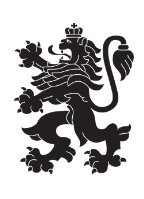 Министерство на земеделието, храните и горитеОбластна дирекция „Земеделие“ – гр.ПазарджикЗ   А   П   О   В   Е   Д№ РД-04-198/ 30.09.2019 г.СТОЯН ТРАЯНОВ – директор на областна дирекция „Земеделие” гр. Пазарджик, след като разгледах, обсъдих и оцених доказателствения материал по административната преписка за землището на с. Динката, община Лесичово, област Пазарджик, за стопанската 2019– 2020 г., а именно: заповед № РД 04-115/05.08.2019 г., по чл. 37в, ал. 1 ЗСПЗЗ, за създаване на комисия, доклада на комисията и приложените към него: служебно разпределение, проекта на картата за разпределение на масивите за ползване в землището, проекта на регистър към картата, които са неразделна част от служебното разпределение, както и всички останали документи по преписката,  за да се произнеса установих от фактическа и правна страна следното:І. ФАКТИЧЕСКА СТРАНА1) Заповедта на директора на областна дирекция „Земеделие” гр. Пазарджик № РД - 04-115/05.08.2019 г., с която е създадена комисията за землището на с. Динката,  община Лесичово, област Пазарджик, е издадена до 05.08.2019 г., съгласно разпоредбата на чл. 37в, ал. 1 ЗСПЗЗ.2) Изготвен е доклад на комисията.Докладът съдържа всички необходими реквизити и данни, съгласно чл. 37в, ал. 4 ЗСПЗЗ и чл. 72в, ал. 1 – 4 ППЗСПЗЗ.Към доклада на комисията по чл. 37в, ал. 1 ЗСПЗЗ са приложени служебното разпределение, проектът на картата на масивите за ползване в землището и проектът на регистър към нея.3) В предвидения от закона срок от комисията е изготвено служебно разпределение на масивите за ползване в землището, което отговаря на изискванията на чл. 37в, ал. 3 и ал. 4 ЗСПЗЗ и чл. 74, ал. 1 – 4 ППЗСПЗЗ.Неразделна част от служебното разпределение са проектът на картата за разпределение на масивите за ползване в землището и регистърът към нея, който съдържа всички необходими и съществени данни, съгласно чл. 74, ал. 1 – 4 ППЗСПЗЗ.ІІ. ПРАВНА СТРАНАПроцедурата по сключване на споразумение между ползвателите/собствениците на земеделски земи (имоти), съответно за служебно разпределение на имотите в масивите за ползване в съответното землище, има законната цел за насърчаване на уедрено ползване на земеделските земи и създаване на масиви, ясно изразена в чл. чл. 37б и 37в ЗСПЗЗ, съответно чл.чл. 69 – 76 ППЗСПЗЗ.По своята правна същност процедурата за създаване на масиви за ползване в землището за съответната стопанска година е един смесен, динамичен и последователно осъществяващ се фактически състав. Споразумението между участниците е гражданскоправният юридически факт, а докладът на комисията, служебното разпределение на масивите за ползване и заповедта на директора на областната дирекция „Земеделие”, са административноправните юридически факти.Всички елементи на смесения фактически състав са осъществени, като са спазени изискванията на закона, конкретно посочени във фактическата част на заповедта.С оглед изложените фактически и правни доводи, на основание чл. 37в, ал. 4, ал. 5, ал. 6 и ал. 7 от ЗСПЗЗ, във връзка с чл. 75а, ал. 1, т. 1-3, ал. 2 от ППЗСПЗЗ,Р А З П О Р Е Д И Х:Въз основа на ДОКЛАДА на комисията:ОДОБРЯВАМ служебното разпределение на имотите по чл. 37в, ал. 3 ЗСПЗЗ, включително и за имотите по чл. 37в, ал. 3, т. 2 ЗСПЗЗ, с което са разпределени масивите за ползване в землището на село Динката, община Лесичово, област Пазарджик, за стопанската година 2019 -2020 година, считано от 01.10.2019 г. до 01.10.2020 г.ОДОБРЯВАМ картата на разпределените масиви за ползване в посоченото землище, както и регистърът към нея, които са ОКОНЧАТЕЛНИ за стопанската година, считано от 01.10.2019 г. до 01.10.2020 г.Заповедта, заедно с окончателните карта на масивите за ползване и регистър, да се обяви в сградата на кметство с. Динката  и в сградата на общинската служба по земеделие гр. Септември, офис с. Калугерово, както и да се публикува на интернет страницата на община Лесичово и областна дирекция „Земеделие” гр. Пазарджик, в срок от 7 дни от нейното издаване.Ползвател на земеделски земи, на който със заповедта са определени за ползване за стопанската 2019 – 2020 г., земите по чл. 37в, ал. 3, т. 2 от ЗСПЗЗ, е ДЛЪЖЕН да внесе по банкова сметка, с IBAN BG34UBBS80023300251210  и BIC UBBSBGSF, на областна дирекция „Земеделие” гр. Пазарджик, паричната сума в размер на определеното средно годишно рентно плащане за землището, в срок ДО ТРИ МЕСЕЦА от публикуването на настоящата заповед. Сумите са депозитни и се изплащат от областна дирекция „Земеделие” гр. Пазарджик на провоимащите лица, в срок от 10 (десет) години.За ползвателите, които не са заплатили в горния срок паричните суми за ползваните земи по чл. 37в, ал. 3, т 2 ЗСПЗЗ, съгласно настоящата заповед, директорът на областна дирекция „Земеделие” издава заповед за заплащане на трикратния размер на средното годишно рентно плащане за землището. В седемдневен срок от получаването на заповедта ползвателите превеждат паричните суми по сметка на областна дирекция „Земеделие” гр. Пазарджик.Заповедта може да се обжалва в 14 дневен срок, считано от обявяването/публикуването й, чрез областна дирекция „Земеделие” гр. Пазарджик, по реда предвиден в АПК – по административен пред министъра на земеделието и храните и/или съдебен ред пред Районен съд гр. Пазарджик.Обжалването на заповедта не спира нейното изпълнение.
Стоян Атанасов Траянов (Директор)
30.09.2019г. 13:27ч.
ОДЗ-Пазарджик


Електронният подпис се намира в отделен файл с название signature.txt.p7s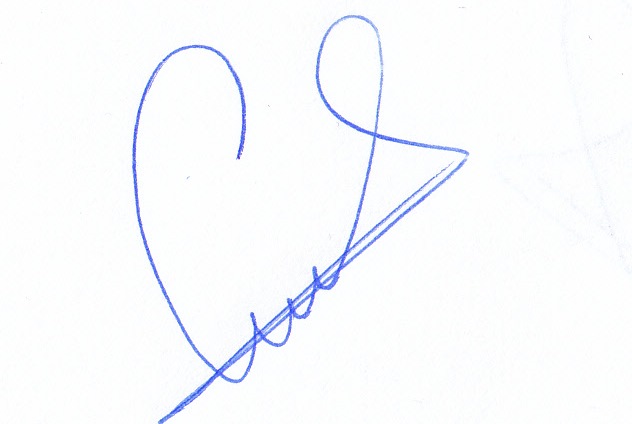 ПРИЛОЖЕНИЕОПИС НА РАЗПРЕДЕЛЕНИТЕ МАСИВИ ЗА ПОЛЗВАНЕ И ВКЛЮЧЕНИТЕ В ТЯХ ИМОТИза стопанската 2019/2020 годиназа землището на с. Динката, ЕКАТТЕ 21172, община Лесичово, област Пазарджик.     проект на разпределение, одобрен със заповед № РД-14-198/30.09.2019г. г. на директора на Областна дирекция "Земеделие" - гр. ПазарджикПолзвателПолзвателМасив №Имот с регистрирано правно основаниеИмот с регистрирано правно основаниеИмот по чл. 37в, ал. 3, т. 2 от ЗСПЗЗИмот по чл. 37в, ал. 3, т. 2 от ЗСПЗЗИмот по чл. 37в, ал. 3, т. 2 от ЗСПЗЗСобственикПолзвателПолзвателМасив №№Площ дка№Площ дкаДължимо рентно плащане в лв.Собственик"БИОЛИМ 2015"ЕООД"БИОЛИМ 2015"ЕООД45150.182.19750.54ИВАН КРЪСТЕВ БЛАГОВ"БИОЛИМ 2015"ЕООД"БИОЛИМ 2015"ЕООД45150.171.97545.43СОНЯ ИВАНОВА КРЪСТЕВА"БИОЛИМ 2015"ЕООД"БИОЛИМ 2015"ЕООД12288.92.001БЛАГО ГЕОРГИЕВ ЛАЧЕВ"БИОЛИМ 2015"ЕООД"БИОЛИМ 2015"ЕООД12288.111.80041.41СТОЯН НИКОЛОВ ДУДОВ"БИОЛИМ 2015"ЕООД"БИОЛИМ 2015"ЕООД12288.101.504СТАВРИДА СТОИЧКОВА БЛАГОВА"БИОЛИМ 2015"ЕООД"БИОЛИМ 2015"ЕООД12288.141.201ЛАЗАР ХРИСТОВ ДАНОВ"БИОЛИМ 2015"ЕООД"БИОЛИМ 2015"ЕООД12288.120.80018.40НАЙДЕН БОЙЧЕВ СТОЯНОВ"БИОЛИМ 2015"ЕООД"БИОЛИМ 2015"ЕООД12288.130.79918.38ЗЛАТАН НАЙДЕНОВ БОЙЧЕВ"БИОЛИМ 2015"ЕООД"БИОЛИМ 2015"ЕООД132149.253.70085.10НИКОЛА ПЕТКОВ БЛАГОВ"БИОЛИМ 2015"ЕООД"БИОЛИМ 2015"ЕООД132149.263.700АСЕН ГЕОРГИЕВ КОЧЕВ и др."БИОЛИМ 2015"ЕООД"БИОЛИМ 2015"ЕООД133149.192.40255.25ВЕРА ГЕОРГИЕВА ВАСИЛЕВА"БИОЛИМ 2015"ЕООД"БИОЛИМ 2015"ЕООД133149.221.79541.28БЛАГО ВАСИЛЕВ ДАМЯНОВ"БИОЛИМ 2015"ЕООД"БИОЛИМ 2015"ЕООД133149.211.70139.12ВАСИЛ ДАМЯНОВ РАКОВ"БИОЛИМ 2015"ЕООД"БИОЛИМ 2015"ЕООД133149.200.999МАРИЯ ИСТИЛИНОВА СТОИМЕНОВА"БИОЛИМ 2015"ЕООД"БИОЛИМ 2015"ЕООД14780.117.498"ШОРИ 3000" ЕООД"БИОЛИМ 2015"ЕООД"БИОЛИМ 2015"ЕООД14780.106.831СТОЯН ИВАНОВ УЗУНОВ"БИОЛИМ 2015"ЕООД"БИОЛИМ 2015"ЕООД14780.174.198"ШОРИ 3000" ЕООД"БИОЛИМ 2015"ЕООД"БИОЛИМ 2015"ЕООД14780.93.906МИЛУШ ТОДОРОВ ДИМИТРОВ"БИОЛИМ 2015"ЕООД"БИОЛИМ 2015"ЕООД14780.33.70385.16СПАСА АНГЕЛОВА НАТОВА"БИОЛИМ 2015"ЕООД"БИОЛИМ 2015"ЕООД14780.83.00080.80.80018.40ИВАН ДИМИТРОВ ТОДОРОВ"БИОЛИМ 2015"ЕООД"БИОЛИМ 2015"ЕООД14780.182.895БЛАГО СПАСОВ ВУЧЕВ"БИОЛИМ 2015"ЕООД"БИОЛИМ 2015"ЕООД14780.122.096АСЕН ГЕОРГИЕВ КОЧЕВ"БИОЛИМ 2015"ЕООД"БИОЛИМ 2015"ЕООД14780.12.042"ШОРИ 3000" ЕООД"БИОЛИМ 2015"ЕООД"БИОЛИМ 2015"ЕООД14780.162.00846.19ИВАН СТОИМЕНОВ СЛАВСКИ"БИОЛИМ 2015"ЕООД"БИОЛИМ 2015"ЕООД14780.192.006"ШОРИ 3000" ЕООД"БИОЛИМ 2015"ЕООД"БИОЛИМ 2015"ЕООД14780.61.900"ШОРИ 3000" ЕООД"БИОЛИМ 2015"ЕООД"БИОЛИМ 2015"ЕООД14780.141.600КРЪСТАНКА АТАНАСОВА ТРИФОНОВА"БИОЛИМ 2015"ЕООД"БИОЛИМ 2015"ЕООД14780.21.598КРУМ ИЛИЕВ ЗЛАТКОВ"БИОЛИМ 2015"ЕООД"БИОЛИМ 2015"ЕООД14780.71.500ДИМИТЪР АТАНАСОВ СТОЯНОВ"БИОЛИМ 2015"ЕООД"БИОЛИМ 2015"ЕООД14780.51.159БРАТЯ ЖЕЛЕВИ ВЕЛИНОВА КРЪСТЕВА"БИОЛИМ 2015"ЕООД"БИОЛИМ 2015"ЕООД14780.151.00080.150.50011.50МАГДА СТОЯНОВА ПЕТРОВА"БИОЛИМ 2015"ЕООД"БИОЛИМ 2015"ЕООД14780.130.99622.92СТОЙКО ГЕОРГИЕВ НАТОВ"БИОЛИМ 2015"ЕООД"БИОЛИМ 2015"ЕООД14780.40.600АСЕН ГЕОРГИЕВ КОЧЕВ"БИОЛИМ 2015"ЕООД"БИОЛИМ 2015"ЕООД35130.83.186130.80.51311.81АСЕН ГЕОРГИЕВ КОЧЕВ и др."БИОЛИМ 2015"ЕООД"БИОЛИМ 2015"ЕООД35130.72.00146.01ВЕЛИЗАР АНТОНОВ БЛИЗНАКОВ"БИОЛИМ 2015"ЕООД"БИОЛИМ 2015"ЕООД35130.91.00022.99АНГЕЛ СПАСОВ НЕДЕЛЧЕВ"БИОЛИМ 2015"ЕООД"БИОЛИМ 2015"ЕООД35130.10.1453.33ВЕЛИЗАР АНТОНОВ БЛИЗНАКОВОБЩО за ползвателя (дка)ОБЩО за ползвателя (дка)56.41928.835663.20"В И Д" ООД"В И Д" ООД5983.233.999АСЕН ГЕОРГИЕВ КОЧЕВ"В И Д" ООД"В И Д" ООД5983.352.901ПЕТЪР ЖЕЛЕВ ДАНОВ"В И Д" ООД"В И Д" ООД5983.332.10048.30СТОЯН ИВАНОВ УЗУНОВ"В И Д" ООД"В И Д" ООД5983.172.00146.03СЛАВЕЙКО ИВАНОВ СЛАВЕЙКОВ и др."В И Д" ООД"В И Д" ООД5983.202.001ИВАН АНГЕЛОВ ТОНОВ"В И Д" ООД"В И Д" ООД5983.132.000ЗДРАВКО ВАСИЛЕВ ЗДРАВКОВ"В И Д" ООД"В И Д" ООД5983.321.799НИКОЛА СТОИМЕНОВ АТАНАСОВ"В И Д" ООД"В И Д" ООД5983.41.60036.80ВЕЛИКА АЛЕКСАНДРОВА ДОЙЧИНОВА"В И Д" ООД"В И Д" ООД5983.161.49834.46СПАС СТОЙКОВ ЗЛАТКОВ"В И Д" ООД"В И Д" ООД5983.91.498ВАЛЕРИ КЪНЧЕВ ВЪРБАНОВ"В И Д" ООД"В И Д" ООД5983.181.397ЛАЗАР БЛАГОЕВ СТОЕВ"В И Д" ООД"В И Д" ООД5983.241.20027.59КРЪСТЬО ПЕТРОВ ДУДОВ"В И Д" ООД"В И Д" ООД5983.121.00223.05ВЛАДИМИР ЦВЕТАНОВ ВЛАДИМИРОВ"В И Д" ООД"В И Д" ООД5983.291.00223.04СТОЯН БОЙЧЕВ СТОЯНОВ"В И Д" ООД"В И Д" ООД5983.61.000ИЛИЯ ИЛИЕВ ТОТЕВ"В И Д" ООД"В И Д" ООД5983.101.000АНГЕЛ КРЪСТЕВ СИМОНОВ"В И Д" ООД"В И Д" ООД5983.70.999ВИКТОРИЯ ЙОРДАНОВА ТОДОРОВА"В И Д" ООД"В И Д" ООД5983.20.99822.96ИЛИЯ АТАНАСОВ СТОИМЕНОВ"В И Д" ООД"В И Д" ООД5983.280.99822.95ГЮРО ВАСИЛЕВ СТОЯНОВ"В И Д" ООД"В И Д" ООД5983.110.898АСЕН ГЕОРГИЕВ КОЧЕВ"В И Д" ООД"В И Д" ООД5983.30.85983.30.1393.19АСЕН ГЕОРГИЕВ КОЧЕВ и др."В И Д" ООД"В И Д" ООД5983.270.80218.45ГЕОРГИ БЛАГОВ МАНОЛОВ"В И Д" ООД"В И Д" ООД5983.150.802АНГЕЛ ПЕТКОВ КОЧОВ"В И Д" ООД"В И Д" ООД5983.300.80118.41НАЙДЕН БОЙЧЕВ СТОЯНОВ"В И Д" ООД"В И Д" ООД5983.360.80018.39ПЕТЪР АТАНАСОВ ДАМЯНОВ"В И Д" ООД"В И Д" ООД5983.50.799АНГЕЛ ХРИСТОВ ВАСИЛЕВ"В И Д" ООД"В И Д" ООД5983.10.700СТАЙКО ИЛИЕВ ЗЛАТКОВ"В И Д" ООД"В И Д" ООД5983.310.70016.10ЗЛАТАН НАЙДЕНОВ БОЙЧЕВ"В И Д" ООД"В И Д" ООД5983.370.699ЛАЗАР ЗАПРЕНОВ БЛАГОВ"В И Д" ООД"В И Д" ООД5983.190.50011.51ДИМИТЪР ЛАЗАРОВ БЛАГОВ"В И Д" ООД"В И Д" ООД5983.80.400КОЦЕ ХРИСТОВ ДАНОВ"В И Д" ООД"В И Д" ООД5983.260.3999.18АНГЕЛ ВЕЛЕВ МАНОЛОВ"В И Д" ООД"В И Д" ООД115103.151.290ВАСИЛ ИВАНОВ ДАВИДОВ"В И Д" ООД"В И Д" ООД152109.11.351ПЕТРУНА КОСТАДИНОВА ГЮРЧИНА"В И Д" ООД"В И Д" ООД152109.21.075ПЕТЪР ЖЕЛЕВ ДАНОВ"В И Д" ООД"В И Д" ООД152109.30.764ЙОРДАН ВЛАДИМИРОВ РАЙЧЕВ"В И Д" ООД"В И Д" ООД153109.20.578ПЕТЪР ЖЕЛЕВ ДАНОВ"В И Д" ООД"В И Д" ООД153109.10.514ПЕТРУНА КОСТАДИНОВА ГЮРЧИНА"В И Д" ООД"В И Д" ООД153109.30.449ЙОРДАН ВЛАДИМИРОВ РАЙЧЕВ"В И Д" ООД"В И Д" ООД1189.199.680АЛЕКСАНДЪР НЕНОВ СПАСОВ"В И Д" ООД"В И Д" ООД1189.208.797МАРИЯ КОСТАДИНОВА ДЮЛГЕРОВА"В И Д" ООД"В И Д" ООД1189.226.898158.66"ВРИС" ООД"В И Д" ООД"В И Д" ООД1189.215.595128.70БЛАГО СПАСОВ ВУЧЕВ"В И Д" ООД"В И Д" ООД1189.154.999СЕВДЕЛИНА КОЦЕВА ВЕЛЕВА"В И Д" ООД"В И Д" ООД1189.14.582"БГ АГРОПРОЕКТ" ЕООД"В И Д" ООД"В И Д" ООД1189.273.986АСЕН ГЕОРГИЕВ КОЧЕВ"В И Д" ООД"В И Д" ООД1189.133.098АСЕН ГЕОРГИЕВ КОЧЕВ"В И Д" ООД"В И Д" ООД1189.243.004"БГ АГРОПРОЕКТ" ЕООД"В И Д" ООД"В И Д" ООД1189.183.000АСЕН ГЕОРГИЕВ КОЧЕВ"В И Д" ООД"В И Д" ООД1189.262.999АСЕН ГЕОРГИЕВ КОЧЕВ"В И Д" ООД"В И Д" ООД1189.232.807ВЛАДИМИР САВОВ СУЛТАНОВ"В И Д" ООД"В И Д" ООД1189.22.799ВАСИЛКА ДИМИТРОВА ВЪРГОВА"В И Д" ООД"В И Д" ООД1189.252.799НИКОЛА КОЦЕВ ДАНОВ"В И Д" ООД"В И Д" ООД1189.172.69962.08ДИМИТЪР ГЕОРГИЕВ ТРИФОНОВ"В И Д" ООД"В И Д" ООД1189.292.100ИВАН АНГЕЛОВ КОСТАДИНОВ"В И Д" ООД"В И Д" ООД1189.302.001ВЕЛИКА БЛАГОВА КОСТАДИНОВА"В И Д" ООД"В И Д" ООД1189.122.000ИВАН ПЕТРОВ БОЖКОВ"В И Д" ООД"В И Д" ООД1189.141.502АСЕН ГЕОРГИЕВ КОЧЕВ"В И Д" ООД"В И Д" ООД1189.101.49734.43ПЕТЪР МИХАЙЛОВ КРЪСТЕВ"В И Д" ООД"В И Д" ООД1189.311.20127.62МАНОЛ ВЕЛЕВ МАНОЛОВ"В И Д" ООД"В И Д" ООД1189.71.102СТОЯНКА АНГЕЛОВА КОСТАДИН МАРИНСКА"В И Д" ООД"В И Д" ООД1189.81.003АСЕН ГЕОРГИЕВ КОЧЕВ"В И Д" ООД"В И Д" ООД1189.320.999БЛАГО ИВАНОВ СУЛТАНОВ"В И Д" ООД"В И Д" ООД1189.90.997АТАНАС КОСТАДИНОВ КОСТАДИНОВ"В И Д" ООД"В И Д" ООД1189.330.995АСЕН ГЕОРГИЕВ КОЧЕВ"В И Д" ООД"В И Д" ООД1189.160.70216.15МИХАЛ НИКОЛОВ ДАМЯНОВ"В И Д" ООД"В И Д" ООД1189.60.601ИЛИНКА ИВАНОВА АТАНАСОВА"В И Д" ООД"В И Д" ООД1189.50.598НИКОЛИНА ГЕОРГИЕВА БЛАГОВА"В И Д" ООД"В И Д" ООД2150.3913.373СТОЯН ДИМИТРОВ ЗДРАВКОВ"В И Д" ООД"В И Д" ООД2150.379.408ИВАН АНГЕЛОВ ТОНОВ"В И Д" ООД"В И Д" ООД2150.498.857203.71МИТРА СТОЯНОВА ГЕЧЕВА"В И Д" ООД"В И Д" ООД2150.367.191КОСТАДИНА СИМОНОВА ШОПОВА"В И Д" ООД"В И Д" ООД2150.475.620КРЪСТЬО ИВАНОВ РАЙЧЕВ и др."В И Д" ООД"В И Д" ООД2150.483.62383.32БЛАГО АНГЕЛОВ ВУЧКОВ и др."В И Д" ООД"В И Д" ООД2150.412.782АСЕН ГЕОРГИЕВ КОЧЕВ"В И Д" ООД"В И Д" ООД2150.460.882150.464.750109.25ХРИСТОСКО ВАСИЛЕВ ЛУЛЕВ и др."В И Д" ООД"В И Д" ООД3126.174.528МАГДА СТОЯНОВА ПЕТРОВА"В И Д" ООД"В И Д" ООД3126.164.428ФЕРДИНАНТ НИКОЛАЕВ КРЪСТЕВ"В И Д" ООД"В И Д" ООД3126.184.394АСЕН ГЕОРГИЕВ КОЧЕВ"В И Д" ООД"В И Д" ООД3126.113.797ГЕОРГИ ИВАНОВ ПАНКЕВ"В И Д" ООД"В И Д" ООД3126.93.301ИЛИЯ КОЦЕВ ПАНКЕВ"В И Д" ООД"В И Д" ООД3126.192.495БЛАГОЙ ДИМИТРОВ АНГЕЛОВ"В И Д" ООД"В И Д" ООД3126.202.396КРЪСТЬО ТОДОРОВ ЙОНЧЕВ"В И Д" ООД"В И Д" ООД3126.132.100АСЕН ГЕОРГИЕВ КОЧЕВ"В И Д" ООД"В И Д" ООД3126.212.004БОГОМИЛ ДАМЯНОВ ПЕТРАКИЕВ"В И Д" ООД"В И Д" ООД3126.142.000ВАСИЛКА АНГЕЛОВА ТОНОВА"В И Д" ООД"В И Д" ООД3126.121.392ЛАЗАР БЛАГОЕВ СТОЕВ"В И Д" ООД"В И Д" ООД3126.220.79718.34ИЛИЯ АТАНАСОВ НАЙДЕНОВ"В И Д" ООД"В И Д" ООД3126.230.69916.08ЕВГЕНИЯ ИВАНОВА КОСТАДИНОВА"В И Д" ООД"В И Д" ООД3126.240.445"ВЕНЖОР АГРО" ООД"В И Д" ООД"В И Д" ООД4122.48.415АСЕН ГЕОРГИЕВ КОЧЕВ"В И Д" ООД"В И Д" ООД4122.95.985ГЕОРГИ ГЕОРГИЕВ КОЦЕВ"В И Д" ООД"В И Д" ООД4122.53.496ЦВЕТАНА ГЕОРГИЕВА БОЙЧЕВА"В И Д" ООД"В И Д" ООД4122.123.300ЗАПРЯНКА НИКОЛОВА ИСИДОРОВА"В И Д" ООД"В И Д" ООД4122.12.782ИВАН СЛАВЕЙКОВ ИВАНОВ"В И Д" ООД"В И Д" ООД4122.82.697"ВЕНЖОР АГРО" ООД"В И Д" ООД"В И Д" ООД4122.142.199ИВАН ДИМИТРОВ КРЪСТЕВ"В И Д" ООД"В И Д" ООД4122.132.004АСЕН ГЕОРГИЕВ КОЧЕВ"В И Д" ООД"В И Д" ООД4122.71.995АСЕН ГЕОРГИЕВ КОЧЕВ"В И Д" ООД"В И Д" ООД4122.31.947ЗАПРЯН ИЛИЕВ НИКОЛОВ"В И Д" ООД"В И Д" ООД4122.61.503122.60.50111.51ДИМИТЪР ТРИФОНОВ ЗЛАТКОВ и др."В И Д" ООД"В И Д" ООД4122.21.00022.99ДЕЛЯН ПЕТКОВ СПАСОВ"В И Д" ООД"В И Д" ООД4122.110.99922.99ГЕОРГИ ИВАНОВ СУЛТАНОВ"В И Д" ООД"В И Д" ООД4122.100.899ЗАПРЯНКА НИКОЛОВА ИСИДОРОВА"В И Д" ООД"В И Д" ООД5123.98.494ВАСИЛКА ГЕОРГИЕВА БОБЕВА"В И Д" ООД"В И Д" ООД5123.24.706ЕВГЕНИЯ КИРИЛОВА КОЦЕВА"В И Д" ООД"В И Д" ООД5123.153.200СТОЯН АНГЕЛОВ ТОНОВ"В И Д" ООД"В И Д" ООД5123.112.799ЛАЗАР ВАСИЛЕВ ВЪЛКАНОВ"В И Д" ООД"В И Д" ООД5123.132.499АЛЕКСАНДЪР НЕНОВ СПАСОВ"В И Д" ООД"В И Д" ООД5123.122.30052.90ДИМИТЪР ИВАНОВ КИРОВ"В И Д" ООД"В И Д" ООД5123.101.999КОСТАДИН НИКОЛОВ КОЦЕВ"В И Д" ООД"В И Д" ООД5123.31.998СОНЯ ВАСИЛЕВА РАДИНСКА"В И Д" ООД"В И Д" ООД5123.181.60036.81ИВАН АНГЕЛОВ ВУЧКОВ"В И Д" ООД"В И Д" ООД5123.191.499ДИМИТРИЙКА ДИМИТРОВА АНГЕЛОВА"В И Д" ООД"В И Д" ООД5123.201.498ТРИФОН ХРИСТОВ ЛАЗАРОВ"В И Д" ООД"В И Д" ООД5123.81.196ИВАН НИКОЛОВ ПОПОВ"В И Д" ООД"В И Д" ООД5123.61.004АСЕН ГЕОРГИЕВ КОЧЕВ"В И Д" ООД"В И Д" ООД5123.41.000ВАСИЛКА ДИМИТРОВА ПАПАЗОВА"В И Д" ООД"В И Д" ООД5123.160.955МЛАДЕН АЛЕКСАНДРОВ МЛАДЕНОВ и др."В И Д" ООД"В И Д" ООД5123.70.800ГЮРО ВАСИЛЕВ СТОЯНОВ"В И Д" ООД"В И Д" ООД5123.140.700"БГ АГРОПРОЕКТ" ЕООД"В И Д" ООД"В И Д" ООД7156.29.999229.98"ВРИС" ООД"В И Д" ООД"В И Д" ООД7156.39.998ЕЛЕНА ДИМИТРОВА КОЧЕВА и др."В И Д" ООД"В И Д" ООД7156.17.766ЕМИЛ ПЕТРОВ МАРИНОВ"В И Д" ООД"В И Д" ООД7156.153.896СТОЯН НИКОЛОВ ТОДОРОВ"В И Д" ООД"В И Д" ООД7156.43.50080.49НЕДЕЛЧО ДИМИТРОВ ЙОРДАНОВ"В И Д" ООД"В И Д" ООД7156.172.400ЕТ "БГ ИНВЕСТ - ГЕРГАНА СПАСОВА""В И Д" ООД"В И Д" ООД7156.132.000АСЕН ГЕОРГИЕВ КОЧЕВ"В И Д" ООД"В И Д" ООД7156.191.998ИВАН АНГЕЛОВ КОСТАДИНОВ"В И Д" ООД"В И Д" ООД7156.211.96945.29ДИМИТЪР СПАСОВ ГЕОРГИЕВ"В И Д" ООД"В И Д" ООД7156.71.80041.41ФЕРДО АНГЕЛОВ ДАНОВ"В И Д" ООД"В И Д" ООД7156.61.800ДИМИТЪР АТАНАСОВ НАЙДЕНОВ и др."В И Д" ООД"В И Д" ООД7156.121.798ИВАН СТОЙКОВ ЗЛАТКОВ"В И Д" ООД"В И Д" ООД7156.201.700ТОДОРКА ЦВЕТАНОВА ПОПОВА"В И Д" ООД"В И Д" ООД7156.141.700АСЕН ГЕОРГИЕВ КОЧЕВ"В И Д" ООД"В И Д" ООД7156.91.519ПЕТЪР ЖЕЛЕВ ДАНОВ"В И Д" ООД"В И Д" ООД7156.101.479ДИМИТЪР КОЦЕВ ДАНОВ"В И Д" ООД"В И Д" ООД7156.81.39932.18ИВАН БЛАГОВ ГЕНОВ"В И Д" ООД"В И Д" ООД7156.111.301КОЦЕ ПЕТКОВ ДАНОВ"В И Д" ООД"В И Д" ООД7156.181.301ИЛИЯ ИВАНОВ СЛАВСКИ"В И Д" ООД"В И Д" ООД8153.352.001"ЕЛАНА АГРОКРЕДИТ" АД"В И Д" ООД"В И Д" ООД8153.331.999НИКОЛА КРЪСТЕВ СТОЕВ"В И Д" ООД"В И Д" ООД8153.361.990"ОМЕГА АГРО ИНВЕСТ" ЕООД"В И Д" ООД"В И Д" ООД8153.301.801ЦВЕТОСЛАВ ТОДОРОВ ДУМАНОВ"В И Д" ООД"В И Д" ООД8153.111.758МИЛУШ ТОДОРОВ ДУНДАЛОВ"В И Д" ООД8153.141.70139.12СТОЯНКА ИВАНОВА ТОШЕВА"В И Д" ООД8153.321.693"ДИ ЕМ ВИ" АД"В И Д" ООД8153.41.59836.77ПЕТКО ТОДОРОВ ДИМИТРОВ"В И Д" ООД8153.291.598АНГЕЛ ГЕНОВ ТОДОРОВ"В И Д" ООД8153.501.51034.72ДОБРИНА ХРИСТОВА НЕДЕЛЧЕВА и др."В И Д" ООД8153.201.50334.57ГЕОРГИ ИЛИЕВ КОНСУЛОВ"В И Д" ООД8153.91.50234.55ВЛАДИМИР АНГЕЛОВ ДАВИДОВ"В И Д" ООД8153.161.502АСЕН ГЕОРГИЕВ КОЧЕВ"В И Д" ООД8153.341.500СОНЯ ИВАНОВА КРЪСТЕВА"В И Д" ООД8153.211.50034.49НИКОЛА ИЛИЕВ КОНСУЛОВ"В И Д" ООД8153.131.500ЦВЕТОСЛАВ ТОДОРОВ ДУМАНОВ"В И Д" ООД8153.151.49934.48СПАС ИЛИЕВ КОНСУЛОВ"В И Д" ООД8153.31.402ТОДОР ВЪРБАНОВ ЦОНЧЕВ"В И Д" ООД8153.261.398ВАСИЛ ПЕТРОВ ВЪЛКОВ"В И Д" ООД8153.281.303АСЕН ГЕОРГИЕВ КОЧЕВ"В И Д" ООД8153.21.298СПАСКА ТРИФОНОВА БЛАГОВА"В И Д" ООД8153.251.200АТАНАС ТОДОРОВ НИКОЛОВ"В И Д" ООД8153.381.112ЗЛАТАН НАЙДЕНОВ БОЙЧЕВ"В И Д" ООД8153.101.002ЦВЕТОСЛАВ ТОДОРОВ ДУМАНОВ"В И Д" ООД8153.51.001НИКОЛА ЛАЗАРОВ БЛАГОВ"В И Д" ООД8153.61.00023.00МИХАИЛ ГЕОРГИЕВ УЗУНОВ"В И Д" ООД8153.11.000ДИМИТЪР ЛАЗАРОВ БЛАГОВ"В И Д" ООД8153.121.000КАЛОЯН АТАНАСОВ НАЙДЕНОВ и др."В И Д" ООД8153.81.000СТОЙКО АНДРЕЕВ БЛАГОВ"В И Д" ООД8153.190.996ТРИФОН НАЙДЕНОВ ТРИФОНОВ"В И Д" ООД8153.230.965ЦВЕТОСЛАВ ТОДОРОВ ДУМАНОВ"В И Д" ООД8153.240.885ИВАН МИТРЕВ ПУНКОВ и др."В И Д" ООД8153.70.874КОСТАДИНА СИМОНОВА ШОПОВА"В И Д" ООД8153.180.599ЛАЗАР БЛАГОЕВ СТОЕВ"В И Д" ООД8153.390.583БОЙЧО СТОЯНОВ БОЙЧОВ"В И Д" ООД8153.170.080153.170.72116.58ПАРАШКЕВА ЦВЕТКОВА САПУНКОВА"В И Д" ООД9120.46.230ИВАН НИКОЛОВ ПОПОВ"В И Д" ООД9120.93.056ВЕСЕЛИНКА ЛАЗАРОВА РЯДКОВА"В И Д" ООД9120.32.453АНГЕЛ КРЪСТЕВ СИМОНОВ"В И Д" ООД9120.51.838ГЕОРГИ ГЕОРГИЕВ КОЦЕВ"В И Д" ООД9120.71.693АСЕН ГЕОРГИЕВ КОЧЕВ"В И Д" ООД9120.61.000АСЕН ГЕОРГИЕВ КОЧЕВ"В И Д" ООД9120.80.70116.13ЛАЗАР КРЪСТЕВ ЛАЗАРОВ"В И Д" ООД9120.20.431АНГЕЛ АЛЕКСАНДРОВ МИТОВ и др."В И Д" ООД10136.136.500ИЛИЯ ЗАПРЯНОВ СТОЯНОВ и др."В И Д" ООД10136.83.302ГЕОРГИ АНГЕЛОВ ВЪЛКАНОВ"В И Д" ООД10136.242.703МИЛАДИН МЕТОДИЕВ ПЕТКОВ"В И Д" ООД10136.262.702АСЕН ГЕОРГИЕВ КОЧЕВ"В И Д" ООД10136.152.203НИКОЛА КОЦЕВ ДАНОВ"В И Д" ООД10136.212.191НИКОЛА СТОЯНОВ БОЙЧЕВ"В И Д" ООД10136.111.999ДИМИТРИЯ ЗАПРЯНОВА СТОЯНОВА"В И Д" ООД10136.231.600АСЕН ГЕОРГИЕВ КОЧЕВ"В И Д" ООД10136.221.50234.55МАРИЯ ГЕОРГИЕВА КАЛОЯНОВА"В И Д" ООД10136.121.501ВАСИЛ АТАНАСОВ БЛАГОВ"В И Д" ООД10136.101.307ЦВЕТАНКА КРЪСТЕВА ЖЕЛЯЗКОВА"В И Д" ООД10136.71.30129.93ДЕЛЯН ПЕТКОВ СПАСОВ"В И Д" ООД10136.251.09925.28БЛАГО ГЕОРГИЕВ АМДЯМОВ"В И Д" ООД10136.311.002ИВАН ПЕШЕВ КОЛИПИЛЕВ"В И Д" ООД10136.60.999ГОСПОДИНА АЛАКСАНДРОВА ЗЛАТКОВА"В И Д" ООД10136.280.99222.82АЛЕКСАНДЪР ПЕТКОВ АМДЯМОВ"В И Д" ООД10136.140.984ПЕТЪР НИКОЛОВ НОНКОВ"В И Д" ООД10136.90.801ПЕТЪР ЖЕЛЕВ ДАНОВ"В И Д" ООД10136.290.570КОЦЕ ХРИСТОВ ДАНОВ"В И Д" ООД10136.270.500АСЕН НИКОЛОВ ИВАНОВ"В И Д" ООД11166.96.657ДИМИТЪР ПЕТРОВ ГЕОРГИЕВ"В И Д" ООД11166.165.498СИЙКА ВАСИЛЕВА СПАСОВА"В И Д" ООД11166.205.000ИВАН СИМОНОВ ХРИСЧЕВ"В И Д" ООД11166.44.899КАРАМФИЛА ВАСИЛЕВА ИВАНОВА и др."В И Д" ООД11166.224.008"БГ АГРОПРОЕКТ" ЕООД"В И Д" ООД11166.103.798КОЦЕ ХРИСТОВ ДАНОВ"В И Д" ООД11166.173.597ИВАН НИКОЛОВ ЗЛАТКОВ"В И Д" ООД11166.83.503"БГ АГРОПРОЕКТ" ЕООД"В И Д" ООД11166.13.197КАЛОЯН ИВАНОВ ПОПОВ"В И Д" ООД11166.122.805ГЕНО ТОДОРОВ ГЕЧЕВ"В И Д" ООД11166.52.799АСЕН ГЕОРГИЕВ КОЧЕВ"В И Д" ООД11166.62.702ТОДОР ВЪРБАНОВ ЦОНЧЕВ"В И Д" ООД11166.72.502ДИМИТРИЯ ЗАПРЯНОВА СТОЯНОВА"В И Д" ООД11166.192.498ГЕОРГИ ВАСИЛЕВ ВЪЛКАНОВ"В И Д" ООД11166.182.001ЛИЛИЯ ГЕОРГИЕВА ХРИСТОВА"В И Д" ООД11166.211.998БЛАГОЙ ИВАНОВ БЛАГОВ"В И Д" ООД11166.111.994БОЙЧО ТРЕНДАФИЛОВ КОСТОВ и др."В И Д" ООД11166.151.320ЕВГЕНИЯ ИЛИЕВА ГЕНОВА"В И Д" ООД11166.141.25428.84МИХАИЛ ГЕОРГИЕВ УЗУНОВ"В И Д" ООД11166.131.249НИКОЛА ПЕТКОВ СМИЛЕНОВ"В И Д" ООД11166.251.197АСЕН ГЕОРГИЕВ КОЧЕВ"В И Д" ООД11166.260.994МИТКО АСЕНОВ КЕНДЕРОВ и др."В И Д" ООД11166.270.979МЕТОДИ ЛАЗАРОВ КРЪСТЕВ"В И Д" ООД11166.280.721ИВАН НИКОЛОВ РАЙЧЕВ"В И Д" ООД12155.114.590ВИОЛЕТА ГЕОРГИЕВА ВЪЛКАНОВА"В И Д" ООД12155.510.773ДИМИТЪР ПЕТРОВ ГЕОРГИЕВ"В И Д" ООД12155.410.757"ДИ ЕМ ВИ" АД"В И Д" ООД12155.178.914ДИМИТЪР БЛАГОВ ДИМИТРОВ"В И Д" ООД12155.168.870АТАНАС БЛАГОВ ДИМИТРОВ"В И Д" ООД12155.142.294155.141.14726.39НИКОЛА ВЛАДИМИРОВ НИКОЛОВ и др."В И Д" ООД12155.21.700ТРЕПКА МАРИНОВА ГРУЕВА и др."В И Д" ООД12155.71.351ФЕРДИНАНТ НИКОЛАЕВ КРЪСТЕВ"В И Д" ООД12155.111.00323.07СТОЯН АНГЕЛОВ ВУЧКОВ"В И Д" ООД12155.120.99922.99АНГЕЛ ЛАЗАРОВ ЙОНЧЕВ"В И Д" ООД12155.130.999ЕТ "БГ ИНВЕСТ - ГЕРГАНА СПАСОВА""В И Д" ООД12155.150.99222.81МАРИЯ ДИМИТРОВА ГЕЧЕВА и др."В И Д" ООД12155.80.98822.73АТАНАС ДИМИТРОВ СМИЛЕНОВ"В И Д" ООД12155.30.947ИВАН СТОЕВ ЛУЛЧЕВ"В И Д" ООД13117.114.993АСЕН ГЕОРГИЕВ КОЧЕВ"В И Д" ООД13117.124.601БЛАГО НИКОЛОВ ЧОРБАДЖИЙСКИ и др."В И Д" ООД13117.63.998"ВЕНЖОР АГРО" ООД"В И Д" ООД13117.101.100"ОМЕГА АГРО ИНВЕСТ" ЕООД"В И Д" ООД13117.80.68915.85ВАСИЛ ВАСИЛЕВ КОСТАДИНОВ"В И Д" ООД13117.90.3698.48КРЪСТЬО БЛАГОВ МЕХАНДЖИЙСКИ"В И Д" ООД1463.38.702"ДИ ЕМ ВИ" АД"В И Д" ООД1463.165.900СОНЯ БЛАГОВА ПЕТРОВА и др."В И Д" ООД1463.174.700МАРИЯ КОСТАДИНОВА ДЮЛГЕРОВА"В И Д" ООД1463.233.740АСЕН ГЕОРГИЕВ КОЧЕВ"В И Д" ООД1463.63.599БЛАГОЙ ЛАЗАРОВ ФИЛИПОВ"В И Д" ООД1463.23.499НИКОЛА ИЛИЕВ АНГЕЛОВ"В И Д" ООД1463.102.687АТАНАС СТОЯНОВ АТАНАСОВ"В И Д" ООД1463.42.602АСЕН ГЕОРГИЕВ КОЧЕВ"В И Д" ООД1463.212.199МАРИАНА МАРИНОВА ХРИСТЕВА и др."В И Д" ООД1463.72.00246.04ИЛИЯ ИЛИЕВ ТОТЕВ"В И Д" ООД1463.251.999ИЛИЯ ИВАНОВ ВОЙНОВ и др."В И Д" ООД1463.151.999ЕТ "БГ ИНВЕСТ - ГЕРГАНА СПАСОВА""В И Д" ООД1463.181.701ЕЛЕНА ДИМИТРОВА НЕДЕЛЧЕВА"В И Д" ООД1463.191.699ЦВЕТАН СТОИЧКОВ ВЪЛКАНОВ"В И Д" ООД1463.11.656ЛЮБЕН СТОЯНОВ КОЛЕВ"В И Д" ООД1463.51.499АСЕН ГЕОРГИЕВ КОЧЕВ"В И Д" ООД1463.201.499БЛАГО МИТОВ КОЛЕВ"В И Д" ООД1463.81.40032.20ЛЮБОМИРА НИКОЛАЕВА НИКОЛОВА"В И Д" ООД1463.111.380АСЕН ГЕОРГИЕВ КОЧЕВ"В И Д" ООД1463.221.000АСЕН ГЕОРГИЕВ КОЧЕВ"В И Д" ООД1463.120.80118.42ГЕОРГИ БЛАГОВ МАНОЛОВ"В И Д" ООД1463.130.699ВАСИЛ ЗАПРЕНОВ БЛАГОВ"В И Д" ООД1463.240.499ДИМИТЪР КОЦЕВ ДАНОВ"В И Д" ООД16187.305.874АСЕН ГЕОРГИЕВ КОЧЕВ"В И Д" ООД16187.145.000СЕВДЕЛИНА ДИМИТРОВА СТОЯНОВА"В И Д" ООД16187.194.447АСЕН ГЕОРГИЕВ КОЧЕВ"В И Д" ООД16187.163.734НИКОЛАЙ ИВАНОВ ВАСЕВ"В И Д" ООД16187.43.698АЛЕКСАНДЪР НЕНОВ СПАСОВ"В И Д" ООД16187.313.322ДИМИТЪР АТАНАСОВ НАЙДЕНОВ и др."В И Д" ООД16187.33.303АСЕН ГЕОРГИЕВ КОЧЕВ"В И Д" ООД16187.323.000ИВАН АНГЕЛОВ НЕДКОВ"В И Д" ООД16187.172.967НИКОЛАЙ ИВАНОВ ВАСЕВ"В И Д" ООД16187.182.787АНГЕЛ ТРЕНДАФИЛОВ РАДОВ"В И Д" ООД16187.212.46956.78НЕВЕНА СИМОНОВА ПОИБРЕНСКА"В И Д" ООД16187.12.34553.93ГЕОРГИ ГЕОРГИЕВ НАЙДЕНОВ"В И Д" ООД16187.272.176ГЕОРГИ НИКОЛОВ МИЧЕВ"В И Д" ООД16187.262.17349.98ИЛИЯ СТОЯНОВ МИЧЕВ"В И Д" ООД16187.52.003АСЕН ГЕОРГИЕВ КОЧЕВ и др."В И Д" ООД16187.61.99645.90СТОЯН ИВАНОВ УЗУНОВ"В И Д" ООД16187.201.796ЦВЕТАНА ГЕОРГИЕВА БОЙЧЕВА"В И Д" ООД16187.291.786ЦВЕТОСЛАВ ТОДОРОВ ДУМАНОВ"В И Д" ООД16187.251.772НИКОЛА ЛАЗАРОВ БЛАГОВ"В И Д" ООД16187.151.599НИКОЛАЙ ИВАНОВ ВАСЕВ"В И Д" ООД16187.241.57236.14ИВАН ЙОРДАНОВ ТРЕНДАФИЛОВ"В И Д" ООД16187.281.289ПЕТКО ГЕОРГИЕВ ДАНОВ"В И Д" ООД16187.221.27229.27ДИМИТЪР ГЕОРГИЕВ ТРИФОНОВ"В И Д" ООД16187.341.09625.21МАРИЯ ИВАНОВА БОДУРОВА"В И Д" ООД16187.111.00123.03ДИМИТЪР АНДОНОВ ГЕОРГИЕВ"В И Д" ООД16187.100.996САВО МИТОВ СУЛТАНОВ"В И Д" ООД16187.230.98422.64МИХАЛ НИКОЛОВ ДАМЯНОВ"В И Д" ООД16187.80.90320.76НИКОЛА ЛУКОВ СПАСОВ"В И Д" ООД16187.20.898ЦВЕТАНА ДИМИТРОВА ГРОЗДАНОВА"В И Д" ООД16187.70.80418.49ПЕТКО ТОДОРОВ ДИМИТРОВ"В И Д" ООД16187.90.799ИВАН ДИМИТРОВ КРЪСТЕВ"В И Д" ООД16187.350.59713.73СТОЯН ИВАНОВ УЗУНОВ"В И Д" ООД16187.330.300АСЕН АНГЕЛОВ ПЕТКОВ"В И Д" ООД17111.610.574243.20БЛАГО СПАСОВ ВУЧЕВ"В И Д" ООД17111.57.210НИКОЛАЙ СТАНКОВ СТАНКОВ и др."В И Д" ООД17111.95.599ХРИСТИНА ГЕОРГИЕВА ЛАЗАРОВА"В И Д" ООД17111.15.260КАЛОЯН ИВАНОВ ПОПОВ"В И Д" ООД17111.112.999ПЕНКА СТЕФАНОВА ДЕЧЕВА"В И Д" ООД17111.172.606ИВАН ХРИСТОСКОВ КОЧОВ"В И Д" ООД17111.42.42055.65ЙОРДАНА ИВАНОВА ТЕРЗОВА"В И Д" ООД17111.162.000АНГЕЛ ИВАНОВ СТОЕВ"В И Д" ООД17111.31.901111.30.0851.97НИКОЛАЙ СТАНКОВ СТАНКОВ"В И Д" ООД17111.101.502"ВЕНЖОР АГРО" ООД"В И Д" ООД17111.21.29829.85ТРИФОН ТРОЯНОВ ДИНКОВ"В И Д" ООД17111.151.199МАРИЙКА СЛАВЕЙКОВА КАРЧИНОВА"В И Д" ООД17111.80.992ИВАН ДИМИТРОВ КРЪСТЕВ и др."В И Д" ООД19140.177.942ПЕТРУНА КОСТАДИНОВА ГЮРЧИНА"В И Д" ООД19140.163.426ГЕНО ТОДОРОВ ГЕЧЕВ"В И Д" ООД19140.122.499МАРИЯ ТРИФОНОВА БЕЛЕВА"В И Д" ООД19140.152.301АСЕН ГЕОРГИЕВ КОЧЕВ"В И Д" ООД19140.182.02746.61ДИМИТЪР ТРИФОНОВ ЗЛАТКОВ"В И Д" ООД19140.92.000ДИМИТЪР ИЛИЕВ ЙОНЧЕВ"В И Д" ООД20118.292.003СПАСКА АНГЕЛОВА ИВАНОВА"В И Д" ООД20118.91.997ВАСИЛКА ЗАПРЯНОВА КОСТАДИНОВА"В И Д" ООД20118.281.996"БГ АГРОПРОЕКТ" ЕООД"В И Д" ООД20118.321.699ПЕЙО БОРИСЛАВОВ ГЕОРГИЕВ"В И Д" ООД20118.131.502АСЕН ГЕОРГИЕВ КОЧЕВ"В И Д" ООД20118.101.497ИВАН ГЕОРГИЕВ ДАНОВ"В И Д" ООД20118.271.402МИЛУШ ТОДОРОВ ДИМИТРОВ"В И Д" ООД20118.71.303ТАТЯНА ДИМИТРОВА ПАНЕВА и др."В И Д" ООД20118.311.10125.31ГЕОРГИ АНГЕЛОВ СТОЕВ"В И Д" ООД20118.301.010РУМЕН ТОДОРОВ ТОДОРОВ"В И Д" ООД20118.111.002ЛЮБЕН ИВАНОВ ДАНОВ"В И Д" ООД20118.81.000МАРИЯ ИЛИЕВА ПЕТКОВА и др."В И Д" ООД20118.120.975118.120.3257.47АСЕН ГЕОРГИЕВ КОЧЕВ и др."В И Д" ООД20118.260.698БЛАГО СПАСОВ ВУЧЕВ"В И Д" ООД21161.68.563СЛАВЕЙКО ПЕТРОВ КОЧЕВ"В И Д" ООД21161.238.199ИЛИЯ КОЦЕВ ПАНКЕВ"В И Д" ООД21161.46.316ИВАН ХРИСТОСКОВ КОЧОВ"В И Д" ООД21161.145.997ЗЛАТКА ПЕТРОВА ЛАМБРЕВА"В И Д" ООД21161.105.670ЛАЗАР ХРИСТОВ ДАНОВ"В И Д" ООД21161.184.351ИЛИЯ БОРИСОВ БЛАГОВ"В И Д" ООД21161.154.198ДИМИТЪР ИВАН СТОЯНОВИ КОЧЕВИ"В И Д" ООД21161.33.773НИКОЛАЙ ДЕЛЧЕВ ПОПНИКОЛОВ и др."В И Д" ООД21161.93.630"ДИ ЕМ ВИ" АД"В И Д" ООД21161.243.301БЛАГО НАЙДЕНОВ ЛУЛЧЕВ"В И Д" ООД21161.83.287СТОЙКО ДАМЯНОВ СПАСОВ"В И Д" ООД21161.73.122ГЕОРГИ ЖЕЛЕВ ДАНОВ"В И Д" ООД21161.12.972ВИОЛЕТА ГЕОРГИЕВА ПОПНИКОЛОВА"В И Д" ООД21161.22.908ГЕОРГИ ГЕОРГИЕВ КОЦЕВ"В И Д" ООД21161.202.302ЙОРДАН ИЛИЕВ КАЛБУРОВ"В И Д" ООД21161.222.300БЛАГОЙ ДИМИТРОВ АНГЕЛОВ"В И Д" ООД21161.131.999АТАНАС КОСТАДИНОВ КОСТАДИНОВ"В И Д" ООД21161.161.802НАЙДЕН МИТОВ СКЕРЛАТОВ"В И Д" ООД21161.51.740ДИМИТЪР ДИМИТРОВ АНГЕЛОВ"В И Д" ООД21161.121.496НИКОЛА КОЦЕВ ДАНОВ"В И Д" ООД21161.111.400ВЕЛИКА БЛАГОВА КОСТАДИНОВА"В И Д" ООД22162.410.996БЛАГО НИКОЛОВ ЧОРБАДЖИЙСКИ и др."В И Д" ООД22162.228.202СЕВДЕЛИНА КОЦЕВА ВЕЛЕВА"В И Д" ООД22162.244.897КОЦЕ ХРИСТОВ ДАНОВ"В И Д" ООД22162.204.802ЗОРНИЦА НИКОЛОВА НОНОВА"В И Д" ООД22162.14.256СТОЯН АЛЕКСАНДРОВ МИТОВ"В И Д" ООД22162.233.79887.35СТОЯН ТОДОРОВ ГЕЧЕВ"В И Д" ООД22162.213.003АСЕН ГЕОРГИЕВ КОЧЕВ"В И Д" ООД22162.102.602ИВАН ДИМИТРОВ ПЕТКОВ"В И Д" ООД22162.61.999ДАНАИЛ ТРИФОНОВ МИТОВ"В И Д" ООД22162.141.980ДИМИТЪР СТОЯНОВ ГЕШЕВ"В И Д" ООД22162.181.89943.67ИЛИЯ АНГЕЛОВ БЛАГОВ"В И Д" ООД22162.111.800ЛЮБЕН ИВАНОВ ДАНОВ"В И Д" ООД22162.191.70039.10ИЛИЯ ИВАНОВ ДАНОВ"В И Д" ООД22162.131.499АСЕН ГЕОРГИЕВ КОЧЕВ и др."В И Д" ООД22162.151.418БЛАГОЙ ДИМИТРОВ АНГЕЛОВ"В И Д" ООД22162.91.200ДИМИТЪР ПЕТРОВ ТРЕНДОВ"В И Д" ООД22162.121.200ЛАЗАР ВАСИЛЕВ ВЪЛКАНОВ"В И Д" ООД22162.71.002ИВАНКА АНГЕЛОВА АНАСТАСОВА"В И Д" ООД22162.21.00123.01ВЛАДИМИР ЦВЕТАНОВ ВЛАДИМИРОВ"В И Д" ООД22162.161.000ДИМИТЪР ИВАН СТОЯНОВИ КОЧЕВИ"В И Д" ООД22162.80.999КАРАМФИЛА ВАСИЛЕВА ИВАНОВА и др."В И Д" ООД22162.30.999ПЕТЪР ЖЕЛЕВ ДАНОВ"В И Д" ООД22162.50.998ЛИЛЯНА ГЕОРГИЕВА ИЛИЕВА"В И Д" ООД23170.183.812ВАСИЛКА СТОЙКОВА БЛАГОВА"В И Д" ООД23170.193.275"БГ АГРОПРОЕКТ" ЕООД"В И Д" ООД23170.173.270КОЦЕ ХРИСТОВ ДАНОВ"В И Д" ООД25157.2910.858АНГЕЛ НИКОЛОВ КОЦЕВ"В И Д" ООД25157.89.449НИКОЛА КОЦЕВ ГЕОРГИЕВ"В И Д" ООД25157.359.250212.75СТОЮ СТОЯНОВ НЕДИН"В И Д" ООД25157.99.002НАДЕЖДА ВАСИЛЕВА ИВАНЧЕВА"В И Д" ООД25157.78.299190.89ФЕРДО АНГЕЛОВ ДАНОВ"В И Д" ООД25157.156.002ЧИТАЛИЩЕ "ПРОБУДА""В И Д" ООД25157.215.902ЕЛЕНА КОСТАДИНОВА ПРИСАДНИКОВА"В И Д" ООД25157.45.600"ДИ ЕМ ВИ" АД"В И Д" ООД25157.255.433"ДИ ЕМ ВИ" АД"В И Д" ООД25157.54.699ДИМИТЪР КОЦЕВ ДАНОВ"В И Д" ООД25157.164.503"ДИ ЕМ ВИ" АД"В И Д" ООД25157.124.064ГЕОРГИ ТРЕНДАФИЛОВ ЙОСИФОВ"В И Д" ООД25157.273.502"ДИ ЕМ ВИ" АД"В И Д" ООД25157.113.467ЦВЕТАН ИЛИЕВ КАЛБУРОВ"В И Д" ООД25157.363.394"ЕЛАНА АГРОКРЕДИТ" АД"В И Д" ООД25157.313.00169.02МИХАИЛ ГЕОРГИЕВ УЗУНОВ"В И Д" ООД25157.63.001БЛАГОЙ ИВАНОВ БЛАГОВ"В И Д" ООД25157.233.00169.02СПАСКА ГЕОРГИЕВА ЙОТОВА"В И Д" ООД25157.323.001ДИМИТЪР ТРИФОНОВ ЗЛАТКОВ"В И Д" ООД25157.203.000"ДИ ЕМ ВИ" АД"В И Д" ООД25157.373.000АНКА МИРКОВА МИЛУШЕВА и др."В И Д" ООД25157.242.999ЛЮБЕН СТОЯНОВ КОЛЕВ"В И Д" ООД25157.172.90066.69ИЛИЯ ИЛИЕВ ТОТЕВ"В И Д" ООД25157.262.86165.80БЛАГОЯ ЛАЗАРОВ АНЧОВ"В И Д" ООД25157.192.600"ДИ ЕМ ВИ" АД"В И Д" ООД25157.332.100БОРИС ГЕОРГИЕВ ТОДОРОВ"В И Д" ООД25157.282.094АСЕН ГЕОРГИЕВ КОЧЕВ"В И Д" ООД26175.87.192ВАСИЛ ИЛИЕВ НИКОЛОВ"В И Д" ООД26175.156.466АСЕН ГЕОРГИЕВ КОЧЕВ"В И Д" ООД26175.65.056НАДЕЖДА ВАСИЛЕВА ИВАНЧЕВА"В И Д" ООД26175.23.998ГЕОРГИ СПАСОВ ВУЧЕВ"В И Д" ООД26175.73.699НИКОЛА НИКОЛОВ ЧОРБАДЖИЙСКИ"В И Д" ООД26175.33.399ПЕТЪР СПАСОВ СПАСОВ"В И Д" ООД26175.173.131СТОЙКО АТАНАСОВ ТОМОВ"В И Д" ООД26175.162.991АНГЕЛИНА ВАСИЛЕВА ТОМОВА"В И Д" ООД26175.122.84665.46ГЕОРГИ АНГЕЛОВ СТОЕВ"В И Д" ООД26175.52.497МЛАДЕН АЛЕКСАНДРОВ МИТОВ"В И Д" ООД26175.111.621ЛАЗАР БЛАГОЕВ СТОЕВ"В И Д" ООД26175.41.399ИЛИЯ КОЦЕВ ПАНКЕВ"В И Д" ООД26175.131.236"АГРО СТОЕВ" ЕООД"В И Д" ООД26175.140.462АЛЕКСАНДЪР МЛАДЕНОВ АЛЕКСАНДРОВ"В И Д" ООД26175.90.45610.49СПАС СТОЙКОВ ЗЛАТКОВ"В И Д" ООД27172.147.500АСЕН ГЕОРГИЕВ КОЧЕВ и др."В И Д" ООД27172.75.601КОЦЕ СИМОНОВ КРЪСТЕВ"В И Д" ООД27172.125.300ГРОЗДЕНКА АТАНАСОВА СУЛТАНОВА"В И Д" ООД27172.43.18673.28БЛАГО ГЕОРГИЕВ АМДЯМОВ"В И Д" ООД27172.162.500ДИМИТРИЯ ЗАПРЯНОВА СТОЯНОВА"В И Д" ООД27172.112.498ПЕНА ГЕОРГИЕВА ЗЛАТКОВА"В И Д" ООД27172.102.001ИЛИЯ ЗАПРЯНОВ СТОЯНОВ и др."В И Д" ООД27172.152.001ВАСИЛКА ЗАПРЯНОВА КОСТАДИНОВА"В И Д" ООД27172.92.000ГЕОРГИ ИВАНОВ ТРЕНДОВ"В И Д" ООД27172.181.798ЛЮБЕН ИВАНОВ ДАНОВ"В И Д" ООД27172.31.48934.26ГРОЗДАН ГЕОРГИЕВ АМДЯМОВ"В И Д" ООД27172.201.481НЕНКО ГЕОРГИЕВ РИБАРОВ и др."В И Д" ООД27172.131.001АСЕН ГЕОРГИЕВ КОЧЕВ"В И Д" ООД27172.190.99922.98АСЕН ГЕОРГИЕВ КОЧЕВ"В И Д" ООД27172.80.953НАЙДЕН МИТОВ СКЕРЛАТОВ"В И Д" ООД27172.50.897НИКОЛИНА ГЕОРГИЕВА БЛАГОВА"В И Д" ООД27172.60.787АНГЕЛИНА ИВАНОВА СТОЕВА"В И Д" ООД27172.20.67515.52ИВАН ДАМЯНОВ ИВАНОВ"В И Д" ООД28160.144.501ПЕНКА ИВАНОВА ИВАНОВА"В И Д" ООД28160.134.500БЛАГО МИТОВ КОЛЕВ"В И Д" ООД28160.304.202КРУМ ИЛИЕВ ЗЛАТКОВ"В И Д" ООД28160.34.002ИВАН ДИМИТРОВ КРЪСТЕВ"В И Д" ООД28160.324.002ГЕОРГИ ИВАНОВ ЦВЕТАНОВ"В И Д" ООД28160.343.600ИВАН НИКОЛОВ ВЕТРЕНСКИ"В И Д" ООД28160.243.000БЛАГОЙ ДИМИТРОВ АНГЕЛОВ"В И Д" ООД28160.182.988ПЕТКО ДИМИТРОВ ПЕТКОВ"В И Д" ООД28160.252.396ГЕОРГИ ЖЕЛЕВ ДАНОВ"В И Д" ООД28160.112.00146.02СТОЙКО ДАМЯНОВ СПАСОВ"В И Д" ООД28160.162.001ЛИЛЯНА ГЕОРГИЕВА ИЛИЕВА"В И Д" ООД28160.122.001ПЕЙКА НЕДЕЛЧЕВА КОЛИПИЛЕВА"В И Д" ООД28160.292.000ДИМИТЪР ДИМИТРОВ АНГЕЛОВ"В И Д" ООД28160.151.998ВЛАДИМИР КРЪСТЕВ СТОЕВ"В И Д" ООД28160.261.996БЛАГОЙ ДИМИТРОВ АНГЕЛОВ"В И Д" ООД28160.361.900ЙОРДАН ИЛИЕВ КАЛБУРОВ"В И Д" ООД28160.11.890ГРОЗДЕНКА АТАНАСОВА СУЛТАНОВА"В И Д" ООД28160.61.800ИЛИЯ КОЦЕВ ПАНКЕВ"В И Д" ООД28160.81.501СТОЯН КОЧОВ ТОПКАРОВ"В И Д" ООД28160.171.501ГЕОРГИ НАЙДЕНОВ БОЙЧЕВ"В И Д" ООД28160.101.501АСЕН ГЕОРГИЕВ КОЧЕВ"В И Д" ООД28160.211.500ЛАЗАР ХРИСТОВ ДАНОВ"В И Д" ООД28160.71.499ДИМИТЪР ИВАН СТОЯНОВИ КОЧЕВИ"В И Д" ООД28160.91.496ЗОРНИЦА НИКОЛОВА НОНОВА"В И Д" ООД28160.201.398НИКОЛА КОЦЕВ ДАНОВ"В И Д" ООД28160.51.298ЛЮБЕН ИВАНОВ ДАНОВ"В И Д" ООД28160.281.198ДИМИТЪР МИЛАНОВ ФИТКОВ"В И Д" ООД28160.371.079ЦВЕТОСЛАВ ТОДОРОВ ДУМАНОВ"В И Д" ООД28160.221.002КОЦЕ ХРИСТОВ ДАНОВ"В И Д" ООД28160.331.002БОЖАНА СТОИЛОВА ЛУКАЕВА"В И Д" ООД28160.271.002МИЛЕНА ДИМИТРОВА ФИТКОВА"В И Д" ООД28160.41.001ИВАН ДИМИТРОВ КРЪСТЕВ"В И Д" ООД28160.21.000ПАРАШКЕВА ЛАЗАРОВА НИКОЛОВА"В И Д" ООД28160.230.999АТАНАСА ИВАНОВА ВЪЛКАНОВА"В И Д" ООД28160.310.999ВАСИЛ ИВАНОВ СЛАВЕЙКОВ и др."В И Д" ООД28160.190.826АСЕН ГЕОРГИЕВ КОЧЕВ"В И Д" ООД29174.1410.200ИВАН ДИМИТРОВ КРЪСТЕВ"В И Д" ООД29174.96.000138.01СТОЯН БОЙЧЕВ СТОЯНОВ"В И Д" ООД29174.335.000ПЕТЪР НИКОЛОВ НОНКОВ"В И Д" ООД29174.194.421101.68КИРО ГЕОРГИЕВ ИВАНОВ"В И Д" ООД29174.304.002КРУМ ИЛИЕВ ЗЛАТКОВ"В И Д" ООД29174.203.797ПЕТЪР МИХАЙЛОВ КРЪСТЕВ"В И Д" ООД29174.53.58682.47ИВАН ПАВЛОВ ПРЕЖДАРОВ"В И Д" ООД29174.292.69962.08БЛАГО ПЕТКОВ ГУГЛЕВ"В И Д" ООД29174.282.599АСЕН ГЕОРГИЕВ КОЧЕВ"В И Д" ООД29174.212.498АСЕН ГЕОРГИЕВ КОЧЕВ"В И Д" ООД29174.151.998"БГ АГРОПРОЕКТ" ЕООД"В И Д" ООД29174.261.899ЗЛАТАН НАЙДЕНОВ БОЙЧЕВ"В И Д" ООД29174.341.802АСЕН ГЕОРГИЕВ КОЧЕВ"В И Д" ООД29174.61.801КОСТАДИН ДОБРЕВ СТОЕВ"В И Д" ООД29174.271.702ВИКТОРИЯ ЙОРДАНОВА ТОДОРОВА"В И Д" ООД29174.131.603ЦВЕТАН БЛАГОВ ДАНОВ"В И Д" ООД29174.101.499СТОЯН КОСТАДИНОВ КОМИТСКИ"В И Д" ООД29174.71.496ВАСИЛ АТАНАСОВ БЛАГОВ"В И Д" ООД29174.181.447АСЕН ГЕОРГИЕВ КОЧЕВ"В И Д" ООД29174.121.201НИКОЛА СТОЯНОВ БОЙЧЕВ"В И Д" ООД29174.111.00223.05МИХАИЛ НИКОЛОВ ДАМЯНОВ"В И Д" ООД29174.221.002ХРИСТО ВАСИЛЕВ ХРИСТОВ"В И Д" ООД29174.251.000АСЕН ГЕОРГИЕВ КОЧЕВ"В И Д" ООД29174.311.000ИВАН МЛАДЕНОВ АЛЕКСАНДРОВ"В И Д" ООД29174.230.998АНГЕЛ СТОЙКОВ ЧОРБАДЖИЙСКИ"В И Д" ООД29174.170.630ЦВЕТАН СТОЕВ КРЪСТЕВ"В И Д" ООД29174.320.502НИКОЛА ЗАПРЯНОВ НИКОЛОВ"В И Д" ООД29174.350.50011.50АНГЕЛ СИМОНОВ ПОПОВ и др."В И Д" ООД29174.40.500"ВЕНЖОР АГРО" ООД"В И Д" ООД29174.160.3016.92АСЕН ГЕОРГИЕВ КОЧЕВ"В И Д" ООД29174.20.2355.41БЛАГО ИВАНОВ СУЛТАНОВ"В И Д" ООД29174.10.1834.21ГЕОРГИ ХРИСЧЕВ КРЪСТЕВ"В И Д" ООД3251.54.504ПЕТКО ДИМИТРОВ ТОДОРОВ"В И Д" ООД3251.173.498ИВАН ЙОРДАНОВ ИВАНОВ и др."В И Д" ООД3251.73.000ЛИЛЯНА ГЕОРГИЕВА ИЛИЕВА"В И Д" ООД3251.22.984ЕТ "БГ ИНВЕСТ - ГЕРГАНА СПАСОВА""В И Д" ООД3251.32.696ДИМИТЪР ИВАН СТОЯНОВИ КОЧЕВИ"В И Д" ООД3251.102.041НИКОЛА КОЦЕВ ДАНОВ"В И Д" ООД3251.112.00246.03ЦВЕТАН СТОИЧКОВ ВЪЛКАНОВ"В И Д" ООД3251.131.726ЗАПРЯНКА НИКОЛОВА ИСИДОРОВА"В И Д" ООД3251.91.35631.19СПАС СТОЙКОВ ЗЛАТКОВ"В И Д" ООД3251.151.202АСЕН ГЕОРГИЕВ КОЧЕВ"В И Д" ООД3251.61.101ЛАЗАР БЛАГОЕВ СТОЕВ"В И Д" ООД3251.81.001АНГЕЛИНА ВАСИЛЕВА ТОМОВА"В И Д" ООД3251.161.000РУМЕН ТОДОРОВ ТОДОРОВ"В И Д" ООД3251.140.574"ВЕНЖОР АГРО" ООД"В И Д" ООД3251.40.57451.40.4259.78"БГ АГРОПРОЕКТ" ЕООД"В И Д" ООД3251.10.47810.99СТОЯНКА АТАНАСОВА СОКОЛОВА"В И Д" ООД3459.254.600ИВАН АНГЕЛОВ ТОНОВ"В И Д" ООД3459.24.462СИЙКА ВАСИЛЕВА СПАСОВА"В И Д" ООД3459.464.001АНГЕЛ ТРИФОНОВ НЕНЧЕВ и др."В И Д" ООД3459.143.84888.51СТОИЛ ИЛИЕВ ТОТЕВ"В И Д" ООД3459.343.799ЕТ "БГ ИНВЕСТ - ГЕРГАНА СПАСОВА""В И Д" ООД3459.213.600МАРИЯ ЛАЗАРОВА ДОКОВА"В И Д" ООД3459.453.500КРЪСТЪО КРЪСТЕВ ВЕЛЧЕВ"В И Д" ООД3459.222.999ДИМИТЪР ДИМИТРОВ АНГЕЛОВ"В И Д" ООД3459.372.802ВАСИЛКА ЗАПРЯНОВА КОСТАДИНОВА"В И Д" ООД3459.42.799БЛАГОЙ ДИМИТРОВ АНГЕЛОВ"В И Д" ООД3459.122.502СТОЬО МИТЕВ РАЙЧЕВ"В И Д" ООД3459.112.098КРЪСТЬО ИВАНОВ РАЙЧЕВ"В И Д" ООД3459.132.09848.25ГЕОРГИ ЛАЗАРОВ РАЙЧЕВ"В И Д" ООД3459.152.02746.62СТОЯН ТОДОРОВ ГЕЧЕВ"В И Д" ООД3459.422.00046.00СТОЯНКА ИВАНОВА ТОШЕВА"В И Д" ООД3459.362.000МАРИЯ ИЛИЕВА ПЕТКОВА и др."В И Д" ООД3459.281.99945.99ПЕТЪР АТАНАСОВ ДАМЯНОВ"В И Д" ООД3459.31.99845.96САВО МИТОВ СУЛТАНОВ"В И Д" ООД3459.351.997"МАКСИМА СЕЛЛАРС" ООД"В И Д" ООД3459.71.997ЕТ "БГ ИНВЕСТ - ГЕРГАНА СПАСОВА""В И Д" ООД3459.161.51634.86МИЛУШ ТОДОРОВ ДИМИТРОВ"В И Д" ООД3459.441.501ЛАЗАР ИВАНОВ БЛАГОВ"В И Д" ООД3459.271.498"МАКСИМА СЕЛЛАРС" ООД"В И Д" ООД3459.381.498"ДИ ЕМ ВИ" АД"В И Д" ООД3459.231.496АНГЕЛ КРЪСТЕВ СИМОНОВ"В И Д" ООД3459.391.49634.40АНГЕЛ ИВАНОВ КРЪСТЕВ"В И Д" ООД3459.401.41432.52НИКОЛА ДИМИТРОВ ВУЧКОВ"В И Д" ООД3459.101.301ИВАН НИКОЛОВ РАЙЧЕВ"В И Д" ООД3459.81.297ДИМИТЪР АТАНАСОВ СТОЯНОВ"В И Д" ООД3459.91.000НИКОЛА ЛАЗАРОВ БЛАГОВ"В И Д" ООД3459.331.000СТОЯНА ГЕОРГИЕВА ЧОРБАДЖИЙСКА"В И Д" ООД3459.300.999СПАС КЪНЧЕВ СИМОНОВ"В И Д" ООД3459.410.994ИВАНА ВЪРБАНОВА СТАЕВА"В И Д" ООД3459.180.823СТОЙКО ВЛАДОВ ТАНОВ"В И Д" ООД3459.170.796ДИМИТРИЯ ДИМИТРОВА ПЕТКОВА"В И Д" ООД3459.190.682МАРИЯ ТРИФОНОВА БЕЛЕВА"В И Д" ООД3459.320.499ВЛАДИМИР КРЪСТЕВ СТОЕВ"В И Д" ООД44150.16.174ПЕТКО ГЕОРГИЕВ ДАНОВ"В И Д" ООД47149.504.601ЕВГЕНИЯ БЛАГОЕВА ПАНЕВА"В И Д" ООД47149.494.044ЕТ "БГ ИНВЕСТ - ГЕРГАНА СПАСОВА""В И Д" ООД47149.414.001АСЕН ГЕОРГИЕВ КОЧЕВ и др."В И Д" ООД47149.433.804АСЕН ГЕОРГИЕВ КОЧЕВ"В И Д" ООД47149.423.798АСЕН ГЕОРГИЕВ КОЧЕВ"В И Д" ООД47149.442.998БЛАГОЙ ИВАНОВ БЛАГОВ"В И Д" ООД47149.462.843149.460.45910.56ВАСИЛ ИЛИЕВ ТОТЕВ и др."В И Д" ООД47149.452.80564.52ВЕЛИКА АЛЕКСАНДРОВА ДОЙЧИНОВА"В И Д" ООД47149.472.024149.470.67415.51АСЕН ГЕОРГИЕВ КОЧЕВ и др."В И Д" ООД47149.482.002СПАС ГЕОРГИЕВ ГЕОРЕВ"В И Д" ООД48124.271.247ЕВГЕНИЯ ИЛИЕВА ГЕНОВА"В И Д" ООД49132.33.884ЕВГЕНИЯ КИРИЛОВА КОЦЕВА"В И Д" ООД49132.93.001ИВАН ДИМИТРОВ ТОДОРОВ"В И Д" ООД49132.112.986СТОЯН АНГЕЛОВ ТОНОВ"В И Д" ООД49132.12.089ГЕОРГИ ИВАНОВ ЦВЕТАНОВ"В И Д" ООД49132.81.999БЛАГОЙКА ИВАНОВА ГЪРЕВА"В И Д" ООД49132.21.378ВЕЛИКА БЛАГОВА КОСТАДИНОВА"В И Д" ООД49132.101.00123.03ВАСИЛКА АНГЕЛОВА ТОНОВА"В И Д" ООД50188.128.954ПЕТКО ДИМИТРОВ ТОДОРОВ"В И Д" ООД50188.186.802156.45ФЕРДО АНГЕЛОВ ДАНОВ"В И Д" ООД50188.115.761МИЛУШ ТОДОРОВ ДИМИТРОВ"В И Д" ООД50188.195.499АСЕН ГЕОРГИЕВ КОЧЕВ и др."В И Д" ООД50188.174.003АСЕН ГЕОРГИЕВ КОЧЕВ"В И Д" ООД50188.213.878НИКОЛА ТОДОРОВ ГЕЧОВ"В И Д" ООД50188.33.835ГЕОРГИ АНГЕЛОВ ВЪЛКАНОВ"В И Д" ООД50188.233.751АСЕН ГЕОРГИЕВ КОЧЕВ"В И Д" ООД50188.223.750ДИМИТЪР БЛАГОВ ДИМИТРОВ"В И Д" ООД50188.43.599ЕТ "БГ ИНВЕСТ - ГЕРГАНА СПАСОВА""В И Д" ООД50188.53.595СПАСКА ТРИФОНОВА БЛАГОВА"В И Д" ООД50188.13.19273.42ДИМИТЪР СПАСОВ ГЕОРГИЕВ"В И Д" ООД50188.102.99868.95ИВАН ДИМИТРОВ БЛАГОВ"В И Д" ООД50188.92.491ДАНИЕЛА ВЛАДИСЛАВОВА ДИМЧЕВА"В И Д" ООД50188.71.990ЗОРНИЦА НИКОЛОВА НОНОВА"В И Д" ООД50188.161.701БОРИС ПЕТРОВ ЙОНЧЕВ и др."В И Д" ООД50188.141.604НИКОЛА ИВАНОВ МАРИНКОВ"В И Д" ООД50188.131.601АСЕН ГЕОРГИЕВ КОЧЕВ"В И Д" ООД50188.21.500НИКОЛА ИВАНОВ ВУЧЕВ"В И Д" ООД51181.174.402101.24"ЧЕРИ ДРИЙМС" ООД"В И Д" ООД51181.63.998СЕВДЕЛИНА КОЦЕВА ВЕЛЕВА"В И Д" ООД51181.183.60182.83ЯНКО АСЕНОВ КЕНДЕРОВ"В И Д" ООД51181.213.500ДИМИТРИЯ ПЕТКОВА ЦОНЧЕВА"В И Д" ООД51181.233.300ИВАН АНГЕЛОВ ТОНОВ"В И Д" ООД51181.53.203ВАСИЛ АТАНАСОВ БЛАГОВ"В И Д" ООД51181.163.005ЛИЛЯНА ГЕОРГИЕВА ИЛИЕВА"В И Д" ООД51181.202.702СЛАВЕЙКО ПЕТРОВ КОЧЕВ"В И Д" ООД51181.132.599ГЕОРГИ ЙОРДАНОВ РАНГЕЛОВ"В И Д" ООД51181.152.596ЛИНКА ИВАНОВА БЛАГОВА"В И Д" ООД51181.82.303ДИМИТЪР ИЛИЕВ ЙОНЧЕВ"В И Д" ООД51181.12.000ГЕОРГИ СПАСОВ ВУЧЕВ"В И Д" ООД51181.251.998РУМЕН ТОДОРОВ ТОДОРОВ"В И Д" ООД51181.31.998ПАНКО ИВАНОВ АНГЕЛОВ"В И Д" ООД51181.101.801ЛЮБЕН ИВАНОВ ДАНОВ"В И Д" ООД51181.111.69939.09ДЕЛЯН ПЕТКОВ СПАСОВ"В И Д" ООД51181.241.699СОНЯ АНГЕЛОВА ХАРАЛАНОВА"В И Д" ООД51181.71.59836.76АСЕН ГЕОРГИЕВ КОЧЕВ"В И Д" ООД51181.121.497АТАНАСА ИВАНОВА ВЪЛКАНОВА"В И Д" ООД51181.21.200ГЕОРГИ ИВАНОВ ТРЕНДОВ"В И Д" ООД51181.141.000АСЕН ГЕОРГИЕВ КОЧЕВ"В И Д" ООД51181.220.89920.67ПЕТКО СПАСОВ СПАСОВ"В И Д" ООД51181.90.799СПАСА АНГЕЛОВА НАТОВА"В И Д" ООД51181.40.60013.80НИКОЛА ЛУКОВ СПАСОВ"В И Д" ООД52186.37.002ГЕОРГИ СПАСОВ ВУЧЕВ"В И Д" ООД52186.55.398124.16ИЛИЯ АТАНАСОВ СТОИМЕНОВ"В И Д" ООД52186.45.298АСЕН ГЕОРГИЕВ КОЧЕВ"В И Д" ООД52186.135.100СТОЯН АНГЕЛОВ ТОНОВ"В И Д" ООД52186.73.698АСЕН ГЕОРГИЕВ КОЧЕВ"В И Д" ООД52186.83.001ПЕНА ГЕОРГИЕВА ЗЛАТКОВА"В И Д" ООД52186.123.00169.01ВАСИЛКА АЛЕКСАНДРОВА МАНЧЕВА"В И Д" ООД52186.92.50257.55РАДА ТОДОРОВА ВАСЕВА"В И Д" ООД52186.102.50057.51ДИМИТЪР МИХАИЛОВ ДЕЧЕВ"В И Д" ООД52186.61.999СТОЙКО ДАМЯНОВ СПАСОВ"В И Д" ООД52186.111.200ВЕЛИН ПЕТКОВ БЛАГОВ"В И Д" ООД52186.11.100ИВАН ДИМИТРОВ КРЪСТЕВ"В И Д" ООД52186.21.00023.00ФЕРДО АНГЕЛОВ ДАНОВ"В И Д" ООД55150.295.287САВО МИТОВ СУЛТАНОВ"В И Д" ООД55150.325.036ИЛИЯ КОЦЕВ ПАНКЕВ"В И Д" ООД55150.304.655МИЛУШ ТОДОРОВ ДУНДАЛОВ"В И Д" ООД55150.283.929ПЕТЪР ХРИСТОСКОВ ЧАКЪРОВ"В И Д" ООД55150.311.958БЛАГО СТОЯНОВ ГРОЗДАНОВ"В И Д" ООД57150.346.133ГЕОРГЕНА ГЕОРГИЕВА ПЕНДАРОВА и др."В И Д" ООД58124.63.697ГЕОРГИ ДИМИТРОВ ДОБРЕВ"В И Д" ООД58124.122.514БЛАГОЙ ИВАНОВ БЛАГОВ"В И Д" ООД58124.102.468БРАТЯ ЖЕЛЕВИ ВЕЛИНОВА КРЪСТЕВА"В И Д" ООД58124.71.999СИЙКА ВАСИЛЕВА СПАСОВА"В И Д" ООД58124.131.784АТАНАС НИКОЛОВ КОЧЕВ"В И Д" ООД58124.81.599ЙОРДАНКА ГЕОРГИЕВА ПИСКОВА"В И Д" ООД58124.161.497ГЮРО АНГЕЛОВ НИКОЛОВ и др."В И Д" ООД58124.151.195ИВАН ИВАНОВ ТРЕНДОВ"В И Д" ООД58124.291.100СТОИМЕН АТАНАСОВ СЛАВСКИ"В И Д" ООД58124.241.001СТОЯН АНГЕЛОВ ТОНОВ"В И Д" ООД58124.251.000ИВАН АНГЕЛОВ ТОНОВ"В И Д" ООД58124.330.991ИВАН НИКОЛОВ ЗЛАТКОВ"В И Д" ООД58124.340.956НИКОЛА КОЦЕВ ДАНОВ"В И Д" ООД58124.450.90120.73ВЛАДИМИР САВОВ СУЛТАНОВ и др."В И Д" ООД58124.310.803АСЕН ГЕОРГИЕВ КОЧЕВ"В И Д" ООД58124.260.802МАРИЯ БОРИСОВА ПЕТРОВА"В И Д" ООД58124.360.800КОЦЕ ХРИСТОВ ДАНОВ"В И Д" ООД58124.300.79718.33ЙОРДАН КОЧОВ ИВАНОВ"В И Д" ООД58124.370.701ДИМИТЪР НИКОЛОВ АНГЕЛОВ"В И Д" ООД58124.350.601АСЕН ГЕОРГИЕВ КОЧЕВ"В И Д" ООД60124.237.379СТОЯНА ГЕОРГИЕВА ЧОРБАДЖИЙСКА"В И Д" ООД60124.434.002АСЕН ГЕОРГИЕВ КОЧЕВ"В И Д" ООД60124.423.299ДИМИТЪР ПЕТРОВ ГЕОРГИЕВ"В И Д" ООД60124.211.20127.62ПЕТЪР МИХАЙЛОВ КРЪСТЕВ"В И Д" ООД60124.221.00523.12ДИМИТЪР СПАСОВ ДИМИТРОВ"В И Д" ООД60124.391.00323.08АТАНАСА ИВАНОВА АНГЕЛОВА"В И Д" ООД60124.191.002АСЕН ГЕОРГИЕВ КОЧЕВ"В И Д" ООД60124.181.002ПЕТЪР ЖЕЛЕВ ДАНОВ"В И Д" ООД60124.401.000ДИМИТЪР ГЕОРГИЕВ АМДЯМОВ"В И Д" ООД60124.200.998АТАНАС ПЕТКОВ ИВАНОВ и др."В И Д" ООД60124.410.99722.93ДИМИТРИЯ ЦВЕТАНОВА СТОИМЕНОВА"В И Д" ООД62126.65.717ГЕОРГИ АНГЕЛОВ ГЪРЕВ"В И Д" ООД62126.41.632ГЕНО ТОДОРОВ ГЕЧЕВ"В И Д" ООД62126.31.438ДИМИТЪР СПАСОВ ТОПКАРОВ"В И Д" ООД62126.11.198ДИМИТЪР ЛАЗАРОВ БЛАГОВ"В И Д" ООД62126.50.999КРЪСТЬО ТОДОРОВ ЙОНЧЕВ"В И Д" ООД62126.250.904АСЕН ГЕОРГИЕВ КОЧЕВ"В И Д" ООД62126.20.835КОСТАДИНА СИМОНОВА ШОПОВА"В И Д" ООД63121.74.000МАРИЯ ИСТИЛИНОВА СТОИМЕНОВА и др."В И Д" ООД63121.233.876ИВАНКА ГЕОРГИЕВА ИВАНОВА"В И Д" ООД63121.301.996ТОНЕ СТОЯНОВ ДЕЧЕВ"В И Д" ООД63121.91.617ЛАЗАР ВАСИЛЕВ ВЪЛКАНОВ"В И Д" ООД63121.80.977ЦВЕТАНКА КРЪСТЕВА ЖЕЛЯЗКОВА"В И Д" ООД64124.31.15226.50ДЕЛЯН ПЕТКОВ СПАСОВ"В И Д" ООД64124.20.44910.34НОНКО ГЕОРГИЕВ СТОИМЕНОВ"В И Д" ООД65122.255.994ТАТЯНА ДИМИТРОВА ПАНЕВА и др."В И Д" ООД65122.193.596ВИОЛЕТА ГЕОРГИЕВА ПОПНИКОЛОВА"В И Д" ООД65122.273.428ХРИСТО ИВАНОВ АЛЕКСАНДРОВ"В И Д" ООД65122.203.005МАРИЯ ИЛИЕВА ПЕТКОВА и др."В И Д" ООД65122.243.002ЦВЕТАН СТОЕВ КРЪСТЕВ"В И Д" ООД65122.232.998ДИМИТЪР ТОДОРОВ КОЧЕВ"В И Д" ООД65122.262.00246.04ИВАН АНГЕЛОВ КРЪСТЕВ"В И Д" ООД65122.182.001СИЛВИЯ ДИМИТРОВА ЦИПОРКОВА"В И Д" ООД65122.212.000КРЪСТАНКА АТАНАСОВА ТРИФОНОВА"В И Д" ООД65122.291.999МИЛАДИН МЕТОДИЕВ ПЕТКОВ"В И Д" ООД65122.281.997АСЕН ГЕОРГИЕВ КОЧЕВ"В И Д" ООД65122.321.588БОРИС ГЕОРГИЕВ ТОДОРОВ"В И Д" ООД65122.341.001ИВАН МЕТОДИЕВ ИВАНОВ"В И Д" ООД65122.220.801КРЪСТЬО ТОДОРОВ ЙОНЧЕВ"В И Д" ООД65122.300.749ПЕТЪР АТАНАСОВ СТОИМЕНОВ"В И Д" ООД65122.310.50011.50АСЕН ГЕОРГИЕВ КОЧЕВ и др."В И Д" ООД67119.128.601СТОЯНКА ИЛИЕВА ЦВЕТАНОВА"В И Д" ООД67119.147.994СТОЯН СПАСОВ ГРОЗДАНОВ"В И Д" ООД67119.66.999АНГЕЛ КРЪСТЕВ СИМОНОВ"В И Д" ООД67119.103.981"ЕЛАНА АГРОКРЕДИТ" АД"В И Д" ООД67119.73.104НИКОЛА АНГЕЛОВ ПОПОВ"В И Д" ООД67119.152.947ГОСПОДИНА АЛАКСАНДРОВА ЗЛАТКОВА"В И Д" ООД67119.131.999ГЕОРГИ ГЕОРГИЕВ КОЦЕВ"В И Д" ООД68125.83.303НИКОЛА ИВАНОВ СТОИМЕНОВ"В И Д" ООД68125.73.000АТАНАСА ИВАНОВА ВЪЛКАНОВА"В И Д" ООД68125.12.801НИКОЛА КОЦЕВ ДАНОВ"В И Д" ООД68125.142.179125.140.72716.71ДИМИТЪР ТРИФОНОВ ЗЛАТКОВ и др."В И Д" ООД68125.171.990АСЕН ГЕОРГИЕВ КОЧЕВ"В И Д" ООД68125.131.898ГЕОРГИ ИВАНОВ ЦВЕТАНОВ"В И Д" ООД68125.91.637125.90.2636.06АСЕН ГЕОРГИЕВ КОЧЕВ и др."В И Д" ООД68125.151.100ЛЮБЕН ИВАНОВ ДАНОВ"В И Д" ООД68125.21.099ДАНИЕЛА ВЛАДИСЛАВОВА ДИМЧЕВА"В И Д" ООД68125.101.003ИЛИЯ ИВАНОВ НЕНЧЕВ"В И Д" ООД68125.161.000ВАСИЛКА ГЕОРГИЕВА БОБЕВА"В И Д" ООД68125.30.998АСЕН ГЕОРГИЕВ КОЧЕВ"В И Д" ООД68125.60.998ВАСИЛКА ДИМИТРОВА ВУЧКОВА"В И Д" ООД68125.50.799ИВАНКА АНГЕЛОВА АНАСТАСОВА"В И Д" ООД68125.40.501АНГЕЛ СТОЙКОВ ЧОРБАДЖИЙСКИ"В И Д" ООД69128.54.921ПЕТКО ДИМИТРОВ ТОДОРОВ"В И Д" ООД69128.134.000АСЕН ГЕОРГИЕВ КОЧЕВ"В И Д" ООД69128.123.985МАРИЯ ИСТИЛИНОВА СТОИМЕНОВА"В И Д" ООД69128.102.712АСЕН ГЕОРГИЕВ КОЧЕВ и др."В И Д" ООД69128.92.014ГЕОРГИ НАЙДЕНОВ БОЙЧЕВ"В И Д" ООД69128.81.998НАЙДЕН БОЙЧЕВ СТОЯНОВ"В И Д" ООД69128.61.597"ВЕНЖОР АГРО" ООД"В И Д" ООД69128.21.499БОРИС МЛАДЕНОВ АЛЕКСАНДРОВ"В И Д" ООД69128.31.499ВАСИЛКА ЗАПРЯНОВА КОСТАДИНОВА"В И Д" ООД69128.111.00123.03ГЕОРГИ СТОЯНОВ ДУДОВ и др."В И Д" ООД70119.15.001ИВАНКА ЛАЗАРОВА АНГЕЛОВА"В И Д" ООД70119.21.503ЗЛАТАН НАЙДЕНОВ БОЙЧЕВ"В И Д" ООД70119.31.501СПАС КЪНЧЕВ СИМОНОВ"В И Д" ООД71151.46.199СЛАВЕЙКО ПЕТРОВ КОЧЕВ"В И Д" ООД71151.65.002115.05СТОЯН ТОДОРОВ ГЕЧЕВ"В И Д" ООД71151.13.977МАРИЯ ИЛИЕВА МИЛУШЕВА и др."В И Д" ООД71151.33.341АСЕН ГЕОРГИЕВ КОЧЕВ"В И Д" ООД71151.83.001СТОЯНА ГЕОРГИЕВА ЧОРБАДЖИЙСКА"В И Д" ООД71151.73.000ЛИЛЯНА ГЕОРГИЕВА ИЛИЕВА"В И Д" ООД71151.272.500АНГЕЛ ДИМИТРОВ ТОПКАРОВ"В И Д" ООД71151.292.001ЗЛАТКА ПЕТРОВА ЛАМБРЕВА"В И Д" ООД71151.21.999ГЕОРГИ ИВАНОВ СУЛТАНОВ"В И Д" ООД71151.101.995ИВАН ДИМИТРОВ КРЪСТЕВ"В И Д" ООД71151.111.928ПАРАШКЕВА ЛАЗАРОВА НИКОЛОВА"В И Д" ООД71151.301.80141.42ПЕТРУНА ТОДОРОВА КРАЙНИНА и др."В И Д" ООД71151.231.797ПЕТЪР НИКОЛОВ НОНКОВ"В И Д" ООД71151.151.500ЦВЕТАН БЛАГОВ ДАНОВ"В И Д" ООД71151.241.499АСЕН ГЕОРГИЕВ КОЧЕВ"В И Д" ООД71151.261.400ВАСИЛ ДАМЯНОВ РАКОВ"В И Д" ООД71151.171.299НИКОЛА КРЪСТЕВ СТОЕВ"В И Д" ООД71151.201.200АСЕН ГЕОРГИЕВ КОЧЕВ"В И Д" ООД71151.221.199МАРИЯ ТРИФОНОВА БЕЛЕВА"В И Д" ООД71151.211.001РУМЕН ТОДОРОВ ТОДОРОВ"В И Д" ООД71151.280.999ДИМИТРИЯ ПЕТКОВА ЦОНЧЕВА"В И Д" ООД71151.180.998ЛАЗАР ХРИСТОВ ДАНОВ"В И Д" ООД71151.140.800КРУМ ИЛИЕВ ЗЛАТКОВ"В И Д" ООД71151.120.707АСЕН ГЕОРГИЕВ КОЧЕВ"В И Д" ООД71151.250.698БЛАГО ВАСИЛЕВ ДАМЯНОВ"В И Д" ООД71151.130.501АСЕН ГЕОРГИЕВ КОЧЕВ"В И Д" ООД73164.77.300ГЕОРГИ ВАСИЛЕВ ПЕТРОВ"В И Д" ООД73164.134.968ЙОРДАН АНГЕЛОВ ГЪРЕВ и др."В И Д" ООД73164.34.299МИЛАДИН МЕТОДИЕВ ПЕТКОВ"В И Д" ООД73164.53.600ВАСИЛ ГЕОРГИЕВ ВЕЛЕВ ГЕОРГИ ГЪРЕВ"В И Д" ООД73164.113.00369.07ЮЛИЯН АТАНАСОВ ДРАГИЕВ"В И Д" ООД73164.92.99868.94ТОДОР МИЛУШЕВ ТОДОРОВ"В И Д" ООД73164.42.801"ОМЕГА АГРО ИНВЕСТ" ЕООД"В И Д" ООД73164.22.03946.90ВАСИЛ ТОДОРОВ ГЪРЕВ"В И Д" ООД73164.102.00246.06СТЕФАН ИВАНОВ ВАСЕВ"В И Д" ООД73164.121.998ДИМИТЪР ИЛИЕВ ЙОНЧЕВ"В И Д" ООД73164.61.99745.93СТОЯНКА ИВАНОВА ТОШЕВА"В И Д" ООД73164.81.99745.92КРЪСТЪО АТАНАСОВ ГЕНОВ"В И Д" ООД73164.10.723"ДИ ЕМ ВИ" АД"В И Д" ООД75137.135.299КОЦЕ СИМОНОВ КРЪСТЕВ"В И Д" ООД75137.224.405ПЛАМЕН РУМЕНОВ МИХАЙЛОВ"В И Д" ООД75137.113.401ИВАН СЛАВЕЙКОВ ИВАНОВ"В И Д" ООД75137.142.201НАЙДЕН МИТОВ СКЕРЛАТОВ"В И Д" ООД75137.102.004ВАСИЛ ИВАНОВ СЛАВЕЙКОВ и др."В И Д" ООД75137.12.001СПАСА ДИМИТРОВА ПАНКЕВА"В И Д" ООД75137.201.999ДИМИТЪР БЛАГОВ НАЙДЕНОВ"В И Д" ООД75137.71.500АСЕН ГЕОРГИЕВ КОЧЕВ"В И Д" ООД75137.81.499ВЕЛИН ПЕТКОВ БЛАГОВ"В И Д" ООД75137.21.497НИКОЛА ИВАНОВ ВУЧЕВ"В И Д" ООД75137.61.496АСЕН ГЕОРГИЕВ КОЧЕВ"В И Д" ООД75137.91.496"ДИ ЕМ ВИ" АД"В И Д" ООД75137.31.100БЛАГОЙ ДИМИТРОВ АНГЕЛОВ"В И Д" ООД75137.191.001СТОЯНКА БЛАГОВА НАЙДЕНОВА"В И Д" ООД75137.230.999ИВАН ИВАНОВ ДАНОВ и др."В И Д" ООД75137.50.89820.66АСЕН ГЕОРГИЕВ КОЧЕВ"В И Д" ООД75137.40.600ДАНАИЛ ТРИФОНОВ МИТОВ"В И Д" ООД75137.210.50011.49ИВАН ИЛИЕВ АНГЕЛОВ"В И Д" ООД77136.21.803ГЕОРГИ СПАСОВ ВУЧЕВ"В И Д" ООД78168.283.90289.75СПАС СТОЙКОВ ЗЛАТКОВ"В И Д" ООД78168.273.696ГЕОРГИ ТОДОРОВ ЙОРДАНОВ"В И Д" ООД78168.143.500ЦВЕТАНА ДИМИТРОВА ГРОЗДАНОВА"В И Д" ООД78168.43.401ИВАН ДИМИТРОВ КРЪСТЕВ"В И Д" ООД78168.113.301АСЕН ГЕОРГИЕВ КОЧЕВ"В И Д" ООД78168.73.099ПЕТКО ГЕОРГИЕВ ДАНОВ"В И Д" ООД78168.52.498АТАНАС НИКОЛОВ КОЧЕВ"В И Д" ООД78168.342.452ИЛИНКА ДИМИТРОВА ЗОИНА и др."В И Д" ООД78168.122.148ЛЮБЕН ИВАНОВ ДАНОВ"В И Д" ООД78168.322.124ИВАН ЙОРДАНОВ ИВАНОВ"В И Д" ООД78168.262.036БЛАГОЙ ЛАЗАРОВ ФИЛИПОВ"В И Д" ООД78168.32.001ГЕОРГИ ИВАНОВ ТРЕНДОВ"В И Д" ООД78168.62.00046.00ЗАПРЯН ДИМИТРОВ ДОБРЕВ"В И Д" ООД78168.81.999АЛЕКСАНДЪР ВЕЛЕВ ГЪРЕВ"В И Д" ООД78168.151.998ЕЛЕНА ДИМИТРОВА КОЧЕВА и др."В И Д" ООД78168.351.976ИВАН ДИМИТРОВ КРЪСТЕВ и др."В И Д" ООД78168.221.945КОЦЕ СИМОНОВ КРЪСТЕВ"В И Д" ООД78168.291.938СТОЯН БОЙЧЕВ СТОЯНОВ"В И Д" ООД78168.311.915ПЕТЪР МИХАЙЛОВ КРЪСТЕВ"В И Д" ООД78168.381.787168.380.3538.12ГЕОРГИ ИВАНОВ СУЛТАНОВ и др."В И Д" ООД78168.11.701СТОЯН АНГЕЛОВ ТОНОВ"В И Д" ООД78168.91.699КРАСИМИР КРЪСТЕВ КРЪСТЕВ и др."В И Д" ООД78168.211.661ГЕОРГИ ЖЕЛЕВ ДАНОВ"В И Д" ООД78168.231.456АСЕН ГЕОРГИЕВ КОЧЕВ"В И Д" ООД78168.241.402ГЕОРГИ ИВАНОВ ЦВЕТАНОВ"В И Д" ООД78168.161.319ИВАН АНГЕЛОВ ТОНОВ"В И Д" ООД78168.170.992СТОЯН СТОЙКОВ ЗЛАТКОВ"В И Д" ООД78168.250.773АСЕН ГЕОРГИЕВ КОЧЕВ"В И Д" ООД78168.180.702АНГЕЛ ПЕТКОВ КОЧОВ"В И Д" ООД78168.190.60013.81ЖЕЛЬО ГЕОРГИЕВ ЖЕЛЕВ"В И Д" ООД80152.45.301ВАСИЛ АТАНАСОВ ПЕТКОВ"В И Д" ООД80152.34.401"ДИ ЕМ ВИ" АД"В И Д" ООД80152.12.399ТРЕНДАФИЛ ГЕОРГИЕВ ГЕНОВ"В И Д" ООД80152.22.199ГЕОРГИ АНГЕЛОВ ЧЕСТЕМЕНСКИ"В И Д" ООД80152.62.001ГЕОРГИ ПЕТРОВ КЪНДОВ"В И Д" ООД80152.51.658"ДИ ЕМ ВИ" АД"В И Д" ООД82116.13.600ИВАН ДИМИТРОВ КРЪСТЕВ и др."В И Д" ООД82116.72.999БОРИС МЛАДЕНОВ АЛЕКСАНДРОВ"В И Д" ООД82116.42.001ЛИНКА ИВАНОВА БЛАГОВА"В И Д" ООД82116.92.001БЛАГО ИВАНОВ СУЛТАНОВ"В И Д" ООД82116.62.000ВИОЛЕТА ГЕОРГИЕВА ПОПНИКОЛОВА"В И Д" ООД82116.101.121НИКОЛИНА ГЕОРГИЕВА БЛАГОВА"В И Д" ООД82116.21.00223.05КИРО ГЕОРГИЕВ ИВАНОВ"В И Д" ООД82116.30.998МАРИЯ НИКОЛОВА ЛЮТОВА"В И Д" ООД82116.80.998ГЕОРГИ ИВАНОВ СУЛТАНОВ"В И Д" ООД82116.50.994ЛИНКА ИВАНОВА БЛАГОВА"В И Д" ООД8364.46.79864.41.09725.22ВАСИЛ ИЛИЕВ ТОТЕВ и др."В И Д" ООД8364.253.901АСЕН ГЕОРГИЕВ КОЧЕВ"В И Д" ООД8364.263.862ЕТ "БГ ИНВЕСТ - ГЕРГАНА СПАСОВА""В И Д" ООД8364.231.70339.16АНГЕЛ ВЕЛЕВ МАНОЛОВ"В И Д" ООД8364.271.702ИВАН ХРИСТЕВ ХРИСТОСКОВ и др."В И Д" ООД8364.211.30029.91КРЪСТАНКА ГЕОРГИЕВА МЪРЦЕНКОВА и др."В И Д" ООД8364.221.199ЕТ "БГ ИНВЕСТ - ГЕРГАНА СПАСОВА""В И Д" ООД8364.161.19927.57ИВАН ПЕТКОВ ГЮРОВ"В И Д" ООД8364.191.198СТОЙКО НИКОЛОВ СТЕФАНОВ"В И Д" ООД8668.32.794АСЕН ГЕОРГИЕВ КОЧЕВ"В И Д" ООД8770.13.552ВАСИЛКА ДИМИТРОВА ВУЧКОВА"В И Д" ООД89178.175.877ДЕЛЯН ПЕТКОВ СПАСОВ"В И Д" ООД89178.24.408ДИМИТЪР ПЕТРОВ ТРЕНДОВ"В И Д" ООД89178.224.30098.91СТОЯН ТОДОРОВ ГЕЧЕВ"В И Д" ООД89178.182.998КОЦЕ СИМОНОВ КРЪСТЕВ"В И Д" ООД89178.162.837БОРИС ПЕТРОВ ТРЕНДОВ"В И Д" ООД89178.32.39155.00ИЛИЯ ДИМИТРОВ АЛЕКСАНДРОВ"В И Д" ООД89178.152.198ИЛИЯ ВЛАДОВ ДАВИДОВ"В И Д" ООД89178.132.052ИЛИНКА ИВАНОВА АТАНАСОВА"В И Д" ООД89178.82.000ИВАН ИВАНОВ ДАНОВ"В И Д" ООД89178.91.998БЛАГО НАЙДЕНОВ ЛУЛЧЕВ"В И Д" ООД89178.41.700КОЧО МИТРЕВ ГОДЖИЛОВ"В И Д" ООД89178.141.599СТОИМЕН АТАНАСОВ СЛАВСКИ"В И Д" ООД89178.211.502АСЕН ГЕОРГИЕВ КОЧЕВ"В И Д" ООД89178.201.497АТАНАС НИКОЛОВ КОЧЕВ"В И Д" ООД89178.191.297ИВАН ИВАНОВ ТРЕНДОВ"В И Д" ООД89178.71.10125.32ИЛИЯ ИВАНОВ ДАНОВ"В И Д" ООД89178.231.096ИЛИЯ БОРИСОВ БЛАГОВ"В И Д" ООД89178.241.003СЕВДЕЛИНА КОЦЕВА ВЕЛЕВА"В И Д" ООД89178.50.99922.98ВЕРА ГЕОРГИЕВА ВАСИЛЕВА"В И Д" ООД89178.250.99722.92АСЕН ГЕОРГИЕВ КОЧЕВ и др."В И Д" ООД89178.120.801НИКОЛА ЗАПРЯНОВ НИКОЛОВ"В И Д" ООД89178.270.79918.38ФЕРДО АНГЕЛОВ ДАНОВ"В И Д" ООД89178.110.797ИВАН МЛАДЕНОВ АЛЕКСАНДРОВ"В И Д" ООД89178.60.792ЦВЕТАН БЛАГОВ ДАНОВ"В И Д" ООД89178.100.70116.12СТОЙКО АНДРЕЕВ БЛАГОВ"В И Д" ООД89178.260.602178.260.2004.60АСЕН ГЕОРГИЕВ КОЧЕВ и др."В И Д" ООД89178.280.600МИЛКА ИВАНОВА ТРИФОНОВА"В И Д" ООД89178.290.299ПАРАШКЕВА ЛАЗАРОВА НИКОЛОВА"В И Д" ООД90183.213.49880.45АНГЕЛ ЛАЗАРОВ ВАСИЛЕВ"В И Д" ООД90183.33.001МИХАЙЛ ПЕНКОВ МАРИНКОВ"В И Д" ООД90183.272.99768.92ГРОЗДАН ХРИСТОВ ВАСЕВ"В И Д" ООД90183.42.600СТОЮ МИТЕВ РАЙЧЕВ"В И Д" ООД90183.232.50157.52ЗАПРЯНКА ГЕОРГИЕВА МИЛЕНКОВА"В И Д" ООД90183.112.00146.02ДИМИТЪР СПАСОВ ГЕОРГИЕВ"В И Д" ООД90183.242.000АСЕН ГЕОРГИЕВ КОЧЕВ"В И Д" ООД90183.392.000ДИМИТЪР ДИМИТРОВ АНГЕЛОВ"В И Д" ООД90183.51.999КАТЕРИНА ИВАНОВА ПЕТКОВА и др."В И Д" ООД90183.181.998ДИМИТЪР КОЦЕВ ДАНОВ"В И Д" ООД90183.101.848АНКА МИРКОВА МИЛУШЕВА и др."В И Д" ООД90183.201.803ЕЛЕНА ДИМИТРОВА КОЧЕВА и др."В И Д" ООД90183.251.70239.14НЕДЕЛЧО ДИМИТРОВ ЙОРДАНОВ"В И Д" ООД90183.351.602СТОЯН ИЛИЕВ ПРЕЖДАРОВ"В И Д" ООД90183.81.499БОРИС ГЕОРГИЕВ ТОДОРОВ"В И Д" ООД90183.221.49834.45"КАРИЕРНИ МАТЕРИАЛИ 2008" ООД"В И Д" ООД90183.281.49834.45СТОЯН НАЙДЕНОВ ДОБРЕВ"В И Д" ООД90183.71.497ЕТ "БГ ИНВЕСТ - ГЕРГАНА СПАСОВА""В И Д" ООД90183.411.470НЕНКО ВЪРБАНОВ ГИНИН и др."В И Д" ООД90183.11.182ЕВГЕНИЯ ИЛИЕВА ГЕНОВА"В И Д" ООД90183.191.10125.33МАРИЯ ГЕНЕВА КОНСУЛОВА"В И Д" ООД90183.261.000ЛАЗАР ИВАНОВ КОНСУЛОВ"В И Д" ООД90183.90.999ВЕЛА КОСТАДИНОВА КОНСУЛОВА"В И Д" ООД90183.20.876КОСТАДИНА СИМОНОВА ШОПОВА"В И Д" ООД91182.76.248СТОЙКО ДАМЯНОВ СПАСОВ"В И Д" ООД91182.86.105ЯВОР АНГЕЛОВ ВЪЛКАНОВ"В И Д" ООД91182.64.489АСЕН ГЕОРГИЕВ КОЧЕВ"В И Д" ООД91182.94.003ГЕОРГИ СПАСОВ ВУЧЕВ"В И Д" ООД91182.103.39578.08БЛАГО СПАСОВ ВУЧЕВ"В И Д" ООД91182.42.59759.74ИЛИЯ ИЛИЕВ ТОТЕВ"В И Д" ООД91182.112.100НАЙДЕН ПЕТРОВ НАЙДЕНОВ"В И Д" ООД91182.51.994ТОДОР ПЕТКОВ ЗЛАТКОВ"В И Д" ООД91182.11.683КАТЕРИНА БЛАГОВА ГОДЖИЛОВА"В И Д" ООД91182.21.498"БГ АГРОПРОЕКТ" ЕООД"В И Д" ООД91182.31.302СТОЯН АНГЕЛОВ ТОНОВ"В И Д" ООД91182.140.67915.62ГЕОРГИ БЛАГОВ МАНОЛОВ"В И Д" ООД91182.130.2696.20СПАС ИВАНОВ МИНЧЕВ РОШЛЕВ"В И Д" ООД91182.120.1804.14АТАНАС КОСТАДИНОВ КОСТАДИНОВ"В И Д" ООД92183.135.625МИЛУШ ТОДОРОВ ДУНДАЛОВ"В И Д" ООД92183.154.694ИВАН АНГЕЛОВ ТОНОВ"В И Д" ООД92183.334.599105.78ИВАН ДИМИТРОВ КОНСУЛОВ"В И Д" ООД92183.304.401101.21ЗАПРЕН ИВАНОВ МЛАДЕНОВ"В И Д" ООД92183.144.004ГЕНО ТОДОРОВ ГЕЧЕВ"В И Д" ООД92183.382.20050.60ИВАН СТОИМЕНОВ ИВАНОВ"В И Д" ООД92183.161.30029.90СТЕФАН НИКОЛОВ ТРИФОНОВ"В И Д" ООД92183.171.29829.86ИЛИЯ НИКОЛОВ ТРИФОНОВ"В И Д" ООД92183.321.241КОЦЕ ХРИСТОВ ДАНОВ"В И Д" ООД92183.311.00323.08КРЪСТЬО ГЕОРГИЕВ КУРТЕВ"В И Д" ООД92183.360.80018.40АТАНАС АЛЕКСАНДРОВ РОШЛЕВ"В И Д" ООД93113.132.828ИВАН ХРИСТОСКОВ КОЧОВ"В И Д" ООД93113.82.50157.53СПАС СТОЙКОВ ЗЛАТКОВ"В И Д" ООД93113.111.998ГЕОРГИ ДИМИТРОВ МИХАЙЛОВ"В И Д" ООД93113.291.998АСЕН ГЕОРГИЕВ КОЧЕВ"В И Д" ООД93113.271.600НИКОЛА КРЪСТЕВ СТОЕВ"В И Д" ООД93113.241.59536.68ФЕРДО АНГЕЛОВ ДАНОВ"В И Д" ООД93113.261.499СПАС ГЕОРГИЕВ ГЕОРЕВ"В И Д" ООД93113.231.402ХРИСТО ВАСИЛЕВ ХРИСТОВ"В И Д" ООД93113.21.397АСЕН ГЕОРГИЕВ КОЧЕВ"В И Д" ООД93113.101.203АНГЕЛ ДИМИТРОВ ПАНЕВ и др."В И Д" ООД93113.251.20127.62НЕДЕЛЯ ПАНКОВ БАДЬОКОВА"В И Д" ООД93113.281.199ГЕОРГИ СЪБЕВ ЛЮБЕНОВ"В И Д" ООД93113.71.197СТОЬО ГЕОРГИЕВ ПЕНЕВ"В И Д" ООД93113.51.00423.10ГЕОРГИ ХРИСЧЕВ КРЪСТЕВ"В И Д" ООД93113.200.999МАРИЯ КОСТАДИНОВА ДЮЛГЕРОВА"В И Д" ООД93113.210.999САВО МИТОВ СУЛТАНОВ"В И Д" ООД93113.190.999АСЕН ГЕОРГИЕВ КОЧЕВ"В И Д" ООД93113.220.999АСЕН ГЕОРГИЕВ КОЧЕВ"В И Д" ООД93113.120.903БЛАГО ИВАНОВ СУЛТАНОВ"В И Д" ООД93113.140.901АСЕН ГЕОРГИЕВ КОЧЕВ"В И Д" ООД93113.40.89820.65ПЕТЪР МИХАЙЛОВ КРЪСТЕВ"В И Д" ООД93113.10.84819.50ДИМИТРИЙКА ДИМИТРОВА АНГЕЛОВА"В И Д" ООД93113.310.844АСЕН ГЕОРГИЕВ КОЧЕВ"В И Д" ООД93113.300.837ИЛИЯ ЗАПРЯНОВ СТОЯНОВ и др."В И Д" ООД93113.180.801ГЕОРГИ ЖЕЛЕВ ДАНОВ"В И Д" ООД93113.150.764СТОЯН СИМОНОВ ВЪЛКОВ"В И Д" ООД93113.170.702СИЛВИЯ ДИМИТРОВА ЦИПОРКОВА"В И Д" ООД93113.160.70016.09ХРИСТО ТОНЧЕВ КОЛЕВ"В И Д" ООД93113.30.698ЙОРДАНКА ГЕОРГИЕВА ПИСКОВА"В И Д" ООД93113.60.697МАРИЯ НИКОЛОВА ЛЮТОВА"В И Д" ООД94112.115.898БЛАГОЙ ИВАНОВ БЛАГОВ"В И Д" ООД94112.85.198ЛАЗАР ВАСИЛЕВ ВЪЛКАНОВ"В И Д" ООД94112.54.700ВАСИЛ ГЕОРГИЕВ ВЕЛЕВ ГЕОРГИ ГЪРЕВ"В И Д" ООД94112.42.999ГЕОРГИ АНГЕЛОВ ГЪРЕВ"В И Д" ООД94112.92.498ГЕОРГИ ДИМИТРОВ ДОБРЕВ"В И Д" ООД94112.12.236КОСТАДИН НИКОЛОВ КОЦЕВ"В И Д" ООД94112.32.200112.30.0992.28СТАВРИДА СТОИЧКОВА БЛАГОВА"В И Д" ООД94112.62.041АСЕН ГЕОРГИЕВ КОЧЕВ"В И Д" ООД94112.132.00346.06ДАМЯН ПЕТРОВ КОСТАДИНОВ"В И Д" ООД94112.101.706СПАС ГЕОРГИЕВ ГЕОРЕВ"В И Д" ООД94112.121.631ГЕОРГИ ИВАНОВ ЦВЕТАНОВ"В И Д" ООД94112.141.500АНГЕЛ НИКОЛОВ КОЦЕВ"В И Д" ООД94112.71.426СОНЯ ВАСИЛЕВА РАДИНСКА"В И Д" ООД95114.185.998БЛАГО НАЙДЕНОВ ЛУЛЧЕВ"В И Д" ООД95114.173.502ДИМИТЪР ГЕОРГИЕВ МИХАЙЛОВ"В И Д" ООД95114.192.169ВАСИЛ ГЕОРГИЕВ ВЕЛЕВ ГЕОРГИ ГЪРЕВ"В И Д" ООД95114.71.402АСЕН ТОНОВ СТОЙКОВ"В И Д" ООД95114.81.397АСЕН ГЕОРГИЕВ КОЧЕВ"В И Д" ООД95114.151.00123.03ИВАН АНГЕЛОВ КРЪСТЕВ"В И Д" ООД95114.41.001ИВАН ТОДОРОВ БОЖКОВ"В И Д" ООД95114.51.00123.02ПЕТЪР МИХАЙЛОВ КРЪСТЕВ"В И Д" ООД95114.100.999ЛЮБОМИРА НИКОЛАЕВА НИКОЛОВА"В И Д" ООД95114.160.897ИЛИНКА ДИМИТРОВА ЗОИНА и др."В И Д" ООД95114.140.896ИВАН ИВАНОВ ДАНОВ"В И Д" ООД95114.110.801НИКОЛА ЛАЗАРОВ БЛАГОВ"В И Д" ООД95114.90.601КРУМ ИЛИЕВ ЗЛАТКОВ"В И Д" ООД95114.20.601"БГ АГРОПРОЕКТ" ЕООД"В И Д" ООД95114.120.60013.81"ДИ ЕМ ВИ" АД"В И Д" ООД95114.10.501ТОДОР ВЪРБАНОВ ЦОНЧЕВ"В И Д" ООД95114.130.500СТОЯНКА АНГЕЛОВА КОСТАДИН МАРИНСКА"В И Д" ООД95114.30.4009.21ЕЛЕНА ДИМИТРОВА КОЧЕВА и др."В И Д" ООД97140.42.501ИВАН МЛАДЕНОВ АЛЕКСАНДРОВ"В И Д" ООД97140.50.50711.67ГЕОРГИ ГЕОРГИЕВ ГОДЖИЛОВ"В И Д" ООД97140.70.360ДИМИТЪР ИЛИЕВ ЙОНЧЕВ"В И Д" ООД97140.60.2415.54ИЛИЯ ЗАПРЯНОВ СТОЯНОВ и др."В И Д" ООД98170.16.343"АГРО СТОЕВ" ЕООД"В И Д" ООД98170.94.506ВАСИЛКА ДИМИТРОВА ВУЧКОВА"В И Д" ООД98170.204.000АСЕН ГЕОРГИЕВ КОЧЕВ"В И Д" ООД98170.213.198ГЕОРГИ ТОДОРОВ ГЕОРГИЕВ"В И Д" ООД98170.42.998АЛЕКСАНДЪР МЛАДЕНОВ АЛЕКСАНДРОВ"В И Д" ООД98170.72.698ХРИСТИНА ГЕОРГИЕВА ЛАЗАРОВА"В И Д" ООД98170.32.361МЛАДЕН АЛЕКСАНДРОВ МИТОВ"В И Д" ООД98170.52.000БЛАГО МИТОВ КОЛЕВ"В И Д" ООД98170.61.992АСЕН ГЕОРГИЕВ КОЧЕВ"В И Д" ООД98170.81.000"ОМЕГА АГРО ИНВЕСТ" ЕООД"В И Д" ООД99170.127.700ИВАН ДИМИТРОВ ТОДОРОВ"В И Д" ООД99170.223.551КРЪСТЬО АТАНАСОВ ТАНКОВ"В И Д" ООД99170.113.198МИЛУШ ТОДОРОВ ДИМИТРОВ"В И Д" ООД99170.132.197БЛАГОЙ ДИМИТРОВ АНГЕЛОВ"В И Д" ООД100170.151.350АСЕН ГЕОРГИЕВ КОЧЕВ"В И Д" ООД101154.179.700ЦВЕТОСЛАВ ТОДОРОВ ДУМАНОВ"В И Д" ООД101154.198.977АНГЕЛ НАЙДЕНОВ ЛУЛЧЕВ и др."В И Д" ООД101154.368.056БЛАГО НАЙДЕНОВ ЛУЛЧЕВ"В И Д" ООД101154.326.000ВИОЛЕТА ГЕОРГИЕВА ПОПНИКОЛОВА"В И Д" ООД101154.315.201"ДИ ЕМ ВИ" АД"В И Д" ООД101154.145.114НИКОЛЕТА ИВАНОВА ГРОЗДАНОВА и др."В И Д" ООД101154.335.000ГЕОРГИ ГЕОРГИЕВ КОЦЕВ"В И Д" ООД101154.374.598СТОЯН БОЙЧЕВ СТОЯНОВ"В И Д" ООД101154.263.699ЙОРДАН ХРИСТОВ ЙОРДАНОВ"В И Д" ООД101154.393.50080.50СПАС ЦВЕТКОВ ГЪРЕВ и др."В И Д" ООД101154.383.28975.66ГЕОРГИ КРЪСТАНОВ ГИНИН и др."В И Д" ООД101154.293.000ДОНКА НИКОЛОВА ДИМБАРЕВА"В И Д" ООД101154.352.999"ДИ ЕМ ВИ" АД"В И Д" ООД101154.242.751"ДИ ЕМ ВИ" АД"В И Д" ООД101154.222.50257.55НИКОЛА ДИМИТРОВ ВУЧКОВ"В И Д" ООД101154.302.500ПЕТЪР АНГЕЛОВ ДАВИДОВ"В И Д" ООД101154.232.39054.98МИХАИЛ ГЕОРГИЕВ УЗУНОВ"В И Д" ООД101154.252.36854.46АНГЕЛ АНГЕЛОВ СТОЕВ"В И Д" ООД101154.182.297"ДИ ЕМ ВИ" АД"В И Д" ООД101154.132.045ИВАН АНГЕЛОВ ВУЧКОВ"В И Д" ООД101154.151.994ИВАНА ВЪРБАНОВА СТАЕВА"В И Д" ООД101154.161.90343.77МИХАИЛ ГЕОРГИЕВ УЗУНОВ"В И Д" ООД101154.201.624"ДИ ЕМ ВИ" АД"В И Д" ООД101154.211.59836.75ЙОРДАНА ИВАНОВА ТРИФОНОВА"В И Д" ООД101154.111.394АСЕН ГЕОРГИЕВ КОЧЕВ и др."В И Д" ООД101154.121.37831.70НИКОЛА СТОЯНОВ ВУЧКОВ"В И Д" ООД101154.100.73016.80ГЕОРГИ ЛАЗАРОВ АНЧОВ"В И Д" ООД101154.90.499ВАСИЛ ДАМЯНОВ РАКОВ"В И Д" ООД101154.80.236СТОИЛ ИЛИЕВ ТОТЕВ"В И Д" ООД102153.473.50380.58ЦВЕТАНКА КОСТАДИНОВА СТОЯНОВА"В И Д" ООД102153.462.996ЕВГЕНИЯ БЛАГОЕВА ПАНЕВА"В И Д" ООД102153.452.404СТОЯНКА ТРИФОНОВА ИКОНОМОВА"В И Д" ООД102153.442.000ДИМИТЪР ЦВЕТАНОВ ХРИСТОСКОВ"В И Д" ООД102153.421.999АСЕН НИКОЛОВ ИВАНОВ"В И Д" ООД102153.431.995ИВАН ИВАНОВ ДАНОВ"В И Д" ООД102153.411.331АТАНАС СТОЯНОВ АТАНАСОВ"В И Д" ООД102153.400.961ПЕТКО ГЕОРГИЕВ ДАНОВ"В И Д" ООД102153.390.802БОЙЧО СТОЯНОВ БОЙЧОВ"В И Д" ООД102153.380.254ЗЛАТАН НАЙДЕНОВ БОЙЧЕВ"В И Д" ООД103157.11.599КАРАМФИЛКА АТАНАСОВА КЪНДЕВА"В И Д" ООД103157.21.500ГЕОРГИ ДИМИТРОВ ДОБРЕВ"В И Д" ООД104176.17.001АСЕН ГЕОРГИЕВ КОЧЕВ"В И Д" ООД104176.235.020ДИМИТЪР ПЕТРОВ ГЕОРГИЕВ"В И Д" ООД104176.44.713АСЕН ГЕОРГИЕВ КОЧЕВ"В И Д" ООД104176.134.451"АГРО СТОЕВ" ЕООД"В И Д" ООД104176.174.002ВАСИЛКА ВАСИЛЕВА СЛАВОВСКА"В И Д" ООД104176.93.00869.19БЛАГО СПАСОВ ВУЧЕВ"В И Д" ООД104176.322.940ИЛИЯ ВЛАДОВ ДАВИДОВ"В И Д" ООД104176.252.701АСЕН ГЕОРГИЕВ КОЧЕВ"В И Д" ООД104176.112.674ГЕОРГИ НАЙДЕНОВ БОЙЧЕВ"В И Д" ООД104176.72.003ГЕОРГИ ИВАНОВ СУЛТАНОВ"В И Д" ООД104176.31.975ВЪЛКАДИН СПАС АНГЕЛОВИ ВЕЛИЧКОВИ"В И Д" ООД104176.61.951СТОЙКО ДАМЯНОВ СПАСОВ"В И Д" ООД104176.161.899КАРАМФИЛА ВАСИЛЕВА ИВАНОВА и др."В И Д" ООД104176.241.80041.40ИВАН АГЕЛОВ АТАНАСОВ"В И Д" ООД104176.121.800НАЙДЕН БОЙЧЕВ СТОЯНОВ"В И Д" ООД104176.51.665ВЛАДИМИР КРЪСТЕВ СТОЕВ"В И Д" ООД104176.311.599ХРИСТО ВАСИЛЕВ ХРИСТОВ"В И Д" ООД104176.291.321АНГЕЛ ХРИСТОВ ВАСИЛЕВ"В И Д" ООД104176.281.302СТОЯН АЛЕКСАНДРОВ МИТОВ"В И Д" ООД104176.101.159АСЕН ГЕОРГИЕВ КОЧЕВ"В И Д" ООД104176.201.003АСЕН ГЕОРГИЕВ КОЧЕВ"В И Д" ООД104176.151.00022.99БЛАГО СПАСОВ ВУЧЕВ"В И Д" ООД104176.220.999НИКОЛА ТОДОРОВ ГЕЧОВ"В И Д" ООД104176.190.999СТОЯН АНГЕЛОВ ТОНОВ"В И Д" ООД104176.270.998БЛАГОЙ ЛАЗАРОВ ФИЛИПОВ"В И Д" ООД104176.210.998МАРИЯ НИКОЛОВА ЛЮТОВА"В И Д" ООД104176.20.997ЛАЗАР ДАМЯНОВ ИВАНОВ"В И Д" ООД104176.80.937ИЛИЯ БОРИСОВ БЛАГОВ"В И Д" ООД104176.260.79718.32ЛЮБЕН ИВАНОВ ЙОРДАНОВ"В И Д" ООД104176.330.701ЕТ "БГ ИНВЕСТ - ГЕРГАНА СПАСОВА""В И Д" ООД104176.300.499БОЙЧО СТОЯНОВ БОЙЧОВ"В И Д" ООД105179.64.000ГЕОРГИ ЖЕЛЕВ ДАНОВ"В И Д" ООД105179.213.200АСЕН ГЕОРГИЕВ КОЧЕВ"В И Д" ООД105179.73.098АСЕН ГЕОРГИЕВ КОЧЕВ"В И Д" ООД105179.163.023ЦВЕТАН СТОИЧКОВ ВЪЛКАНОВ и др."В И Д" ООД105179.222.337МИЛАДИН МЕТОДИЕВ ПЕТКОВ"В И Д" ООД105179.172.24351.59СПАСКА ТРИФОНОВА БЛАГОВА"В И Д" ООД105179.21.698ВАСИЛ ЗАПРЕНОВ БЛАГОВ"В И Д" ООД105179.51.500НИКОЛА ПЕТКОВ БЛАГОВ"В И Д" ООД105179.91.50034.49ТОДОР МИЛУШЕВ ТОДОРОВ"В И Д" ООД105179.11.202МАРИЯ БОРИСОВА ПЕТРОВА"В И Д" ООД105179.80.999ИЛИЯ КОЦЕВ ПАНКЕВ"В И Д" ООД105179.40.998ПЕТКО ПЕТКОВ БЛАГОВ"В И Д" ООД105179.230.946НИКОЛА ТОДОРОВ ГЕЧОВ"В И Д" ООД105179.100.798ПЕТЪР ЖЕЛЕВ ДАНОВ"В И Д" ООД105179.190.731МИЛУШ ТОДОРОВ ДИМИТРОВ"В И Д" ООД106179.285.485ГЕОРГИ ДИМИТРОВ ДОБРЕВ"В И Д" ООД106179.273.36677.41БЛАГО ЗАПРЯНОВ ДОБРЕВ и др."В И Д" ООД106179.133.198ЙОРДАНКА ГЕОРГИЕВА ПИСКОВА"В И Д" ООД106179.251.845ДИМИТЪР ЦВЕТАНОВ ХРИСТОСКОВ"В И Д" ООД106179.141.402СПАСА ДИМИТРОВА ПАНКЕВА"В И Д" ООД106179.121.399БОЖАНА ГЕОРГИЕВА ГЪРЕВА"В И Д" ООД106179.261.24928.72КРЪСТЬО СТОЕВ НЕДКОВ"В И Д" ООД106179.151.001ВАСИЛКА АНГЕЛОВА ТОНОВА"В И Д" ООД106179.290.638АСЕН ГЕОРГИЕВ КОЧЕВ"В И Д" ООД107167.116.001138.02ТОДОР ДИМИТРОВ КОНСУЛОВ"В И Д" ООД107167.264.998НИКОЛА ГЕОРГИЕВ ЛУЛЧЕВ и др."В И Д" ООД107167.133.999АСЕН ГЕОРГИЕВ КОЧЕВ"В И Д" ООД107167.103.50080.50ИВАН ДИМИТРОВ КОНСУЛОВ"В И Д" ООД107167.63.398ВАСИЛ БЛАГОВ СПАСОВ"В И Д" ООД107167.123.00169.02ГРОЗДАН ХРИСТОВ ВАСЕВ"В И Д" ООД107167.172.999КОЦЕ СИМОНОВ КРЪСТЕВ"В И Д" ООД107167.162.995ДИМИТЪР СПАСОВ ДИМИТРОВ"В И Д" ООД107167.332.900ЦВЕТАН ЗАПРЯНОВ НИКОЛОВ"В И Д" ООД107167.52.001ДАНАИЛ ТРИФОНОВ МИТОВ"В И Д" ООД107167.71.997ЦВЕТОСЛАВ ТОДОРОВ ДУМАНОВ"В И Д" ООД107167.151.798АСЕН ГЕОРГИЕВ КОЧЕВ и др."В И Д" ООД107167.251.725БЛАГОЙ ДИМИТРОВ АНГЕЛОВ"В И Д" ООД107167.181.697ДЕЛЯН ПЕТКОВ СПАСОВ"В И Д" ООД107167.221.697АНГЕЛ ВАСИЛЕВ КОЦЕВ"В И Д" ООД107167.21.502НИКОЛА ПЕТКОВ БЛАГОВ"В И Д" ООД107167.231.502НИКОЛА КРЪСТЕВ СТОЕВ"В И Д" ООД107167.31.500АСЕН ГЕОРГИЕВ КОЧЕВ и др."В И Д" ООД107167.341.499ГЕОРГИ АЛЕКСАНДРОВ ВЪЛКОВ"В И Д" ООД107167.361.499ЛАСКО МАЛИНОВ ГРОЗДАНОВ и др."В И Д" ООД107167.241.497ДИМИТРИЯ ПЕТКОВА ЦОНЧЕВА"В И Д" ООД107167.301.433КОЦЕ ХРИСТОВ ДАНОВ"В И Д" ООД107167.291.427БЛАГОЙ ДИМИТРОВ АНГЕЛОВ"В И Д" ООД107167.281.215ЦВЕТОСЛАВ ТОДОРОВ ДУМАНОВ"В И Д" ООД107167.41.099БЛАГОЙ ДИМИТРОВ АНГЕЛОВ"В И Д" ООД107167.81.001АСЕН ГЕОРГИЕВ КОЧЕВ"В И Д" ООД107167.91.000СТОЯНКА АНГЕЛОВА КОСТАДИН МАРИНСКА"В И Д" ООД107167.210.999РУМЕН ТОДОРОВ ТОДОРОВ"В И Д" ООД107167.140.977ГЕОРГИ НАЙДЕНОВ БОЙЧЕВ"В И Д" ООД107167.270.86419.87ДИМИТЪР МИХАИЛОВ ДЕЧЕВ"В И Д" ООД108159.224.299ИЛИЯ ЗАПРЯНОВ СТОЯНОВ и др."В И Д" ООД108159.104.116АНГЕЛ ТРЕНДАФИЛОВ РАДОВ"В И Д" ООД108159.243.995СЪБО ТОДОРОВ ЛАЗАРОВ"В И Д" ООД108159.33.687ИВАН ХРИСТОСКОВ КОЧОВ"В И Д" ООД108159.253.000НИКОЛА СЪБЕВ ТОДОРОВ"В И Д" ООД108159.192.999ДИМИТЪР ПЕТРОВ ТРЕНДОВ"В И Д" ООД108159.12.796"ДИ ЕМ ВИ" АД"В И Д" ООД108159.42.722ЗЛАТКА ПЕТРОВА ЛАМБРЕВА"В И Д" ООД108159.62.69962.07СПАСКА КРЪСТЕВА УЗУНОВА"В И Д" ООД108159.92.68861.82ГЕОРГИ МИХАЙЛОВ УЗУНОВ"В И Д" ООД108159.172.399ГЕОРГИ СПАСОВ ВУЧЕВ"В И Д" ООД108159.52.341МАРИЯ НИКОЛОВА ЛЮТОВА"В И Д" ООД108159.202.198НАЙДЕН МИТОВ СКЕРЛАТОВ"В И Д" ООД108159.152.182ЕВГЕНИЯ ИЛИЕВА ГЕНОВА"В И Д" ООД108159.82.148"ДИ ЕМ ВИ" АД"В И Д" ООД108159.182.003БОРИС ПЕТРОВ ТРЕНДОВ"В И Д" ООД108159.231.999СЛАВЕЙКО ПЕТРОВ КОЧЕВ"В И Д" ООД108159.161.692МАРИЯ БОРИСОВА ПЕТРОВА"В И Д" ООД108159.21.611"ДИ ЕМ ВИ" АД"В И Д" ООД108159.211.500ВАСИЛКА ЗАПРЯНОВА КОСТАДИНОВА"В И Д" ООД108159.111.20427.70АСЕН ГЕОРГИЕВ КОЧЕВ и др."В И Д" ООД108159.140.94321.68МАРИО МАРКОВ КОНСТАНТИНОВ"В И Д" ООД108159.130.93721.55НИКОЛА МИНЧЕВ НИКОЛОВ"В И Д" ООД108159.120.93121.42МАРИО МАРКОВ КОНСТАНТИНОВ"В И Д" ООД108159.70.896КРЪСТАНКА АТАНАСОВА ТРИФОНОВА"В И Д" ООД109165.276.026АЛЕКСАНДЪР ПЕТКОВ АМДЯМОВ"В И Д" ООД109165.64.302ДИМИТРИЯ ЗАПРЯНОВА СТОЯНОВА"В И Д" ООД109165.233.800ДИМИТЪР ПЕТРОВ БОЖКОВ"В И Д" ООД109165.123.752165.121.25128.78АСЕН ГЕОРГИЕВ КОЧЕВ и др."В И Д" ООД109165.32.899ВАСИЛ АТАНАСОВ БЛАГОВ"В И Д" ООД109165.12.576АНГЕЛ КРЪСТЕВ СИМОНОВ"В И Д" ООД109165.192.500АСЕН ГЕОРГИЕВ КОЧЕВ"В И Д" ООД109165.202.402ЗАПРЯНКА НИКОЛОВА ИСИДОРОВА"В И Д" ООД109165.22.154165.20.3488.00АСЕН ГЕОРГИЕВ КОЧЕВ и др."В И Д" ООД109165.212.001НИКОЛА СТОЯНОВ БОЙЧЕВ"В И Д" ООД109165.91.999ДИМИТЪР СПАСОВ ТОПКАРОВ"В И Д" ООД109165.101.999ВАЛЕНТИНА АНГЕЛОВА ТОТКОВА и др."В И Д" ООД109165.251.80041.39МИХАИЛ ГЕОРГИЕВ УЗУНОВ"В И Д" ООД109165.261.601ЦВЕТАН БЛ МИТОВ"В И Д" ООД109165.141.501ИВАН АНГЕЛОВ КОСТАДИНОВ"В И Д" ООД109165.221.501БЛАГОЙ ДИМИТРОВ АНГЕЛОВ"В И Д" ООД109165.41.50034.51СТОЯН ТОДОРОВ ГЕЧЕВ"В И Д" ООД109165.81.500БЛАГО СПАСОВ ВУЧЕВ"В И Д" ООД109165.171.49934.48ИЛИЯ АНГЕЛОВ БЛАГОВ"В И Д" ООД109165.181.499ПЕНА ГЕОРГИЕВА ЗЛАТКОВА"В И Д" ООД109165.111.498ПЕТЪР МИХАЙЛОВ КРЪСТЕВ"В И Д" ООД109165.241.252АЛЕКСАНДЪР ПЕТКОВ АМДЯМОВ"В И Д" ООД109165.70.999СТОЯН АНГЕЛОВ ТОНОВ"В И Д" ООД109165.160.803ВАСИЛКА СТОЙКОВА БЛАГОВА"В И Д" ООД110169.128.785"БГ АГРОПРОЕКТ" ЕООД"В И Д" ООД110169.35.003115.06ДИМИТЪР ГЕОРГИЕВ ВЪЛКАНОВ"В И Д" ООД110169.114.865АСЕН ГЕОРГИЕВ КОЧЕВ"В И Д" ООД110169.54.499ИВАН НИКОЛОВ ПОПОВ"В И Д" ООД110169.43.300СЕВДЕЛИНА КОЦЕВА ВЕЛЕВА"В И Д" ООД110169.92.730МИЛАДИН МЕТОДИЕВ ПЕТКОВ"В И Д" ООД110169.22.273АСЕН ГЕОРГИЕВ КОЧЕВ и др."В И Д" ООД110169.102.216"В И Д "ООД"В И Д" ООД110169.142.048АНГЕЛИНА ИВАНОВА СТОЕВА"В И Д" ООД110169.71.866ЛАЗАР ВАСИЛЕВ ВЪЛКАНОВ"В И Д" ООД110169.131.569НИКОЛИНА ГЕОРГИЕВА БЛАГОВА"В И Д" ООД110169.11.108ПЕТЪР ЖЕЛЕВ ДАНОВ"В И Д" ООД110169.81.074МАРИЯ БОРИСОВА ПЕТРОВА"В И Д" ООД110169.60.922МАГДА СТОЯНОВА ПЕТРОВА"В И Д" ООД110169.150.882АТАНАСА ИВАНОВА ВЪЛКАНОВА"В И Д" ООД111173.83.313ГЕОРГИ ДИМИТРОВ ДОБРЕВ"В И Д" ООД111173.171.980173.170.3217.39ВАСИЛ ИЛИЕВ ТОТЕВ и др."В И Д" ООД111173.161.726ЗАПРЯНКА НИКОЛОВА ИСИДОРОВА"В И Д" ООД111173.281.701АСЕН ГЕОРГИЕВ КОЧЕВ"В И Д" ООД111173.211.49834.46ЗЛАТА СПАСОВА ГЪТЕВА"В И Д" ООД111173.121.474ТРИФОН ХРИСТОВ ЛАЗАРОВ"В И Д" ООД111173.151.405ВАСИЛ БЛАГОВ СПАСОВ"В И Д" ООД111173.181.30029.91НИКОЛА СТОЕВ НЕДКОВ"В И Д" ООД111173.191.300АСЕН ГЕОРГИЕВ КОЧЕВ"В И Д" ООД111173.91.200АСЕН ГЕОРГИЕВ КОЧЕВ"В И Д" ООД111173.241.002КРЪСТЬО АНДРЕЕВ АНГЕЛОВ"В И Д" ООД111173.251.00123.03АСЕН ГЕОРГИЕВ КОЧЕВ"В И Д" ООД111173.221.00123.01ТРЕНДАФИЛА ИВАНОВА ЧАВДАРОВА"В И Д" ООД111173.131.000АСЕН ГЕОРГИЕВ КОЧЕВ"В И Д" ООД111173.61.00023.00АСЕН ГЕОРГИЕВ КОЧЕВ"В И Д" ООД111173.50.999ИВАН КРЪСТЕВ БЛАГОВ"В И Д" ООД111173.70.999ЛАЗАРИНА НИКОЛОВА ПЕТРАКИЕВА"В И Д" ООД111173.230.999КОЦЕ ПЕТКОВ ДАНОВ"В И Д" ООД111173.270.99922.97СТОЯН КОСТАДИНОВ ТОШЕВ"В И Д" ООД111173.260.99822.96ДИМИТЪР БЛАГОВ ВАСЕВ"В И Д" ООД111173.100.998СТОЬО ГЕОРГИЕВ ПЕНЕВ"В И Д" ООД111173.290.806АНГЕЛИНА ИВАНОВА СТОЕВА"В И Д" ООД111173.20.721ПЕТЪР АНГЕЛОВ ДАВИДОВ"В И Д" ООД111173.300.70016.09ИВАН АНГЕЛОВ ГУГЛЕВ"В И Д" ООД111173.30.697173.30.2335.36АСЕН ГЕОРГИЕВ КОЧЕВ и др."В И Д" ООД111173.10.643СТОИЛ ИЛИЕВ ТОТЕВ"В И Д" ООД111173.40.50211.54МИЛАН ГЕОРГИЕВ ВЪЛКОВ"В И Д" ООД111173.310.501ГЕОРГИ ЙОРДАНОВ СТОИЛКОВ"В И Д" ООД12158.265.800133.41АНГЕЛ ЛАЗАРОВ ДАЧЕВ"В И Д" ООД12158.124.000"ДИ ЕМ ВИ" АД"В И Д" ООД12158.134.000МАРИЯ ИСТИЛИНОВА СТОИМЕНОВА"В И Д" ООД12158.213.99991.98КАРАМФИЛА ВАСИЛЕВА ИВАНОВА и др."В И Д" ООД12158.113.00069.01ПЕТКО ХРИСТОВ НАЙДЕНОВ"В И Д" ООД12158.302.00146.03АТАНАС ЗДРАВКОВ ПЕРОСТИЙСКИ"В И Д" ООД12158.72.001ГЕОРГИ КОЧОВ ЛАЛЬОВ"В И Д" ООД12158.82.000АЛЕКСАНДЪР НЕНОВ СПАСОВ"В И Д" ООД12158.51.999ДИМИТЪР ИЛИЕВ ЙОНЧЕВ"В И Д" ООД12158.231.99945.97ДИМИТЪР ЗАПРЯНОВ ПЕНКОВ"В И Д" ООД12158.41.93144.41КРАСИМИР АЛЕКСАНДРОВ НЕШЕВ"В И Д" ООД12158.101.502"ДИ ЕМ ВИ" АД"В И Д" ООД12158.271.47733.97ФЕРДО АНГЕЛОВ ДАНОВ"В И Д" ООД12158.171.304НИКОЛА СПАСОВ ПАНКЕВ"В И Д" ООД12158.251.302ПЕТРУНКА ПЕТКОВА СТАНКОВА"В И Д" ООД12158.161.199ПЕТКО ГЕОРГИЕВ ДАНОВ"В И Д" ООД12158.241.001АНГЕЛ ХРИСТОВ ВАСИЛЕВ"В И Д" ООД12158.91.000ИВАН КУЗЕВ РИБАРОВ"В И Д" ООД12158.141.000ГЕОРГИ ИВАНОВ ТРЕНДОВ"В И Д" ООД12158.201.000АСЕН ГЕОРГИЕВ КОЧЕВ"В И Д" ООД12158.310.999"ДИ ЕМ ВИ" АД"В И Д" ООД12158.150.78558.150.2555.85ЦВЕТОСЛАВ ТОДОРОВ ДУМАНОВ"В И Д" ООД12158.190.700ЛАЗАР БЛАГОЕВ СТОЕВ"В И Д" ООД12158.290.501"МАКСИМА СЕЛЛАРС" ООД"В И Д" ООД12158.30.442"МАКСИМА СЕЛЛАРС" ООД"В И Д" ООД129149.124.002ВАСИЛ АТАНАСОВ БЛАГОВ"В И Д" ООД129149.523.751ИВАНКА АНГЕЛОВА АНАСТАСОВА"В И Д" ООД129149.533.751АНГЕЛ ВАСИЛЕВ КОЦЕВ"В И Д" ООД129149.153.000АНГЕЛ ЛАЗАРОВ АНГЕЛОВ"В И Д" ООД129149.52.498КРЪСТАНКА АТАНАСОВА ТРИФОНОВА"В И Д" ООД129149.142.303НИКОЛА КОЦЕВ ДАНОВ"В И Д" ООД129149.91.494СТОИМЕН АТАНАСОВ СЛАВСКИ"В И Д" ООД129149.111.40132.23СПАС СТОЙКОВ ЗЛАТКОВ"В И Д" ООД129149.101.099НИКОЛА СТОИМЕНОВ АТАНАСОВ"В И Д" ООД129149.131.000ЗВЕЗДЕЛИНА ЛАЗАРОВА ХРИСТОСКОВА"В И Д" ООД129149.60.900АСЕН ГЕОРГИЕВ КОЧЕВ"В И Д" ООД129149.70.896АСЕН ГЕОРГИЕВ КОЧЕВ"В И Д" ООД130149.398.899ВЕЛИН ПЕТКОВ БЛАГОВ"В И Д" ООД130149.382.500ГЕОРГИ ДИМИТРОВ ДОБРЕВ"В И Д" ООД130149.370.99922.98СТЕФАН АНГЕЛОВ ХРИСЧЕВ"В И Д" ООД134149.312.203ИВАН НИКОЛОВ ЗЛАТКОВ"В И Д" ООД134149.281.601ГЕОРГИ ИВАНОВ ТРЕНДОВ"В И Д" ООД134149.331.200СПАСКА ТРИФОНОВА БЛАГОВА"В И Д" ООД134149.291.000АНГЕЛ СПАСОВ НЕДЕЛЧЕВ"В И Д" ООД134149.300.801ГОСПОДИНА АЛАКСАНДРОВА ЗЛАТКОВА"В И Д" ООД139148.230.899НИКОЛА ЛАЗАРОВ БЛАГОВ"В И Д" ООД145118.211.489АСЕН ГЕОРГИЕВ КОЧЕВ"В И Д" ООД145118.51.470НИКОЛА НИКОЛОВ ЧОРБАДЖИЙСКИ"В И Д" ООД145118.221.298ВЛАДИМИР САВОВ СУЛТАНОВ"В И Д" ООД145118.231.001САВО МИТОВ СУЛТАНОВ"В И Д" ООД14668.2217.003НИКОЛА КОЦЕВ ГЕОРГИЕВ"В И Д" ООД14668.287.700ИЛИЯ ВЛАДОВ ДАВИДОВ"В И Д" ООД14668.276.397ИВАН ХРИСТОСКОВ КОЧОВ"В И Д" ООД14668.145.503СТОЙКО АНДРЕЕВ БЛАГОВ"В И Д" ООД14668.205.006НИКОЛА НИКОЛОВ ЧОРБАДЖИЙСКИ"В И Д" ООД14668.465.003115.07КИРО ИВАНОВ ТОЧЕВ и др."В И Д" ООД14668.234.999ГЕОРГИ ПЕТКОВ ГЕОРГИЕВ"В И Д" ООД14668.114.301ЮЛИЯ ДАВИДОВА МИХАЙЛОВА"В И Д" ООД14668.64.000АНГЕЛ ЛАЗАРОВ АНГЕЛОВ и др."В И Д" ООД14668.123.69985.07СИМОН ИВАНОВ КЪНДОВ"В И Д" ООД14668.193.39378.04СТОЙНА ИЛИЕВА СПАСОВА"В И Д" ООД14668.93.301ДИМИТЪР ЦВЕТАНОВ ХРИСТОСКОВ"В И Д" ООД14668.263.197НИКОЛА СТОИМЕНОВ АТАНАСОВ"В И Д" ООД14668.153.001ЦАНЕ БЛАГОВ ЦАНЕВ"В И Д" ООД14668.42.999ГЕОРГИ ГЕОРГИЕВ КОЦЕВ"В И Д" ООД14668.182.49957.47ИЛИЯ КОЦЕВ ПАНКЕВ"В И Д" ООД14668.172.400СТОЮ МИТЕВ РАЙЧЕВ"В И Д" ООД14668.72.001АНГЕЛ ЛАЗАРОВ АНГЕЛОВ"В И Д" ООД14668.402.001АСЕН ГЕОРГИЕВ КОЧЕВ и др."В И Д" ООД14668.52.000ВАСИЛКА ДИМИТРОВА ПАПАЗОВА"В И Д" ООД14668.81.801ЕТ "БГ ИНВЕСТ - ГЕРГАНА СПАСОВА""В И Д" ООД14668.161.598БОРИС ГЕОРГИЕВ СТОИМЕНОВ"В И Д" ООД14668.241.000ИЛИНКА ИВАНОВА АТАНАСОВА"В И Д" ООД14668.250.999СТОИМЕН АТАНАСОВ СЛАВСКИ"В И Д" ООД15669.76.595ГЕНО ТОДОРОВ ГЕЧЕВ"В И Д" ООД15669.65.696ЕТ "БГ ИНВЕСТ - ГЕРГАНА СПАСОВА""В И Д" ООД15669.15.498ИЛИЯ БЛАГОВ ВУЧКОВ"В И Д" ООД15669.53.798АНГЕЛ ГЕНОВ ТОДОРОВ"В И Д" ООД15669.43.703АСЕН ГЕОРГИЕВ КОЧЕВ"В И Д" ООД15669.33.000ИВАН АНГЕЛОВ ТОНОВ"В И Д" ООД15669.22.99868.94НИКОЛА ПЕТРОВ ВЕЛЕВ"В И Д" ООД15669.141.20427.68ДИМИТРИЯ ЦВЕТАНОВА СТОИМЕНОВА"В И Д" ООД15669.120.99822.96ДИМИТЪР СТЕФАНОВ ГАНЧЕВ"В И Д" ООД15669.110.998ЦВЕТОСЛАВ ТОДОРОВ ДУМАНОВ"В И Д" ООД15669.130.998АСЕН ГЕОРГИЕВ КОЧЕВ"В И Д" ООД15669.180.80118.43ИЛИЯ ИВАНОВ ДАНОВ"В И Д" ООД15669.170.700СПАС ГЕОРГИЕВ ВАСИЛЕВ"В И Д" ООД15669.160.700БЛАГО НИКОЛОВ ЧОРБАДЖИЙСКИ и др."В И Д" ООД15669.150.694АСЕН ГЕОРГИЕВ КОЧЕВ"В И Д" ООД15864.17.101АСЕН ГЕОРГИЕВ КОЧЕВ"В И Д" ООД15864.35.899АСЕН ГЕОРГИЕВ КОЧЕВ и др."В И Д" ООД15864.24.201СТЕФКА БОРИСОВА ПАУНКОВА и др."В И Д" ООД15864.111.49934.48СТОЯНКА ИВАНОВА ТОШЕВА"В И Д" ООД15864.131.49734.44АНГЕЛ ИВАНОВ КРЪСТЕВ"В И Д" ООД15864.151.301ВЪРБАН АТАНАСОВ КОЛЧАКОВ"В И Д" ООД15864.81.301ГЕОРГИ АНГЕЛОВ ЧЕСТЕМЕНСКИ"В И Д" ООД15864.71.29929.88ЗАПРЯНА ГЕОРГИЕВА НИКОЛОВА"В И Д" ООД15864.101.200АСЕН ГЕОРГИЕВ КОЧЕВ"В И Д" ООД15864.141.19627.52ИВАН ВЪРБАНОВ ПАУНКОВ"В И Д" ООД15864.121.102ДИМИТЪР СПАСОВ ТОПКАРОВ"В И Д" ООД15864.91.098АНГЕЛ ДИМИТРОВ ПАНЕВ и др."В И Д" ООД15864.240.99922.97АНГЕЛ ВЕЛЕВ МАНОЛОВ"В И Д" ООД15864.60.4009.21ВАСИЛ ДАМЯНОВ РАКОВ"В И Д" ООД16064.201.801"ДИ ЕМ ВИ" АДОБЩО за ползвателя (дка)2691.784525.01012075.22АГРО СТОЕВ ЕООД18102.236.004138.08СТОЯН ТОДОРОВ ГЕЧЕВАГРО СТОЕВ ЕООД18102.102.398АСЕН ГЕОРГИЕВ КОЧЕВАГРО СТОЕВ ЕООД18102.302.210ЗАПРЯН ДИМИТРОВ ДОБРЕВАГРО СТОЕВ ЕООД18102.222.201ГЕНО ТОДОРОВ ГЕЧЕВАГРО СТОЕВ ЕООД18102.152.001МАРИЯ КОСТАДИНОВА ДЮЛГЕРОВААГРО СТОЕВ ЕООД18102.272.00046.00КОСТАДИН ГЕОРГИЕВ СКЕРЛАТОВАГРО СТОЕВ ЕООД18102.21.999ЕЛЕНА ДИМИТРОВА НЕДЕЛЧЕВААГРО СТОЕВ ЕООД18102.161.99145.78ВАСИЛ ДАМЯНОВ РАКОВАГРО СТОЕВ ЕООД18102.171.986ЛЮБОМИРА НИКОЛАЕВА НИКОЛОВААГРО СТОЕВ ЕООД18102.211.799ИВАН НИКОЛОВ ЗЛАТКОВАГРО СТОЕВ ЕООД18102.111.601АЛЕКСАНДЪР МЛАДЕНОВ АЛЕКСАНДРОВАГРО СТОЕВ ЕООД18102.41.501АНГЕЛ ГЕНОВ ТОДОРОВАГРО СТОЕВ ЕООД18102.201.500ДИМИТЪР СТОЯНОВ НЕДЕЛЧЕВАГРО СТОЕВ ЕООД18102.131.50034.49МАРИЯ ИВАНОВА ВЛАДИМИРОВААГРО СТОЕВ ЕООД18102.191.307АНГЕЛИНА ВАСИЛЕВА ТОМОВААГРО СТОЕВ ЕООД18102.261.300ГЕНО ТОДОРОВ ГЕЧЕВАГРО СТОЕВ ЕООД18102.51.197НИКОЛА КОЦЕВ ДАНОВАГРО СТОЕВ ЕООД18102.91.100МАРИЯ КОСТАДИНОВА ДЮЛГЕРОВААГРО СТОЕВ ЕООД18102.81.003КАРАМФИЛА ВАСИЛЕВА ИВАНОВА и др.АГРО СТОЕВ ЕООД18102.181.00123.02АНГЕЛ ЛАЗАРОВ ВАСИЛЕВАГРО СТОЕВ ЕООД18102.61.000102.60.2004.60АСЕН ГЕОРГИЕВ КОЧЕВ и др.АГРО СТОЕВ ЕООД18102.251.000102.250.50011.50АСЕН ГЕОРГИЕВ КОЧЕВАГРО СТОЕВ ЕООД18102.120.79918.37СПАС СТОЙКОВ ЗЛАТКОВАГРО СТОЕВ ЕООД18102.140.798СТОИМЕН АТАНАСОВ СЛАВСКИАГРО СТОЕВ ЕООД18102.320.699АСЕН ГЕОРГИЕВ КОЧЕВАГРО СТОЕВ ЕООД18102.280.50011.50КИРО ГЕОРГИЕВ ИВАНОВАГРО СТОЕВ ЕООД18102.310.300БОРИС ГЕОРГИЕВ ТОДОРОВАГРО СТОЕВ ЕООД24103.105.000АНГЕЛ СПАСОВ НЕДЕЛЧЕВАГРО СТОЕВ ЕООД24103.12.271АСЕН ГЕОРГИЕВ КОЧЕВАГРО СТОЕВ ЕООД24103.202.200АНГЕЛ ВАСИЛЕВ КОЦЕВАГРО СТОЕВ ЕООД24103.122.19950.58ИВАН АГЕЛОВ АТАНАСОВАГРО СТОЕВ ЕООД24103.192.003ГЕОРГИ ДИМИТРОВ ДОБРЕВАГРО СТОЕВ ЕООД24103.301.863ПЕТЪР ТРИФОНОВ ДАНАИЛОВАГРО СТОЕВ ЕООД24103.21.496АСЕН ГЕОРГИЕВ КОЧЕВАГРО СТОЕВ ЕООД24103.81.443"АЛИКА" ЕООДАГРО СТОЕВ ЕООД24103.91.413ПЕТКА ДИМИТРОВА ТОНЕВААГРО СТОЕВ ЕООД24103.221.40132.22ЛАЗАР ВАСИЛЕВ ВЪЛКАНОВАГРО СТОЕВ ЕООД24103.131.302СПАС ГЕОРГИЕВ ГЕОРЕВАГРО СТОЕВ ЕООД24103.111.265ГЕНО ТОДОРОВ ГЕЧЕВАГРО СТОЕВ ЕООД24103.291.20227.64ВАСИЛ ГЕОРГИЕВ ЗАХАРИЕВ и др.АГРО СТОЕВ ЕООД24103.311.18627.27ИВАН СТОИМЕНОВ ИВАНОВАГРО СТОЕВ ЕООД24103.170.99922.98ФЕРДО АНГЕЛОВ ДАНОВАГРО СТОЕВ ЕООД24103.160.999НИКОЛА ИВАНОВ НИКОЛОВАГРО СТОЕВ ЕООД24103.70.998ГЕОРГИ БЛАГОВ МАНОЛОВАГРО СТОЕВ ЕООД24103.40.98322.61ЛАЗАРИНА АНДОНОВА ГЕОРГИЕВААГРО СТОЕВ ЕООД24103.180.899БОЖАНА ГЕОРГИЕВА ГЪРЕВААГРО СТОЕВ ЕООД24103.240.79918.37АНГЕЛ НИКОЛОВ КОЦЕВАГРО СТОЕВ ЕООД24103.30.793ПЕТЪР АНГЕЛОВ ДАВИДОВАГРО СТОЕВ ЕООД24103.60.698МИЛУШ ТОДОРОВ ДИМИТРОВАГРО СТОЕВ ЕООД24103.270.3207.36КУЛА АНГЕЛОВА ЛУЛЧЕВААГРО СТОЕВ ЕООД24103.50.3016.91АНГЕЛ ВЕЛЕВ МАНОЛОВАГРО СТОЕВ ЕООД46106.84.001КОЦЕ СИМОНОВ КРЪСТЕВАГРО СТОЕВ ЕООД46106.124.000ИВАН ХРИСТОСКОВ КОЧОВАГРО СТОЕВ ЕООД46106.73.20073.60ЕЛЕНА ГЕОРГИЕВА ПАВЛОВААГРО СТОЕВ ЕООД46106.53.098ВАСИЛ ИВАНОВ СЛАВЕЙКОВ и др.АГРО СТОЕВ ЕООД46106.133.003МИЛУШ ТОДОРОВ ДИМИТРОВАГРО СТОЕВ ЕООД46106.63.00068.99СТОЯН БОЙЧЕВ СТОЯНОВАГРО СТОЕВ ЕООД46106.152.794АНГЕЛИНА ИВАНОВА КРЪСТЕВААГРО СТОЕВ ЕООД46106.112.000ЕВГЕНИЯ КИРИЛОВА КОЦЕВААГРО СТОЕВ ЕООД46106.141.846ИЛИЯ НИКОЛОВ СТОЙКОВАГРО СТОЕВ ЕООД46106.21.302ИЛИЯ ЖЕЛЕВ ДАНОВАГРО СТОЕВ ЕООД46106.31.000106.30.4009.19ИВАН СЛАВЕЙКОВ ИВАНОВАГРО СТОЕВ ЕООД46106.40.99922.99ИЛИЯ АТАНАСОВ СТОИМЕНОВАГРО СТОЕВ ЕООД46106.170.2666.13ВАСИЛ БЛАГОВ СПАСОВАГРО СТОЕВ ЕООД11416.14.962АСЕН ГЕОРГИЕВ КОЧЕВАГРО СТОЕВ ЕООД148108.254.003ЗАПРЯН ИЛИЕВ НИКОЛОВАГРО СТОЕВ ЕООД148108.102.30052.91ЮЛИЯН АТАНАСОВ ДРАГИЕВАГРО СТОЕВ ЕООД148108.32.20350.67ЕВГЕНИЯ КИРИЛОВА КОЦЕВААГРО СТОЕВ ЕООД148108.92.201ФАНИ ТОДОРОВА АНГЕЛЧЕВА и др.АГРО СТОЕВ ЕООД148108.212.193ЗАПРЯН ИЛИЕВ НИКОЛОВАГРО СТОЕВ ЕООД148108.111.902ЗОРНИЦА НИКОЛОВА НОНОВААГРО СТОЕВ ЕООД148108.221.706АСЕН ГЕОРГИЕВ КОЧЕВАГРО СТОЕВ ЕООД148108.81.50234.56ГАЛАБИНА МЕТОДИЕВА ПАЧЕВААГРО СТОЕВ ЕООД148108.61.49934.48ЗЛАТА АТАНАСОВА КОСТАДИНОВААГРО СТОЕВ ЕООД148108.121.499ВАСИЛКА ГЕОРГИЕВА КОСТАДИНОВА и др.АГРО СТОЕВ ЕООД148108.41.49534.40ЗАПРЯНА ГЕОРГИЕВА НИКОЛОВААГРО СТОЕВ ЕООД148108.21.301ИВАН СТОЕВ ЛУЛЧЕВАГРО СТОЕВ ЕООД148108.71.299СПАС БЛАГОВ РИНКОВАГРО СТОЕВ ЕООД148108.51.197АСЕН ГЕОРГИЕВ КОЧЕВ и др.АГРО СТОЕВ ЕООД148108.201.100АТАНАС АНГЕЛОВ ИСКРЕВАГРО СТОЕВ ЕООД148108.11.00123.02БЛАГО НАЙДЕНОВ ЛУЛЧЕВАГРО СТОЕВ ЕООД148108.240.996МАРИЯ НИКОЛОВА ЛЮТОВААГРО СТОЕВ ЕООД149108.294.009ИВАН БЛАГОВ ГЕНОВАГРО СТОЕВ ЕООД149108.273.000МАРИАН СИМЕОНОВ ИГНАТОВ и др.АГРО СТОЕВ ЕООД149108.152.398"ЕЛАНА АГРОКРЕДИТ" АДАГРО СТОЕВ ЕООД149108.281.99945.97АНГЕЛ ЛАЗАРОВ ВАСИЛЕВАГРО СТОЕВ ЕООД149108.141.301ПЕНКА НИКОЛОВА ЙОРДАНОВА и др.АГРО СТОЕВ ЕООД681.26.783КОСТАДИНА СИМОНОВА ШОПОВААГРО СТОЕВ ЕООД681.14.735ИВАН ДИМИТРОВ ТОДОРОВАГРО СТОЕВ ЕООД3382.184.303ДИМИТЪР ТРИФОНОВ ЗЛАТКОВ и др.АГРО СТОЕВ ЕООД3382.142.998ИВАН НИКОЛОВ ЗЛАТКОВАГРО СТОЕВ ЕООД3382.201.698ГЕОРГИ ВАСИЛЕВ ПЕТРОВАГРО СТОЕВ ЕООД3382.101.104ВЛАДИМИР КРЪСТЕВ СТОЕВАГРО СТОЕВ ЕООД3382.130.800ВАСИЛКА ДИМИТРОВА ВУЧКОВААГРО СТОЕВ ЕООД3382.170.700КРУМ ИЛИЕВ ЗЛАТКОВАГРО СТОЕВ ЕООД3382.160.697ИВАН НИКОЛОВ ЗЛАТКОВАГРО СТОЕВ ЕООД3382.90.597НИКОЛА КРЪСТЕВ СТОЕВАГРО СТОЕВ ЕООД3382.190.50011.51ВАСИЛ АНГЕЛОВ ИЛИЕВАГРО СТОЕВ ЕООД3382.150.500КРЪСТЬО АЛЕКСАНДРОВ ЗЛАТКОВАГРО СТОЕВ ЕООД3382.120.49911.47АТАНАС ПЕТРОВ МИХАЙЛОВАГРО СТОЕВ ЕООД3382.110.499ПЕНА ГЕОРГИЕВА ЗЛАТКОВААГРО СТОЕВ ЕООД5382.82.98882.80.49811.45ПЕТЪР ХРИСТОСКОВ ЧАКЪРОВАГРО СТОЕВ ЕООД54105.102.898ИЛИЯ НИКОЛОВ СТОЙКОВАГРО СТОЕВ ЕООД54105.221.27229.25"БГ АГРОПРОЕКТ" ЕООДАГРО СТОЕВ ЕООД54105.91.051АСЕН ГЕОРГИЕВ КОЧЕВАГРО СТОЕВ ЕООД54105.231.002ЗАПРЯНКА НИКОЛОВА ИСИДОРОВААГРО СТОЕВ ЕООД54105.80.812ГЕНО ТОДОРОВ ГЕЧЕВАГРО СТОЕВ ЕООД54105.240.659ЕВГЕНИЯ ИЛИЕВА ГЕНОВААГРО СТОЕВ ЕООД54105.260.50011.50СТОЙКО АНДРЕЕВ БЛАГОВАГРО СТОЕВ ЕООД54105.250.499СТОЮ МИТЕВ РАЙЧЕВАГРО СТОЕВ ЕООД56150.264.479ЛЮБОМИРА НИКОЛАЕВА НИКОЛОВААГРО СТОЕВ ЕООД56150.213.99291.81СТОЙКА ДИМИТРОВА СТОЯНОВААГРО СТОЕВ ЕООД56150.232.730АНГЕЛ ГЕНОВ ТОДОРОВАГРО СТОЕВ ЕООД56150.222.71862.52ИВАН СТОИМЕНОВ КРЪСТЕВАГРО СТОЕВ ЕООД56150.251.998ГЕОРГИ АНГЕЛОВ АТАНАСОВАГРО СТОЕВ ЕООД61121.273.701ГЕОРГИ АНГЕЛОВ ЧЕСТЕМЕНСКИАГРО СТОЕВ ЕООД61121.252.890ВЕЛИКА БЛАГОВА КОСТАДИНОВААГРО СТОЕВ ЕООД61121.112.46456.68СТОЯН ИВАНОВ УЗУНОВАГРО СТОЕВ ЕООД61121.122.16849.85ТОДОР ЯНКОВ ЯНКОВАГРО СТОЕВ ЕООД61121.141.898БЛАГОЙ ДИМИТРОВ АНГЕЛОВАГРО СТОЕВ ЕООД61121.331.494ГЕОРГИ ДИМИТРОВ ДОБРЕВАГРО СТОЕВ ЕООД61121.281.00123.03"ЧЕРИ ДРИЙМС" ООДАГРО СТОЕВ ЕООД61121.261.000МАРИЯ НИКОЛОВА ЛЮТОВААГРО СТОЕВ ЕООД61121.150.940САВО МИТОВ СУЛТАНОВАГРО СТОЕВ ЕООД61121.320.561БОЙЧО СТОЯНОВ БОЙЧОВАГРО СТОЕВ ЕООД61121.310.500"ОМЕГА АГРО ИНВЕСТ" ЕООДАГРО СТОЕВ ЕООД61121.350.500СТОЯН ИЛИЕВ ПРЕЖДАРОВАГРО СТОЕВ ЕООД61121.290.50011.49ЛУКА СПАСОВ ГОДЖИЛОВАГРО СТОЕВ ЕООД66122.164.001ПАРАШКЕВА ЛАЗАРОВА НИКОЛОВААГРО СТОЕВ ЕООД96140.214.304ИВАН СЛАВЕЙКОВ ИВАНОВАГРО СТОЕВ ЕООД96140.203.245КАРАМФИЛА ВАСИЛЕВА ИВАНОВА и др.АГРО СТОЕВ ЕООД96140.220.51111.75МАНОЛ ВЕЛЕВ МАНОЛОВАГРО СТОЕВ ЕООД96140.230.455АСЕН ГЕОРГИЕВ КОЧЕВАГРО СТОЕВ ЕООД112171.62.50057.50АСЕН ГЕОРГИЕВ КОЧЕВАГРО СТОЕВ ЕООД112171.52.500АНГЕЛ КРЪСТЕВ СИМОНОВАГРО СТОЕВ ЕООД112171.42.200ГЕОРГИ НАЙДЕНОВ БОЙЧЕВАГРО СТОЕВ ЕООД112171.32.005ЙОРДАН ХРИСТОВ ЙОРДАНОВАГРО СТОЕВ ЕООД112171.11.998"АГРО СТОЕВ" ЕООДАГРО СТОЕВ ЕООД112171.21.979ГЕОРГИ СПАСОВ ВУЧЕВАГРО СТОЕВ ЕООД112171.71.799НИКОЛА ЗАПРЯНОВ НИКОЛОВАГРО СТОЕВ ЕООД112171.101.00123.03ВАСИЛ ВАСИЛЕВ КОСТАДИНОВАГРО СТОЕВ ЕООД112171.91.00023.00ГЕОРГИ АНГЕЛОВ ПАШОВАГРО СТОЕВ ЕООД112171.110.951ЕЛЕНА ДИМИТРОВА КОЧЕВА и др.АГРО СТОЕВ ЕООД112171.80.852ХРИСТО ИВАНОВ АЛЕКСАНДРОВАГРО СТОЕВ ЕООД140135.24.299МАРИЯ КОСТАДИНОВА ДЮЛГЕРОВААГРО СТОЕВ ЕООД140135.44.081ЦВЕТАН ГЕОРГИЕВ ПЕТРОВАГРО СТОЕВ ЕООД140135.52.50057.49ИВАН СИМОНОВ ХРИСЧЕВАГРО СТОЕВ ЕООД140135.61.500АСЕН ГЕОРГИЕВ КОЧЕВАГРО СТОЕВ ЕООД140135.31.497ДАНИЕЛА ВЛАДИСЛАВОВА ДИМЧЕВААГРО СТОЕВ ЕООД140135.10.999ЛИЛЯНА ГЕОРГИЕВА ИЛИЕВААГРО СТОЕВ ЕООД142130.52.481ГЕОРГИ ИВАНОВ СТОИМЕНОВАГРО СТОЕВ ЕООД142130.131.198АСЕН ГЕОРГИЕВ КОЧЕВАГРО СТОЕВ ЕООД142130.141.10125.32АНГЕЛ ПЕТРОВ МИХАЙЛОВАГРО СТОЕВ ЕООД142130.150.979АСЕН ГЕОРГИЕВ КОЧЕВАГРО СТОЕВ ЕООД144109.105.000ВАСИЛКА ДИМИТРОВА ПАПАЗОВААГРО СТОЕВ ЕООД144109.114.751АНГЕЛ ЛАЗАРОВ АНГЕЛОВАГРО СТОЕВ ЕООД144109.91.400"ГРАДИНИ АЛЕКСАНДЪР 78" ЕООДАГРО СТОЕВ ЕООД16174.31.000СТОЯНКА АНГЕЛОВА КОСТАДИН МАРИНСКАОБЩО за ползвателя (дка)225.14168.4721574.85ЕМИЛИЯ ГЕОРГИЕВА СТЕФАНОВА42107.1114.600ИВАН НИКОЛОВ ПОПОВЕМИЛИЯ ГЕОРГИЕВА СТЕФАНОВА42107.134.915СПАСКА АНГЕЛОВА ИВАНОВАЕМИЛИЯ ГЕОРГИЕВА СТЕФАНОВА42107.53.997СИМЕОН ЛАЗАРОВ КРЪСТЕВЕМИЛИЯ ГЕОРГИЕВА СТЕФАНОВА42107.123.002НИКОЛА КОЦЕВ ГЕОРГИЕВЕМИЛИЯ ГЕОРГИЕВА СТЕФАНОВА42107.12.48257.09ЮЛИЯН АТАНАСОВ ДРАГИЕВЕМИЛИЯ ГЕОРГИЕВА СТЕФАНОВА42107.42.301КОЦЕ СИМОНОВ КРЪСТЕВЕМИЛИЯ ГЕОРГИЕВА СТЕФАНОВА42107.21.899ДАВИД НИКОЛОВ ГЕНОВЕМИЛИЯ ГЕОРГИЕВА СТЕФАНОВА42107.61.501ПЕНКА ПЕТРОВА ГЕОРГИЕВАЕМИЛИЯ ГЕОРГИЕВА СТЕФАНОВА42107.31.202КАРАМФИЛА ВАСИЛЕВА ИВАНОВАЕМИЛИЯ ГЕОРГИЕВА СТЕФАНОВА42107.70.801ТРИФОН ХРИСТОВ ЛАЗАРОВЕМИЛИЯ ГЕОРГИЕВА СТЕФАНОВА42107.90.600ГЕОРГИ ИВАНОВ ПАНКЕВЕМИЛИЯ ГЕОРГИЕВА СТЕФАНОВА42107.100.488ПЕТКО ХРИСТОСКОВ КОЛИПИЛЕВЕМИЛИЯ ГЕОРГИЕВА СТЕФАНОВА42107.80.3989.16ИЛИЯ АТАНАСОВ СТОИМЕНОВОБЩО за ползвателя (дка)35.3062.88166.25ЕТ БГ ИНВЕСТ ГЕРГАНА СПАСОВА72121.43.000121.40.70016.10ИВАН СЛАВЕЙКОВ ИВАНОВЕТ БГ ИНВЕСТ ГЕРГАНА СПАСОВА72121.192.895КРЪСТЬО ТОДОРОВ ЙОНЧЕВЕТ БГ ИНВЕСТ ГЕРГАНА СПАСОВА72121.182.45556.46НЕВЕНА СИМОНОВА ПОИБРЕНСКАЕТ БГ ИНВЕСТ ГЕРГАНА СПАСОВА72121.31.476ЛАЗАР ХРИСТОВ ДАНОВЕТ БГ ИНВЕСТ ГЕРГАНА СПАСОВА72121.200.699ЛАЗАР ЗАПРЕНОВ БЛАГОВЕТ БГ ИНВЕСТ ГЕРГАНА СПАСОВА72121.210.50011.51СТОЯН АЛЕКСАНДРОВ МИТОВЕТ БГ ИНВЕСТ ГЕРГАНА СПАСОВА157105.183.197АСЕН ГЕОРГИЕВ КОЧЕВЕТ БГ ИНВЕСТ ГЕРГАНА СПАСОВА157105.22.634ГЕОРГИ СПАСОВ ВУЧЕВЕТ БГ ИНВЕСТ ГЕРГАНА СПАСОВА157105.12.554БЛАГО СПАСОВ ВУЧЕВЕТ БГ ИНВЕСТ ГЕРГАНА СПАСОВА157105.32.242ДАНИЕЛА ВЛАДИСЛАВОВА ДИМЧЕВАЕТ БГ ИНВЕСТ ГЕРГАНА СПАСОВА157105.71.869ПЕТКО ДИМИТРОВ ТОДОРОВЕТ БГ ИНВЕСТ ГЕРГАНА СПАСОВА157105.191.700БЛАГОЙ ЛАЗАРОВ ФИЛИПОВЕТ БГ ИНВЕСТ ГЕРГАНА СПАСОВА157105.51.38031.74ХРИСТО ВАСИЛЕВ ХРИСТОВЕТ БГ ИНВЕСТ ГЕРГАНА СПАСОВА157105.171.301ЕТ "БГ ИНВЕСТ - ГЕРГАНА СПАСОВА"ЕТ БГ ИНВЕСТ ГЕРГАНА СПАСОВА157105.211.097ЗАПРИНКА АНГЕЛОВА ИСКРЕВА-МОЛЛОВА и др.ЕТ БГ ИНВЕСТ ГЕРГАНА СПАСОВА157105.151.002СПАСИЙКА ПЕТКОВА СПАСОВАЕТ БГ ИНВЕСТ ГЕРГАНА СПАСОВА157105.200.99922.98ПЕТЪР АНГЕЛОВ ДАВИДОВЕТ БГ ИНВЕСТ ГЕРГАНА СПАСОВА157105.80.882ГЕНО ТОДОРОВ ГЕЧЕВЕТ БГ ИНВЕСТ ГЕРГАНА СПАСОВА157105.220.73316.86"БГ АГРОПРОЕКТ" ЕООДЕТ БГ ИНВЕСТ ГЕРГАНА СПАСОВА17982.45.695АЛЕКСАНДЪР НЕНОВ СПАСОВЕТ БГ ИНВЕСТ ГЕРГАНА СПАСОВА17982.33.000ГЕОРГИ ПЕТКОВ ГЕОРГИЕВЕТ БГ ИНВЕСТ ГЕРГАНА СПАСОВА17982.22.80264.44ИВАН АГЕЛОВ АТАНАСОВЕТ БГ ИНВЕСТ ГЕРГАНА СПАСОВА17982.12.597АСЕН ГЕОРГИЕВ КОЧЕВЕТ БГ ИНВЕСТ ГЕРГАНА СПАСОВА17982.52.49757.42ВАСИЛ ЛЮБЕНОВ СТОЯНОВЕТ БГ ИНВЕСТ ГЕРГАНА СПАСОВА17982.72.39154.99ТОДОРА СТОЯНОВА КОЛЕВАЕТ БГ ИНВЕСТ ГЕРГАНА СПАСОВА17982.60.999ЛЮБЕН СТОЯНОВ КОЛЕВЕТ БГ ИНВЕСТ ГЕРГАНА СПАСОВА17982.220.501СПАС ГЕОРГИЕВ ВАСИЛЕВЕТ БГ ИНВЕСТ ГЕРГАНА СПАСОВА18181.74.592105.63ДИМИТЪР ГЕОРГИЕВ ТРИФОНОВЕТ БГ ИНВЕСТ ГЕРГАНА СПАСОВА18181.63.053ТАТЯНА ДИМИТРОВА ПАНЕВА и др.ЕТ БГ ИНВЕСТ ГЕРГАНА СПАСОВА18181.32.82965.07СИМЕОН ШОПОВ ЕКАТЕРИНА КЕПЧЕВАЕТ БГ ИНВЕСТ ГЕРГАНА СПАСОВА18181.41.969ИВАН СТЕФАНОВ ФИЛИПОВЕТ БГ ИНВЕСТ ГЕРГАНА СПАСОВА18181.50.984ДИМИТЪР РАНГЕЛОВ ПАНЕВЕТ БГ ИНВЕСТ ГЕРГАНА СПАСОВА18285.131.999ЙОРДАНКА ГЕОРГИЕВА СУЛТАНОВА и др.ЕТ БГ ИНВЕСТ ГЕРГАНА СПАСОВА18285.101.186ДИМИТЪР ПЕТРОВ ДУДОВЕТ БГ ИНВЕСТ ГЕРГАНА СПАСОВА18285.111.003СИЙКА ВАСИЛЕВА СПАСОВАЕТ БГ ИНВЕСТ ГЕРГАНА СПАСОВА18285.121.000ГЕОРГИ ДИМИТРОВ ДОБРЕВЕТ БГ ИНВЕСТ ГЕРГАНА СПАСОВА18285.60.98122.56ДИМИТЪР СПАСОВ ГЕОРГИЕВЕТ БГ ИНВЕСТ ГЕРГАНА СПАСОВА18285.140.80118.41ЖИВКО ВАСИЛЕВ СТАМБОЛИЙСКИЕТ БГ ИНВЕСТ ГЕРГАНА СПАСОВА18285.90.700АСЕН ГЕОРГИЕВ КОЧЕВЕТ БГ ИНВЕСТ ГЕРГАНА СПАСОВА18285.160.60013.81СЛАВЕЙКО ПЕТРОВ КОЧЕВЕТ БГ ИНВЕСТ ГЕРГАНА СПАСОВА18285.80.490АСЕН ГЕОРГИЕВ КОЧЕВЕТ БГ ИНВЕСТ ГЕРГАНА СПАСОВА18585.13.441МЛАДЕН АЛЕКСАНДРОВ МИТОВЕТ БГ ИНВЕСТ ГЕРГАНА СПАСОВА18585.170.773СТЕФАН ПЕТРОВ ДУДОВ и др.ЕТ БГ ИНВЕСТ ГЕРГАНА СПАСОВА18585.40.489НИКОЛАЙ НИКОЛОВ ВЕЛИНОВЕТ БГ ИНВЕСТ ГЕРГАНА СПАСОВА18585.20.484НИКОЛАЙ НИКОЛОВ ВЕЛИНОВЕТ БГ ИНВЕСТ ГЕРГАНА СПАСОВА3066.52.400"ДИ ЕМ ВИ" АДЕТ БГ ИНВЕСТ ГЕРГАНА СПАСОВА3066.42.399ИВАН ТОДОРОВ ГЪРЕВЕТ БГ ИНВЕСТ ГЕРГАНА СПАСОВА3066.32.393ХРИСТО ТОДОРОВ ГЪРЕВЕТ БГ ИНВЕСТ ГЕРГАНА СПАСОВА3066.82.00246.04ЕЛЕНА ГРОЗДАНОВА СМИЛЕНОВАЕТ БГ ИНВЕСТ ГЕРГАНА СПАСОВА3066.61.999ЕТ "БГ ИНВЕСТ - ГЕРГАНА СПАСОВА"ЕТ БГ ИНВЕСТ ГЕРГАНА СПАСОВА3066.71.996ТОДОР ПЕШЕВ МАРИНОВЕТ БГ ИНВЕСТ ГЕРГАНА СПАСОВА3066.241.59936.79ИВАН АТАНАСОВ КОЛЧАКОВ и др.ЕТ БГ ИНВЕСТ ГЕРГАНА СПАСОВА3066.11.300ИГНАТ ТОНОВ ВУЧКОВЕТ БГ ИНВЕСТ ГЕРГАНА СПАСОВА3066.121.004ТРЕПКА МАРИНОВА ГРУЕВА и др.ЕТ БГ ИНВЕСТ ГЕРГАНА СПАСОВА3066.141.003МАРИАНА МАРИНОВА ХРИСТЕВАЕТ БГ ИНВЕСТ ГЕРГАНА СПАСОВА3066.231.00022.99"ДИ ЕМ ВИ" АДЕТ БГ ИНВЕСТ ГЕРГАНА СПАСОВА3066.90.999ИВАН ГЕОРГИЕВ ЛАЗАРОВЕТ БГ ИНВЕСТ ГЕРГАНА СПАСОВА3066.130.99922.98СТОЯНКА АТАНАСОВА СОКОЛОВАЕТ БГ ИНВЕСТ ГЕРГАНА СПАСОВА3066.260.99922.97ИЛИЯ ИВАНОВ ЖУПОВ и др.ЕТ БГ ИНВЕСТ ГЕРГАНА СПАСОВА3066.110.99722.94ИЛИЯ АТАНАСОВ СТОИМЕНОВЕТ БГ ИНВЕСТ ГЕРГАНА СПАСОВА3066.250.997АТАНАС СТОЕВ НЕДЕЛЧЕВ и др.ЕТ БГ ИНВЕСТ ГЕРГАНА СПАСОВА3066.220.992ИВАН ДИМИТРОВ КРЪСТЕВЕТ БГ ИНВЕСТ ГЕРГАНА СПАСОВА3066.210.90020.71ТОДОР ИВАНОВ НЕЙКОВЕТ БГ ИНВЕСТ ГЕРГАНА СПАСОВА3066.180.900АСЕН ГЕОРГИЕВ КОЧЕВЕТ БГ ИНВЕСТ ГЕРГАНА СПАСОВА3066.200.79918.38СТЕФАН ИВАНОВ НЕЙКОВЕТ БГ ИНВЕСТ ГЕРГАНА СПАСОВА3066.190.799АСЕН ГЕОРГИЕВ КОЧЕВЕТ БГ ИНВЕСТ ГЕРГАНА СПАСОВА3066.150.75166.150.2505.76АСЕН ГЕОРГИЕВ КОЧЕВ и др.ЕТ БГ ИНВЕСТ ГЕРГАНА СПАСОВА3066.20.500ИЛИЯ БЛАГОВ ВУЧКОВЕТ БГ ИНВЕСТ ГЕРГАНА СПАСОВА31158.122.401СТОЯН ИВАНОВ УЗУНОВЕТ БГ ИНВЕСТ ГЕРГАНА СПАСОВА31158.49.572"ДИ ЕМ ВИ" АДЕТ БГ ИНВЕСТ ГЕРГАНА СПАСОВА31158.29.173СТОЯН ДОБРЕВ ГОРЧЕВЕТ БГ ИНВЕСТ ГЕРГАНА СПАСОВА31158.216.000137.99ПЕТЪР ГЕОРГИЕВ ВАЧЕВ и др.ЕТ БГ ИНВЕСТ ГЕРГАНА СПАСОВА31158.105.510ЗАПРЯН ХРИСТОСКОВ ТОПКАРОВЕТ БГ ИНВЕСТ ГЕРГАНА СПАСОВА31158.205.372ИВАН НИКОЛОВ ВЕТРЕНСКИЕТ БГ ИНВЕСТ ГЕРГАНА СПАСОВА31158.223.006НИКОЛА СТАЙКОВ ВЕЛЧЕВ и др.ЕТ БГ ИНВЕСТ ГЕРГАНА СПАСОВА31158.51.894НИКОЛА КОЦЕВ ДАНОВЕТ БГ ИНВЕСТ ГЕРГАНА СПАСОВА31158.111.853ЕВГЕНИЯ ИЛИЕВА ГЕНОВАЕТ БГ ИНВЕСТ ГЕРГАНА СПАСОВА38163.112.696БЛАГОЙ ДИМИТРОВ АНГЕЛОВЕТ БГ ИНВЕСТ ГЕРГАНА СПАСОВА38163.182.502ГЕОРГИ АЛЕКСАНДРОВ ХРИСТОСКОВ и др.ЕТ БГ ИНВЕСТ ГЕРГАНА СПАСОВА38163.122.498СТОИЛ ИЛИЕВ ТОТЕВЕТ БГ ИНВЕСТ ГЕРГАНА СПАСОВА38163.152.001ИВАН СТЕФАНОВ ФИЛИПОВЕТ БГ ИНВЕСТ ГЕРГАНА СПАСОВА38163.142.00046.00ВЕЛИКА АЛЕКСАНДРОВА ДОЙЧИНОВАЕТ БГ ИНВЕСТ ГЕРГАНА СПАСОВА38163.101.98445.62ГЕОРГИ ХРИСЧЕВ КРЪСТЕВЕТ БГ ИНВЕСТ ГЕРГАНА СПАСОВА38163.161.497АСЕН ГЕОРГИЕВ КОЧЕВЕТ БГ ИНВЕСТ ГЕРГАНА СПАСОВА38163.71.43633.04ЛАЗАР ГЕОРГИЕВ ХРИСЧЕВЕТ БГ ИНВЕСТ ГЕРГАНА СПАСОВА38163.171.240ПЕТЪР АНГЕЛОВ ДАВИДОВЕТ БГ ИНВЕСТ ГЕРГАНА СПАСОВА38163.81.226БРАТЯ ЖЕЛЕВИ ВЕЛИНОВА КРЪСТЕВАЕТ БГ ИНВЕСТ ГЕРГАНА СПАСОВА38163.190.84019.33ГЕОРГИ ЛАЗАРОВ РАЙЧЕВ и др.ЕТ БГ ИНВЕСТ ГЕРГАНА СПАСОВА38163.20.82218.90ИВАН МЛАДЕНОВ АЛЕКСАНДРОВЕТ БГ ИНВЕСТ ГЕРГАНА СПАСОВА38163.40.767АЛЕКСАНДЪР НЕНОВ СПАСОВЕТ БГ ИНВЕСТ ГЕРГАНА СПАСОВА38163.50.693БЛАГОЙ ДИМИТРОВ АНГЕЛОВЕТ БГ ИНВЕСТ ГЕРГАНА СПАСОВА38163.60.615АНГЕЛ ХРИСТОВ ВАСИЛЕВЕТ БГ ИНВЕСТ ГЕРГАНА СПАСОВА38163.10.51811.92ДИМИТРИЯ ЦВЕТАНОВА СТОИМЕНОВАЕТ БГ ИНВЕСТ ГЕРГАНА СПАСОВА3956.73.97656.70.79518.28ИВАН ДИМИТРОВ ТОДОРОВЕТ БГ ИНВЕСТ ГЕРГАНА СПАСОВА3956.62.034ЛАЗАРИНА ДИМИТРОВА ПЕТРОВАЕТ БГ ИНВЕСТ ГЕРГАНА СПАСОВА3956.82.000БЛАГОЙ ДИМИТРОВ АНГЕЛОВЕТ БГ ИНВЕСТ ГЕРГАНА СПАСОВА3956.121.974ИЛИЯ БОРИСОВ БЛАГОВЕТ БГ ИНВЕСТ ГЕРГАНА СПАСОВА3956.91.828ГЕОРГИ ИВАНОВ ЦВЕТАНОВЕТ БГ ИНВЕСТ ГЕРГАНА СПАСОВА3956.51.001ИВАН МЛАДЕНОВ АЛЕКСАНДРОВЕТ БГ ИНВЕСТ ГЕРГАНА СПАСОВА3956.171.00023.01КРУМ ИЛИЕВ ЗЛАТКОВЕТ БГ ИНВЕСТ ГЕРГАНА СПАСОВА3956.111.000БЛАГО СПАСОВ ВУЧЕВЕТ БГ ИНВЕСТ ГЕРГАНА СПАСОВА3956.130.99922.97МЛАДЕН ГЕОРГИЕВ МИТОВЕТ БГ ИНВЕСТ ГЕРГАНА СПАСОВА3956.100.982ЕВГЕНИЯ ИЛИЕВА ГЕНОВАЕТ БГ ИНВЕСТ ГЕРГАНА СПАСОВА4048.32.997"МАКСИМА СЕЛЛАРС" ООДЕТ БГ ИНВЕСТ ГЕРГАНА СПАСОВА4048.41.60236.84СТОЯН СТОЙКОВ ЗЛАТКОВЕТ БГ ИНВЕСТ ГЕРГАНА СПАСОВА4048.21.50634.63АНДРЕЯ ГЕОРГИЕВ БОЖКОВЕТ БГ ИНВЕСТ ГЕРГАНА СПАСОВА4048.11.189ЛИМОНКА ЙОРДАНОВА ВАСИЛЕВАЕТ БГ ИНВЕСТ ГЕРГАНА СПАСОВА4150.82.997АТАНАС СТОЯНОВ АТАНАСОВЕТ БГ ИНВЕСТ ГЕРГАНА СПАСОВА4150.62.03646.83ИЛИЯ ВЕЛЕВ ГЪРЕВЕТ БГ ИНВЕСТ ГЕРГАНА СПАСОВА4150.51.696ХРИСТО ИВАНОВ АЛЕКСАНДРОВЕТ БГ ИНВЕСТ ГЕРГАНА СПАСОВА4150.71.500ДИМИТЪР АТАНАСОВ СТОЯНОВЕТ БГ ИНВЕСТ ГЕРГАНА СПАСОВА4150.91.499ДИМИТРИЯ ЗАПРЯНОВА СТОЯНОВАЕТ БГ ИНВЕСТ ГЕРГАНА СПАСОВА4150.40.800АСЕН ГЕОРГИЕВ КОЧЕВЕТ БГ ИНВЕСТ ГЕРГАНА СПАСОВА4150.30.75017.26КОСТАДИНКА СПАСОВА МАРКОВАЕТ БГ ИНВЕСТ ГЕРГАНА СПАСОВА4150.20.72516.68РАДЕ ИВАНОВ БЛАГОВЕТ БГ ИНВЕСТ ГЕРГАНА СПАСОВА4150.10.597КРЪСТЬО АЛЕКСАНДРОВ ЗЛАТКОВЕТ БГ ИНВЕСТ ГЕРГАНА СПАСОВА74154.62.763"БГ АГРОПРОЕКТ" ЕООДЕТ БГ ИНВЕСТ ГЕРГАНА СПАСОВА74154.42.39955.17БЛАГО ИВАНОВ ВАСЕВЕТ БГ ИНВЕСТ ГЕРГАНА СПАСОВА74154.52.298ГЕОРГИ ИВАНОВ СТОИМЕНОВЕТ БГ ИНВЕСТ ГЕРГАНА СПАСОВА74154.32.198СТОЯН КОСТАДИНОВ КОМИТСКИЕТ БГ ИНВЕСТ ГЕРГАНА СПАСОВА74154.22.00546.11СПАС АНГЕЛОВ ДЕЧЕВЕТ БГ ИНВЕСТ ГЕРГАНА СПАСОВА74154.11.999КИРО ВЕЛЕВ ГЪРЕВЕТ БГ ИНВЕСТ ГЕРГАНА СПАСОВА74154.71.96645.22АЛЕКСАНДЪР ИВАНОВ КОНСУЛОВЕТ БГ ИНВЕСТ ГЕРГАНА СПАСОВА74154.81.662СТОИЛ ИЛИЕВ ТОТЕВЕТ БГ ИНВЕСТ ГЕРГАНА СПАСОВА74154.91.264ВАСИЛ ДАМЯНОВ РАКОВЕТ БГ ИНВЕСТ ГЕРГАНА СПАСОВА74154.201.089"ДИ ЕМ ВИ" АДЕТ БГ ИНВЕСТ ГЕРГАНА СПАСОВА74154.100.96922.29ГЕОРГИ ЛАЗАРОВ АНЧОВЕТ БГ ИНВЕСТ ГЕРГАНА СПАСОВА74154.110.943АСЕН ГЕОРГИЕВ КОЧЕВ и др.ЕТ БГ ИНВЕСТ ГЕРГАНА СПАСОВА74154.210.63014.50ЙОРДАНА ИВАНОВА ТРИФОНОВАЕТ БГ ИНВЕСТ ГЕРГАНА СПАСОВА74154.220.52512.07НИКОЛА ДИМИТРОВ ВУЧКОВЕТ БГ ИНВЕСТ ГЕРГАНА СПАСОВА74154.120.4279.83НИКОЛА СТОЯНОВ ВУЧКОВЕТ БГ ИНВЕСТ ГЕРГАНА СПАСОВА74154.130.170ИВАН АНГЕЛОВ ВУЧКОВЕТ БГ ИНВЕСТ ГЕРГАНА СПАСОВА76136.203.196ЗАПРЯНКА НИКОЛОВА ИСИДОРОВАЕТ БГ ИНВЕСТ ГЕРГАНА СПАСОВА76136.192.600ТОДОР ПЕТКОВ ЗЛАТКОВЕТ БГ ИНВЕСТ ГЕРГАНА СПАСОВА76136.162.003АНГЕЛ СПАСОВ НЕДЕЛЧЕВЕТ БГ ИНВЕСТ ГЕРГАНА СПАСОВА76136.172.001ДИМИТЪР СТОЯНОВ НЕДЕЛЧЕВЕТ БГ ИНВЕСТ ГЕРГАНА СПАСОВА76136.181.701АСЕН ГЕОРГИЕВ КОЧЕВЕТ БГ ИНВЕСТ ГЕРГАНА СПАСОВА8472.82.303ГЕОРГИ ИВАНОВ ЦВЕТАНОВЕТ БГ ИНВЕСТ ГЕРГАНА СПАСОВА8472.61.80141.43ПЕТКО ТОДОРОВ ДИМИТРОВЕТ БГ ИНВЕСТ ГЕРГАНА СПАСОВА8472.11.797АСЕН ГЕОРГИЕВ КОЧЕВЕТ БГ ИНВЕСТ ГЕРГАНА СПАСОВА8472.91.200ЙОРДАН АНГЕЛОВ ГЪРЕВ и др.ЕТ БГ ИНВЕСТ ГЕРГАНА СПАСОВА8472.21.171ГЕНО ТОДОРОВ ГЕЧЕВЕТ БГ ИНВЕСТ ГЕРГАНА СПАСОВА8472.121.00323.08НИКОЛА АНДРЕЕВ ГЮРОВ и др.ЕТ БГ ИНВЕСТ ГЕРГАНА СПАСОВА8472.101.000ГЕОРГИ ВАСИЛЕВ КАЛБУРОВЕТ БГ ИНВЕСТ ГЕРГАНА СПАСОВА8472.31.000ХРИСТО ТОДОРОВ ГЪРЕВЕТ БГ ИНВЕСТ ГЕРГАНА СПАСОВА8472.110.999АНГЕЛ СПАСОВ НЕДЕЛЧЕВЕТ БГ ИНВЕСТ ГЕРГАНА СПАСОВА8472.50.999ТОДОР АНГЕЛОВ ГЪРЕВЕТ БГ ИНВЕСТ ГЕРГАНА СПАСОВА8472.70.599ЦВЕТОСЛАВ ТОДОРОВ ДУМАНОВЕТ БГ ИНВЕСТ ГЕРГАНА СПАСОВА8571.53.40278.25ТРЕНДАФИР ТОДОРОВ ГЪРЕВЕТ БГ ИНВЕСТ ГЕРГАНА СПАСОВА8571.63.400"ДИ ЕМ ВИ" АДЕТ БГ ИНВЕСТ ГЕРГАНА СПАСОВА8571.41.20027.60НАДЕЖДА СТАЙКОВА КУРТЕВАЕТ БГ ИНВЕСТ ГЕРГАНА СПАСОВА8571.30.999СИЙКА ВАСИЛЕВА СПАСОВАЕТ БГ ИНВЕСТ ГЕРГАНА СПАСОВА8571.10.916САВО МИТОВ СУЛТАНОВЕТ БГ ИНВЕСТ ГЕРГАНА СПАСОВА8571.20.575ЕТ "БГ ИНВЕСТ - ГЕРГАНА СПАСОВА"ЕТ БГ ИНВЕСТ ГЕРГАНА СПАСОВА8869.81.039АНГЕЛ ФИЛИПОВ СТОЯНОВЕТ БГ ИНВЕСТ ГЕРГАНА СПАСОВА8869.101.00223.04ИВАН МАРИНОВ НЕШКОВЕТ БГ ИНВЕСТ ГЕРГАНА СПАСОВА8869.91.00123.01БЛАГО СПАСОВ ВУЧЕВЕТ БГ ИНВЕСТ ГЕРГАНА СПАСОВА11365.11.713ЕТ "БГ ИНВЕСТ - ГЕРГАНА СПАСОВА"ЕТ БГ ИНВЕСТ ГЕРГАНА СПАСОВА11365.71.600МИЛУШ ТОДОРОВ ДИМИТРОВЕТ БГ ИНВЕСТ ГЕРГАНА СПАСОВА11365.61.200НИКОЛА ИВАНОВ КОЧЕВЕТ БГ ИНВЕСТ ГЕРГАНА СПАСОВА11365.41.200МАРИЯ ТРИФОНОВА БЕЛЕВАЕТ БГ ИНВЕСТ ГЕРГАНА СПАСОВА11365.51.03365.50.1673.84ВАСИЛ ИЛИЕВ ТОТЕВ и др.ЕТ БГ ИНВЕСТ ГЕРГАНА СПАСОВА11365.90.97322.39ВАСИЛ ДИМИТРОВ АЛЕКСАНДРОВЕТ БГ ИНВЕСТ ГЕРГАНА СПАСОВА11365.30.934ХРИСТО ДИМИТРОВ ГЪРЕВЕТ БГ ИНВЕСТ ГЕРГАНА СПАСОВА11365.20.887АСЕН ГЕОРГИЕВ КОЧЕВЕТ БГ ИНВЕСТ ГЕРГАНА СПАСОВА11365.100.600НИКОЛА ИВАНОВ КОЧЕВЕТ БГ ИНВЕСТ ГЕРГАНА СПАСОВА11365.80.562АСЕН ГЕОРГИЕВ КОЧЕВЕТ БГ ИНВЕСТ ГЕРГАНА СПАСОВА11867.104.000БЛАГОЙ ДИМИТРОВ АНГЕЛОВЕТ БГ ИНВЕСТ ГЕРГАНА СПАСОВА11867.51.600СТОЯНА ГЕОРГИЕВА ЧОРБАДЖИЙСКАЕТ БГ ИНВЕСТ ГЕРГАНА СПАСОВА11867.61.500ЦВЕТАНА ДИМИТРОВА ГРОЗДАНОВАЕТ БГ ИНВЕСТ ГЕРГАНА СПАСОВА11867.91.000ВЛАДИМИР КРЪСТЕВ СТОЕВЕТ БГ ИНВЕСТ ГЕРГАНА СПАСОВА11867.120.500АСЕН ТОНОВ СТОЙКОВЕТ БГ ИНВЕСТ ГЕРГАНА СПАСОВА11867.170.28167.170.2215.09НИКОЛА СТОЯНОВ КРЪСТЕВ и др.ЕТ БГ ИНВЕСТ ГЕРГАНА СПАСОВА11967.22.990ЛАЗАР ВАСИЛЕВ ВЪЛКАНОВЕТ БГ ИНВЕСТ ГЕРГАНА СПАСОВА11967.31.001"ОМЕГА АГРО ИНВЕСТ" ЕООДЕТ БГ ИНВЕСТ ГЕРГАНА СПАСОВА11967.140.99922.98СТОЙКО ПЕТРОВ ГОДЖИЛОВЕТ БГ ИНВЕСТ ГЕРГАНА СПАСОВА11967.150.83019.08СТЕФАН КРЪСТЕВ СТЕФАНОВЕТ БГ ИНВЕСТ ГЕРГАНА СПАСОВА12054.74.198ВЕЛИН ПЕТКОВ БЛАГОВЕТ БГ ИНВЕСТ ГЕРГАНА СПАСОВА12054.42.609БЛАГОЙ ЛАЗАРОВ ФИЛИПОВЕТ БГ ИНВЕСТ ГЕРГАНА СПАСОВА12054.51.98745.70СТОЯН АНГЕЛОВ ТОНОВЕТ БГ ИНВЕСТ ГЕРГАНА СПАСОВА12054.81.70139.13СТОЯН НИКОЛОВ ДУДОВЕТ БГ ИНВЕСТ ГЕРГАНА СПАСОВА12054.91.58336.42ГЕОРГИ ПЕТКОВ НАЙДЕНОВ и др.ЕТ БГ ИНВЕСТ ГЕРГАНА СПАСОВА12054.11.487"БГ АГРОПРОЕКТ" ЕООДЕТ БГ ИНВЕСТ ГЕРГАНА СПАСОВА12054.61.299ИВАН СТЕФАНОВ ФИЛИПОВЕТ БГ ИНВЕСТ ГЕРГАНА СПАСОВА12054.20.885АНГЕЛ ЛАЗАРОВ АНГЕЛОВЕТ БГ ИНВЕСТ ГЕРГАНА СПАСОВА12388.157.970ГЕОРГИ ВАСИЛЕВ ЛАЧЕВЕТ БГ ИНВЕСТ ГЕРГАНА СПАСОВА12587.66.600ИВАН ИВАНОВ ТРЕНДОВЕТ БГ ИНВЕСТ ГЕРГАНА СПАСОВА12587.22.083ИВАН АНГЕЛОВ ТОНОВЕТ БГ ИНВЕСТ ГЕРГАНА СПАСОВА12587.81.60136.81АНГЕЛ НИКОЛОВ ДАВИДОВЕТ БГ ИНВЕСТ ГЕРГАНА СПАСОВА12587.51.199ВЛАДИМИР КРЪСТЕВ СТОЕВЕТ БГ ИНВЕСТ ГЕРГАНА СПАСОВА12587.41.00022.99ПЕТЪР МИХАЙЛОВ КРЪСТЕВЕТ БГ ИНВЕСТ ГЕРГАНА СПАСОВА12587.10.993СТОЯН АНГЕЛОВ ТОНОВЕТ БГ ИНВЕСТ ГЕРГАНА СПАСОВА12587.30.924"ШОРИ 3000" ЕООДЕТ БГ ИНВЕСТ ГЕРГАНА СПАСОВА12686.62.919СТОЯН НИКОЛОВ ДУДОВЕТ БГ ИНВЕСТ ГЕРГАНА СПАСОВА12686.32.803ВИОЛЕТА АНГЕЛОВА ВАЧЕВАЕТ БГ ИНВЕСТ ГЕРГАНА СПАСОВА12686.12.345ВАСИЛ СТОЯНОВ КРАЙНИНЕТ БГ ИНВЕСТ ГЕРГАНА СПАСОВА12686.42.000ИЛИЯ ГЕОРГИЕВ КОЧЕВ и др.ЕТ БГ ИНВЕСТ ГЕРГАНА СПАСОВА12686.51.698АСЕН ГЕОРГИЕВ КОЧЕВЕТ БГ ИНВЕСТ ГЕРГАНА СПАСОВА12686.21.297АТАНАС ПЕТРОВ БОЖКОВЕТ БГ ИНВЕСТ ГЕРГАНА СПАСОВА127158.192.120МИХАИЛ ГЕОРГИЕВ УЗУНОВ и др.ЕТ БГ ИНВЕСТ ГЕРГАНА СПАСОВА127158.181.59836.75ЕТ"СПАСКА УЗУНОВА" и др.ЕТ БГ ИНВЕСТ ГЕРГАНА СПАСОВА12856.21.601АСЕН ГЕОРГИЕВ КОЧЕВЕТ БГ ИНВЕСТ ГЕРГАНА СПАСОВА12856.31.600ЕТ "БГ ИНВЕСТ - ГЕРГАНА СПАСОВА"ЕТ БГ ИНВЕСТ ГЕРГАНА СПАСОВА12856.140.80118.42ДИМИТРИЯ ЦВЕТАНОВА СТОИМЕНОВАЕТ БГ ИНВЕСТ ГЕРГАНА СПАСОВА12856.160.600ИВАН ИВАНОВ ДАНОВЕТ БГ ИНВЕСТ ГЕРГАНА СПАСОВА12856.150.49911.49ДИМИТЪР ЦВЕТАНОВ ХРИСТОСКОВЕТ БГ ИНВЕСТ ГЕРГАНА СПАСОВА12856.10.49111.30ВАСИЛ СТОЯНОВ ПЕТРАКОВЕТ БГ ИНВЕСТ ГЕРГАНА СПАСОВА131148.473.00369.06НИКОЛА ПЕТКОВ БЛАГОВЕТ БГ ИНВЕСТ ГЕРГАНА СПАСОВА131148.462.996АСЕН ГЕОРГИЕВ КОЧЕВЕТ БГ ИНВЕСТ ГЕРГАНА СПАСОВА131148.281.83642.24АТАНАС ДИМИТРОВ СМИЛЕНОВЕТ БГ ИНВЕСТ ГЕРГАНА СПАСОВА131148.271.302АСЕН ГЕОРГИЕВ КОЧЕВ и др.ЕТ БГ ИНВЕСТ ГЕРГАНА СПАСОВА131148.260.99922.98ГЕРГАНА ИВАНОВА ТРИФОНОВАЕТ БГ ИНВЕСТ ГЕРГАНА СПАСОВА131148.250.802АСЕН ГЕОРГИЕВ КОЧЕВЕТ БГ ИНВЕСТ ГЕРГАНА СПАСОВА135148.203.303ГЕОРГИ ЖЕЛЕВ ДАНОВЕТ БГ ИНВЕСТ ГЕРГАНА СПАСОВА135148.442.001ВАСИЛКА ЗАПРЯНОВА КОСТАДИНОВАЕТ БГ ИНВЕСТ ГЕРГАНА СПАСОВА135148.191.001АНГЕЛ ХРИСТОВ ВАСИЛЕВЕТ БГ ИНВЕСТ ГЕРГАНА СПАСОВА136148.422.997ИЛИЯ ЗАПРЯНОВ СТОЯНОВ и др.ЕТ БГ ИНВЕСТ ГЕРГАНА СПАСОВА136148.161.591БЛАГОЙ ЛАЗАРОВ ФИЛИПОВЕТ БГ ИНВЕСТ ГЕРГАНА СПАСОВА138148.521.002БЛАГОЙ ИВАНОВ БЛАГОВЕТ БГ ИНВЕСТ ГЕРГАНА СПАСОВА138148.510.600АСЕН ГЕОРГИЕВ КОЧЕВЕТ БГ ИНВЕСТ ГЕРГАНА СПАСОВА138148.540.59813.75ДИМИТЪР МИЛАНОВ ФИТКОВЕТ БГ ИНВЕСТ ГЕРГАНА СПАСОВА138148.530.500СПАС КЪНЧЕВ СИМОНОВЕТ БГ ИНВЕСТ ГЕРГАНА СПАСОВА15462.107.040БЛАГОЙ ДИМИТРОВ АНГЕЛОВЕТ БГ ИНВЕСТ ГЕРГАНА СПАСОВА15462.304.597105.74СТОЯН БОЙЧЕВ СТОЯНОВЕТ БГ ИНВЕСТ ГЕРГАНА СПАСОВА15462.313.600ПЕНКА ПЕТРОВА ГЕОРГИЕВАЕТ БГ ИНВЕСТ ГЕРГАНА СПАСОВА15462.173.50480.59МИХАИЛ ГЕОРГИЕВ УЗУНОВЕТ БГ ИНВЕСТ ГЕРГАНА СПАСОВА15462.343.000ВАСИЛ ГЕОРГИЕВ ВЕЛЕВ ГЕОРГИ ГЪРЕВЕТ БГ ИНВЕСТ ГЕРГАНА СПАСОВА15462.162.998ЕТ "БГ ИНВЕСТ - ГЕРГАНА СПАСОВА"ЕТ БГ ИНВЕСТ ГЕРГАНА СПАСОВА15462.182.900НИКОЛА СПАСОВ ПАНКЕВЕТ БГ ИНВЕСТ ГЕРГАНА СПАСОВА15462.332.74863.21СТОЯН АТАНАСОВ ПАНЕВЕТ БГ ИНВЕСТ ГЕРГАНА СПАСОВА15462.372.51857.91АСЕН ГЕОРГИЕВ КОЧЕВЕТ БГ ИНВЕСТ ГЕРГАНА СПАСОВА15462.322.399АСЕН ГЕОРГИЕВ КОЧЕВЕТ БГ ИНВЕСТ ГЕРГАНА СПАСОВА15462.352.198ТРИФОН НИКОЛОВ СТОЯНОВ и др.ЕТ БГ ИНВЕСТ ГЕРГАНА СПАСОВА15462.291.900АСЕН ГЕОРГИЕВ КОЧЕВЕТ БГ ИНВЕСТ ГЕРГАНА СПАСОВА15462.361.794ПЕТЪР АНГЕЛОВ ДАВИДОВЕТ БГ ИНВЕСТ ГЕРГАНА СПАСОВА15462.191.69939.07СТОИЛ ИЛИЕВ ТОТЕВЕТ БГ ИНВЕСТ ГЕРГАНА СПАСОВА15462.91.696ИВАН ДИМИТРОВ КРЪСТЕВЕТ БГ ИНВЕСТ ГЕРГАНА СПАСОВА15462.201.610ГЕОРГИ ВАСИЛЕВ ПЕТРОВЕТ БГ ИНВЕСТ ГЕРГАНА СПАСОВА15462.140.999ЕТ "БГ ИНВЕСТ - ГЕРГАНА СПАСОВА"ЕТ БГ ИНВЕСТ ГЕРГАНА СПАСОВА15462.130.997АСЕН ГЕОРГИЕВ КОЧЕВ и др.ЕТ БГ ИНВЕСТ ГЕРГАНА СПАСОВА15462.120.899ИВАНКА БЛАГОВА ПАШОВАЕТ БГ ИНВЕСТ ГЕРГАНА СПАСОВА15462.110.80118.41НИКОЛА СТОЯНОВ КРЪСТЕВЕТ БГ ИНВЕСТ ГЕРГАНА СПАСОВА15968.19.378ЕТ "БГ ИНВЕСТ - ГЕРГАНА СПАСОВА"ЕТ БГ ИНВЕСТ ГЕРГАНА СПАСОВА15968.24.200ЦВЕТАНКА КРЪСТЕВА ЖЕЛЯЗКОВАЕТ БГ ИНВЕСТ ГЕРГАНА СПАСОВА16276.1822.341"ШОРИ 3000" ЕООДЕТ БГ ИНВЕСТ ГЕРГАНА СПАСОВА16276.123.003ИЛИНКА СТАЙКОВА ВРАЧКИНАЕТ БГ ИНВЕСТ ГЕРГАНА СПАСОВА16276.70.565ИВАНКА АНГЕЛОВА АНАСТАСОВАЕТ БГ ИНВЕСТ ГЕРГАНА СПАСОВА16378.145.496"ШОРИ 3000" ЕООДЕТ БГ ИНВЕСТ ГЕРГАНА СПАСОВА16378.174.598"ШОРИ 3000" ЕООДЕТ БГ ИНВЕСТ ГЕРГАНА СПАСОВА16378.43.100ВЕЛИКА СПАСОВА ЗЛАТКОВАЕТ БГ ИНВЕСТ ГЕРГАНА СПАСОВА16378.62.798БОРИС ЦВЕТАНОВ БОРИСОВЕТ БГ ИНВЕСТ ГЕРГАНА СПАСОВА16378.92.494"ШОРИ 3000" ЕООДЕТ БГ ИНВЕСТ ГЕРГАНА СПАСОВА16378.82.296НИКОЛА СТОЯНОВ БОЙЧЕВЕТ БГ ИНВЕСТ ГЕРГАНА СПАСОВА16378.132.200"ШОРИ 3000" ЕООДЕТ БГ ИНВЕСТ ГЕРГАНА СПАСОВА16378.162.003"ШОРИ 3000" ЕООДЕТ БГ ИНВЕСТ ГЕРГАНА СПАСОВА16378.52.000"ШОРИ 3000" ЕООДЕТ БГ ИНВЕСТ ГЕРГАНА СПАСОВА16378.71.202ВЕЛИН ПЕТКОВ БЛАГОВЕТ БГ ИНВЕСТ ГЕРГАНА СПАСОВА16378.151.201"ШОРИ 3000" ЕООДЕТ БГ ИНВЕСТ ГЕРГАНА СПАСОВА16378.181.000ФЕРДО АНГЕЛОВ ДАНОВЕТ БГ ИНВЕСТ ГЕРГАНА СПАСОВА16378.31.000"ШОРИ 3000" ЕООДЕТ БГ ИНВЕСТ ГЕРГАНА СПАСОВА16378.110.999"ШОРИ 3000" ЕООДЕТ БГ ИНВЕСТ ГЕРГАНА СПАСОВА16378.20.590МАРИЯ ГЕОРГИЕВА ТОДОРОВАЕТ БГ ИНВЕСТ ГЕРГАНА СПАСОВА16378.10.1944.45КРЪСТЬО БЛАГОВ МЕХАНДЖИЙСКИЕТ БГ ИНВЕСТ ГЕРГАНА СПАСОВА16477.75.299"ШОРИ 3000" ЕООДЕТ БГ ИНВЕСТ ГЕРГАНА СПАСОВА16477.153.999ГЕОРГИ ИЛИЕВ СИМОНОВЕТ БГ ИНВЕСТ ГЕРГАНА СПАСОВА16477.33.797"ШОРИ 3000" ЕООДЕТ БГ ИНВЕСТ ГЕРГАНА СПАСОВА16477.43.304"ШОРИ 3000" ЕООДЕТ БГ ИНВЕСТ ГЕРГАНА СПАСОВА16477.123.001"ШОРИ 3000" ЕООДЕТ БГ ИНВЕСТ ГЕРГАНА СПАСОВА16477.112.997"ШОРИ 3000" ЕООДЕТ БГ ИНВЕСТ ГЕРГАНА СПАСОВА16477.22.593АНГЕЛ НИКОЛОВ КОЦЕВЕТ БГ ИНВЕСТ ГЕРГАНА СПАСОВА16477.52.498"ШОРИ 3000" ЕООДЕТ БГ ИНВЕСТ ГЕРГАНА СПАСОВА16477.62.286"ШОРИ 3000" ЕООДЕТ БГ ИНВЕСТ ГЕРГАНА СПАСОВА16477.182.005АННА ИВАНОВА ШИПАРОВАЕТ БГ ИНВЕСТ ГЕРГАНА СПАСОВА16477.131.701ГЕОРГИ ИВАНОВ ТРЕНДОВЕТ БГ ИНВЕСТ ГЕРГАНА СПАСОВА16477.141.49834.46ПЕТЪР АТАНАСОВ ДАМЯНОВЕТ БГ ИНВЕСТ ГЕРГАНА СПАСОВА16477.101.406ГЕОРГИ ИЛИЕВ СИМОНОВЕТ БГ ИНВЕСТ ГЕРГАНА СПАСОВА16477.161.100НИКОЛА КОЦЕВ ДАНОВЕТ БГ ИНВЕСТ ГЕРГАНА СПАСОВА16477.171.100КОЦЕ ХРИСТОВ ДАНОВЕТ БГ ИНВЕСТ ГЕРГАНА СПАСОВА16477.80.993ГЕОРГИ ИЛИЕВ СИМОНОВЕТ БГ ИНВЕСТ ГЕРГАНА СПАСОВА16477.10.875"ШОРИ 3000" ЕООДЕТ БГ ИНВЕСТ ГЕРГАНА СПАСОВА16477.90.600ДИМИТЪР ДИМИТРОВ АНГЕЛОВЕТ БГ ИНВЕСТ ГЕРГАНА СПАСОВА16575.147.199"МАКСИМА СЕЛЛАРС" ООДЕТ БГ ИНВЕСТ ГЕРГАНА СПАСОВА16575.135.820"ШОРИ 3000" ЕООДЕТ БГ ИНВЕСТ ГЕРГАНА СПАСОВА16575.14.294БЛАГО СПАСОВ ВУЧЕВЕТ БГ ИНВЕСТ ГЕРГАНА СПАСОВА16575.51.146ЕВГЕНИЯ ИЛИЕВА ГЕНОВАЕТ БГ ИНВЕСТ ГЕРГАНА СПАСОВА16575.40.750ИЛИЯ БОРИСОВ БЛАГОВЕТ БГ ИНВЕСТ ГЕРГАНА СПАСОВА16575.100.500"МАКСИМА СЕЛЛАРС" ООДЕТ БГ ИНВЕСТ ГЕРГАНА СПАСОВА16679.79.773НИКОЛА ТОДОРОВ ГЕЧОВЕТ БГ ИНВЕСТ ГЕРГАНА СПАСОВА16679.94.603ЛАЗАР ИВАНОВ БЛАГОВ и др.ЕТ БГ ИНВЕСТ ГЕРГАНА СПАСОВА16679.174.005ПЕТКА СПАСОВА ГИНИНАЕТ БГ ИНВЕСТ ГЕРГАНА СПАСОВА16679.63.998АСЕН ГЕОРГИЕВ КОЧЕВЕТ БГ ИНВЕСТ ГЕРГАНА СПАСОВА16679.83.613БЛАГОЙ ИВАНОВ БЛАГОВЕТ БГ ИНВЕСТ ГЕРГАНА СПАСОВА16679.133.598АЛЕКСАНДЪР НЕНОВ СПАСОВЕТ БГ ИНВЕСТ ГЕРГАНА СПАСОВА16679.23.499ЛАЗАР АЛЕКСАНДРОВ МИТОВЕТ БГ ИНВЕСТ ГЕРГАНА СПАСОВА16679.113.000ПАРАШКЕВА ЛАЗАРОВА НИКОЛОВАЕТ БГ ИНВЕСТ ГЕРГАНА СПАСОВА16679.121.697ПАРАШКЕВА ЛАЗАРОВА НИКОЛОВАЕТ БГ ИНВЕСТ ГЕРГАНА СПАСОВА16679.31.50134.52СТОЯН АЛЕКСАНДРОВ МИТОВЕТ БГ ИНВЕСТ ГЕРГАНА СПАСОВА16679.51.50034.50АСЕН ГЕОРГИЕВ КОЧЕВЕТ БГ ИНВЕСТ ГЕРГАНА СПАСОВА16679.41.499"ШОРИ 3000" ЕООДЕТ БГ ИНВЕСТ ГЕРГАНА СПАСОВА16679.101.498АНГЕЛИНА ИВАНОВА СТОЕВАЕТ БГ ИНВЕСТ ГЕРГАНА СПАСОВА16679.151.401ГОСПОДИНА АЛАКСАНДРОВА ЗЛАТКОВАЕТ БГ ИНВЕСТ ГЕРГАНА СПАСОВА16679.161.000"ШОРИ 3000" ЕООДЕТ БГ ИНВЕСТ ГЕРГАНА СПАСОВА16679.140.997НИКОЛА ЗАПРЯНОВ НИКОЛОВЕТ БГ ИНВЕСТ ГЕРГАНА СПАСОВА16679.10.471ПЕТЪР ЖЕЛЕВ ДАНОВЕТ БГ ИНВЕСТ ГЕРГАНА СПАСОВА16768.355.200АСЕН ГЕОРГИЕВ КОЧЕВЕТ БГ ИНВЕСТ ГЕРГАНА СПАСОВА16768.313.073МИЛКА ИВАНОВА ТРИФОНОВАЕТ БГ ИНВЕСТ ГЕРГАНА СПАСОВА16768.382.300НИКОЛАЙ ЦВЕТАНОВ ПАНКЕВ и др.ЕТ БГ ИНВЕСТ ГЕРГАНА СПАСОВА16768.422.168ХРИСТО ТОНЧЕВ КОЛЕВЕТ БГ ИНВЕСТ ГЕРГАНА СПАСОВА16768.432.168БОЙЧО ТРЕНДАФИЛОВ КОСТОВЕТ БГ ИНВЕСТ ГЕРГАНА СПАСОВА16768.412.168ХРИСТО ТОНЧЕВ КОЛЕВЕТ БГ ИНВЕСТ ГЕРГАНА СПАСОВА16768.442.091ГЕОРГИ МИЛУШЕВ ТОДОРОВЕТ БГ ИНВЕСТ ГЕРГАНА СПАСОВА16768.331.99445.87ДЕЛЯН ПЕТКОВ СПАСОВЕТ БГ ИНВЕСТ ГЕРГАНА СПАСОВА16768.341.990БЛАГОЙ ДИМИТРОВ АНГЕЛОВЕТ БГ ИНВЕСТ ГЕРГАНА СПАСОВА16768.451.678ДЕЛЯН ПЕТКОВ СПАСОВ и др.ЕТ БГ ИНВЕСТ ГЕРГАНА СПАСОВА16768.321.50234.55СТОЙКО ДАМЯНОВ СПАСОВЕТ БГ ИНВЕСТ ГЕРГАНА СПАСОВА16768.371.099ХРИСТОСКО ИЛИЕВ ХРИСТОСКОВЕТ БГ ИНВЕСТ ГЕРГАНА СПАСОВА16768.301.05424.24АНГЕЛ ЛАЗАРОВ ВАСИЛЕВОБЩО за ползвателя (дка)548.070121.1452786.34ИВАНКА ГАНЧЕВА ЧОМПАЛОВА79127.111.399КОЦЕ СИМОНОВ КРЪСТЕВИВАНКА ГАНЧЕВА ЧОМПАЛОВА79127.21.321КРУМ ИЛИЕВ ЗЛАТКОВИВАНКА ГАНЧЕВА ЧОМПАЛОВА116118.42.291ЗДРАВКО ВАСИЛЕВ ЗДРАВКОВИВАНКА ГАНЧЕВА ЧОМПАЛОВА116118.162.000НИКОЛА ИВАНОВ ВУЧЕВИВАНКА ГАНЧЕВА ЧОМПАЛОВА116118.31.999ДИМИТЪР ИЛИЕВ ЙОНЧЕВИВАНКА ГАНЧЕВА ЧОМПАЛОВА116118.21.801ПЕНА ГЕОРГИЕВА ЗЛАТКОВАИВАНКА ГАНЧЕВА ЧОМПАЛОВА116118.171.70039.10ВАСИЛ ДИМИТРОВ АЛЕКСАНДРОВИВАНКА ГАНЧЕВА ЧОМПАЛОВА116118.341.176118.340.0240.56ИЛИЯ САВОВ ЦАНКОВ и др.ИВАНКА ГАНЧЕВА ЧОМПАЛОВА117121.15.002"БГ АГРОПРОЕКТ" ЕООДИВАНКА ГАНЧЕВА ЧОМПАЛОВА117121.182.50457.59НЕВЕНА СИМОНОВА ПОИБРЕНСКАИВАНКА ГАНЧЕВА ЧОМПАЛОВА117121.20.836ИВАН ИВАНОВ ДАНОВИВАНКА ГАНЧЕВА ЧОМПАЛОВА151109.73.498СПАСА ДИМИТРОВА ПАНКЕВА и др.ИВАНКА ГАНЧЕВА ЧОМПАЛОВА151109.61.785ДИМИТЪР НИКОЛОВ АНГЕЛОВИВАНКА ГАНЧЕВА ЧОМПАЛОВА151109.51.503НИКОЛА КОЦЕВ ДАНОВИВАНКА ГАНЧЕВА ЧОМПАЛОВА151109.81.49834.45ПЕТЪР МИХАЙЛОВ КРЪСТЕВИВАНКА ГАНЧЕВА ЧОМПАЛОВА18084.223.800ИВАН ДИМИТРОВ КРЪСТЕВ и др.ИВАНКА ГАНЧЕВА ЧОМПАЛОВА18084.53.101НИКОЛАЙ НИКОЛОВ ВЕЛИНОВИВАНКА ГАНЧЕВА ЧОМПАЛОВА18084.62.798СТОЯН АНГЕЛОВ ТОНОВИВАНКА ГАНЧЕВА ЧОМПАЛОВА18084.102.20550.70НЕДЕЛЧО ДИМИТРОВ ЙОРДАНОВИВАНКА ГАНЧЕВА ЧОМПАЛОВА18084.212.001"БГ АГРОПРОЕКТ" ЕООДИВАНКА ГАНЧЕВА ЧОМПАЛОВА18084.122.001АТАНАСА ИВАНОВА ВЪЛКАНОВАИВАНКА ГАНЧЕВА ЧОМПАЛОВА18084.91.997ТРИФОН ХРИСТОВ ЛАЗАРОВИВАНКА ГАНЧЕВА ЧОМПАЛОВА18084.111.597ИЛИЯ ВЛАДОВ ДАВИДОВИВАНКА ГАНЧЕВА ЧОМПАЛОВА18084.41.398ДИМИТЪР ГЕОРГИЕВ ВЪЛКАНОВИВАНКА ГАНЧЕВА ЧОМПАЛОВА18084.271.398ГЕОРГИ АНГЕЛОВ ЧЕСТЕМЕНСКИИВАНКА ГАНЧЕВА ЧОМПАЛОВА18084.131.202ИВАН ЛАЗАРОВ ДАНОВИВАНКА ГАНЧЕВА ЧОМПАЛОВА18084.31.199АНГЕЛ ТРЕНДАФИЛОВ РАДОВИВАНКА ГАНЧЕВА ЧОМПАЛОВА18084.291.003ЛИЛЯНА ГЕОРГИЕВА ИЛИЕВАИВАНКА ГАНЧЕВА ЧОМПАЛОВА18084.81.000КОЦЕ ХРИСТОВ ДАНОВИВАНКА ГАНЧЕВА ЧОМПАЛОВА18084.20.99922.98ДАНАИЛ ТРИФОНОВ МИТОВИВАНКА ГАНЧЕВА ЧОМПАЛОВА18084.280.902АТАНАС СТОЯНОВ АТАНАСОВИВАНКА ГАНЧЕВА ЧОМПАЛОВА18084.330.90020.69ИВАН СТОИМЕНОВ ИВАНОВИВАНКА ГАНЧЕВА ЧОМПАЛОВА18084.200.800ЕТ "БГ ИНВЕСТ - ГЕРГАНА СПАСОВА"ИВАНКА ГАНЧЕВА ЧОМПАЛОВА18084.260.60113.82КАЛИНКА СТОЙКОВА СТОЕВАИВАНКА ГАНЧЕВА ЧОМПАЛОВА18084.230.49811.46БЛАГО МИТОВ КОЛЕВИВАНКА ГАНЧЕВА ЧОМПАЛОВА18084.10.2205.06"ДИ ЕМ ВИ" АДИВАНКА ГАНЧЕВА ЧОМПАЛОВА18684.141.204ГЕОРГИ ЖЕЛЕВ ДАНОВИВАНКА ГАНЧЕВА ЧОМПАЛОВА18684.151.201НИКОЛА КОЦЕВ ДАНОВИВАНКА ГАНЧЕВА ЧОМПАЛОВА18684.300.690ИВАН СТЕФАНОВ ФИЛИПОВИВАНКА ГАНЧЕВА ЧОМПАЛОВА18684.310.500КОЦЕ ПЕТКОВ ДАНОВИВАНКА ГАНЧЕВА ЧОМПАЛОВА18684.180.499ИЛИЯ ИВАНОВ ДАНОВИВАНКА ГАНЧЕВА ЧОМПАЛОВА18684.170.49911.48ИВАН ИВАНОВ ДАНОВИВАНКА ГАНЧЕВА ЧОМПАЛОВА18684.160.3047.00МАНОЛ ВЕЛЕВ МАНОЛОВИВАНКА ГАНЧЕВА ЧОМПАЛОВА3688.26.002ЗВЕЗДЕЛИНА ЛАЗАРОВА ХРИСТОСКОВАИВАНКА ГАНЧЕВА ЧОМПАЛОВА3688.65.065СЛАВЕЙКО ПЕТРОВ КОЧЕВИВАНКА ГАНЧЕВА ЧОМПАЛОВА3688.52.939ЦАНЕ БЛАГОВ ЦАНЕВИВАНКА ГАНЧЕВА ЧОМПАЛОВА3688.12.49757.44НАДКА ИВАНОВА ЦВЕТАНОВАИВАНКА ГАНЧЕВА ЧОМПАЛОВА3688.31.495ВАСИЛКА ДИМИТРОВА ПАПАЗОВАИВАНКА ГАНЧЕВА ЧОМПАЛОВА3688.160.795ЦВЯТКО ВАСИЛЕВ КРОНДЕВИВАНКА ГАНЧЕВА ЧОМПАЛОВА3688.40.50111.51КОЧО АНГЕЛОВ ИЛИЕВИВАНКА ГАНЧЕВА ЧОМПАЛОВА37158.68.400"В И Д "ООДИВАНКА ГАНЧЕВА ЧОМПАЛОВА37158.76.414ИВАН АНГЕЛОВ ТОНОВИВАНКА ГАНЧЕВА ЧОМПАЛОВА37158.55.140НИКОЛА КОЦЕВ ДАНОВИВАНКА ГАНЧЕВА ЧОМПАЛОВА37158.112.842ЕВГЕНИЯ ИЛИЕВА ГЕНОВАИВАНКА ГАНЧЕВА ЧОМПАЛОВА37158.40.101"ДИ ЕМ ВИ" АДИВАНКА ГАНЧЕВА ЧОМПАЛОВА43150.116.736ПАРАШКЕВА ЦВЕТКОВА САПУНКОВАИВАНКА ГАНЧЕВА ЧОМПАЛОВА43150.105.601КОЦЕ ПЕТКОВ ДАНОВИВАНКА ГАНЧЕВА ЧОМПАЛОВА43150.93.87389.09ИВАН СТЕФАНОВ ФИЛИПОВИВАНКА ГАНЧЕВА ЧОМПАЛОВА43150.133.490ГЕОРГИ ВАСИЛЕВ ПЕТРОВИВАНКА ГАНЧЕВА ЧОМПАЛОВА43150.122.835СТОЯН СТОЙКОВ ЗЛАТКОВИВАНКА ГАНЧЕВА ЧОМПАЛОВА81115.113.996ИВАН ДИМИТРОВ ПЕТКОВИВАНКА ГАНЧЕВА ЧОМПАЛОВА81115.33.300АСЕН ГЕОРГИЕВ КОЧЕВИВАНКА ГАНЧЕВА ЧОМПАЛОВА81115.102.98768.70ТОДОР МИЛУШЕВ ТОДОРОВИВАНКА ГАНЧЕВА ЧОМПАЛОВА81115.152.983СЕВДЕЛИНА КОЦЕВА ВЕЛЕВАИВАНКА ГАНЧЕВА ЧОМПАЛОВА81115.82.500ВАСИЛ СТЕФАНОВ КОЛИПИЛЕВИВАНКА ГАНЧЕВА ЧОМПАЛОВА81115.52.196ДАНАИЛ ТРИФОНОВ МИТОВИВАНКА ГАНЧЕВА ЧОМПАЛОВА81115.11.503СТОЯН АНГЕЛОВ ТОНОВИВАНКА ГАНЧЕВА ЧОМПАЛОВА81115.61.498ЦВЕТАН БЛАГОВ ДАНОВИВАНКА ГАНЧЕВА ЧОМПАЛОВА81115.71.201ЛАЗАР ХРИСТОВ ДАНОВИВАНКА ГАНЧЕВА ЧОМПАЛОВА81115.121.001ЦВЕТАН НИКОЛОВ ЛУЛЧЕВИВАНКА ГАНЧЕВА ЧОМПАЛОВА81115.40.999ИВАН АНГЕЛОВ КОСТАДИНОВИВАНКА ГАНЧЕВА ЧОМПАЛОВА81115.130.99822.95ДИМИТРИЯ ЦВЕТАНОВА СТОИМЕНОВАИВАНКА ГАНЧЕВА ЧОМПАЛОВА81115.20.800МАРИЯ НИКОЛОВА ЛЮТОВАИВАНКА ГАНЧЕВА ЧОМПАЛОВА81115.170.58513.46КОСТАДИН ИВАНОВ КАРАДЖОВ и др.ИВАНКА ГАНЧЕВА ЧОМПАЛОВА81115.90.500ИВАНКА АНГЕЛОВА АНАСТАСОВАИВАНКА ГАНЧЕВА ЧОМПАЛОВА12487.125.497ИВАН ХРИСТОСКОВ КОЧОВИВАНКА ГАНЧЕВА ЧОМПАЛОВА12487.132.58359.42ДИМИТЪР ГЕОРГИЕВ ТРИФОНОВИВАНКА ГАНЧЕВА ЧОМПАЛОВА12487.111.005"ВЕНЖОР АГРО" ООДИВАНКА ГАНЧЕВА ЧОМПАЛОВА12487.170.99622.91КРЪСТЮ КРЪСТЕВ ВЕЛЧЕВ и др.ИВАНКА ГАНЧЕВА ЧОМПАЛОВА137149.32.397ДИМИТЪР ДИМИТРОВ АНГЕЛОВИВАНКА ГАНЧЕВА ЧОМПАЛОВА137149.12.12248.81КОЦЕ ХРИСТОВ ДАНОВИВАНКА ГАНЧЕВА ЧОМПАЛОВА14381.141.995ЗДРАВКО ВАСИЛЕВ ЗДРАВКОВИВАНКА ГАНЧЕВА ЧОМПАЛОВА14381.131.50334.57ЦВЕТАН ЗАПРЯНОВ НИКОЛОВИВАНКА ГАНЧЕВА ЧОМПАЛОВА14381.150.999ЗДРАВКО ВАСИЛЕВ ЗДРАВКОВИВАНКА ГАНЧЕВА ЧОМПАЛОВА14381.120.99822.95ИВАН ДИМИТРОВ БЛАГОВИВАНКА ГАНЧЕВА ЧОМПАЛОВА14381.90.95321.93БОРИС МЛАДЕНОВ АЛЕКСАНДРОВИВАНКА ГАНЧЕВА ЧОМПАЛОВА14381.100.75317.32АТАНАС КОСТАДИНОВ КОСТАДИНОВИВАНКА ГАНЧЕВА ЧОМПАЛОВА14381.110.532МЛАДЕН АЛЕКСАНДРОВ МИТОВИВАНКА ГАНЧЕВА ЧОМПАЛОВА150117.22.001ПАРАШКЕВА ЛАЗАРОВА НИКОЛОВАИВАНКА ГАНЧЕВА ЧОМПАЛОВА150117.41.30029.89КОСТАДИН ТРЕНДАФИЛОВ АТАНАСОВИВАНКА ГАНЧЕВА ЧОМПАЛОВА150117.31.053ИВАН ДИМИТРОВ КРЪСТЕВИВАНКА ГАНЧЕВА ЧОМПАЛОВА150117.50.86019.78НИКОЛА МИНЧЕВ НИКОЛОВИВАНКА ГАНЧЕВА ЧОМПАЛОВА15562.57.701КОЦЕ СИМОНОВ КРЪСТЕВИВАНКА ГАНЧЕВА ЧОМПАЛОВА15562.215.406ГЕОРГИ ЖЕЛЕВ ДАНОВИВАНКА ГАНЧЕВА ЧОМПАЛОВА15562.252.99768.94ИВАН НИКОЛОВ СТАНОЕВИВАНКА ГАНЧЕВА ЧОМПАЛОВА15562.32.747КАРАМФИЛА ВАСИЛЕВА ИВАНОВА и др.ИВАНКА ГАНЧЕВА ЧОМПАЛОВА15562.241.999ИВАН ДИМИТРОВ КРЪСТЕВ и др.ИВАНКА ГАНЧЕВА ЧОМПАЛОВА15562.231.999ЦВЕТАН СТОЕВ КРЪСТЕВИВАНКА ГАНЧЕВА ЧОМПАЛОВА15562.261.996ИВАНА ВЪРБАНОВА СТАЕВАИВАНКА ГАНЧЕВА ЧОМПАЛОВА15562.41.976ПЛАМЕН РУМЕНОВ МИХАЙЛОВИВАНКА ГАНЧЕВА ЧОМПАЛОВА15562.221.95544.96ЦВЕТАН ЗАПРЯНОВ НИКОЛОВИВАНКА ГАНЧЕВА ЧОМПАЛОВА15562.21.928ЕТ "БГ ИНВЕСТ - ГЕРГАНА СПАСОВА"ИВАНКА ГАНЧЕВА ЧОМПАЛОВА15562.60.849ПЕТКАНА КОЦЕВА СТЕФАНОВАОБЩО за ползвателя (дка)187.31240.414929.51РАДОСЛАВ РОСЕНОВ ХАДЖИЙСКИ1561.47.997183.94ИВАН АНГЕЛОВ ВЪРБАНОВРАДОСЛАВ РОСЕНОВ ХАДЖИЙСКИ1561.66.001ИВО КРЪСТЕВ КРЪСТЕВ и др.РАДОСЛАВ РОСЕНОВ ХАДЖИЙСКИ1561.34.400АСЕН ГЕОРГИЕВ КОЧЕВРАДОСЛАВ РОСЕНОВ ХАДЖИЙСКИ1561.22.462ГЕРГАНА ИВАНОВА ТРИФОНОВАРАДОСЛАВ РОСЕНОВ ХАДЖИЙСКИ1561.12.364АСЕН ГЕОРГИЕВ КОЧЕВРАДОСЛАВ РОСЕНОВ ХАДЖИЙСКИ1561.51.400ПЕТЪР ЖЕЛЕВ ДАНОВОБЩО за ползвателя (дка)16.6267.997183.94